345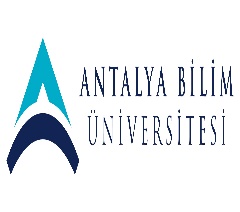 AKTS DERS TANITIM FORMUAKTS DERS TANITIM FORMUAKTS DERS TANITIM FORMUAKTS DERS TANITIM FORMUAKTS DERS TANITIM FORMUAKTS DERS TANITIM FORMUAKTS DERS TANITIM FORMUAKTS DERS TANITIM FORMUAKTS DERS TANITIM FORMUAKTS DERS TANITIM FORMUAKTS DERS TANITIM FORMUAKTS DERS TANITIM FORMUAKTS DERS TANITIM FORMUAKTS DERS TANITIM FORMUI. BÖLÜM (Senato Onayı)I. BÖLÜM (Senato Onayı)I. BÖLÜM (Senato Onayı)I. BÖLÜM (Senato Onayı)I. BÖLÜM (Senato Onayı)I. BÖLÜM (Senato Onayı)I. BÖLÜM (Senato Onayı)I. BÖLÜM (Senato Onayı)I. BÖLÜM (Senato Onayı)I. BÖLÜM (Senato Onayı)I. BÖLÜM (Senato Onayı)I. BÖLÜM (Senato Onayı)I. BÖLÜM (Senato Onayı)I. BÖLÜM (Senato Onayı)I. BÖLÜM (Senato Onayı)I. BÖLÜM (Senato Onayı)Dersi AçanFakülte /YODersi AçanFakülte /YODİŞ HEKİMLİĞİ FAKÜLTESİDİŞ HEKİMLİĞİ FAKÜLTESİDİŞ HEKİMLİĞİ FAKÜLTESİDİŞ HEKİMLİĞİ FAKÜLTESİDİŞ HEKİMLİĞİ FAKÜLTESİDİŞ HEKİMLİĞİ FAKÜLTESİDİŞ HEKİMLİĞİ FAKÜLTESİDİŞ HEKİMLİĞİ FAKÜLTESİDİŞ HEKİMLİĞİ FAKÜLTESİDİŞ HEKİMLİĞİ FAKÜLTESİDİŞ HEKİMLİĞİ FAKÜLTESİDİŞ HEKİMLİĞİ FAKÜLTESİDİŞ HEKİMLİĞİ FAKÜLTESİDİŞ HEKİMLİĞİ FAKÜLTESİDersi AçanBölümDersi AçanBölümDİŞ HEKİMLİĞİ FAKÜLTESİDİŞ HEKİMLİĞİ FAKÜLTESİDİŞ HEKİMLİĞİ FAKÜLTESİDİŞ HEKİMLİĞİ FAKÜLTESİDİŞ HEKİMLİĞİ FAKÜLTESİDİŞ HEKİMLİĞİ FAKÜLTESİDİŞ HEKİMLİĞİ FAKÜLTESİDİŞ HEKİMLİĞİ FAKÜLTESİDİŞ HEKİMLİĞİ FAKÜLTESİDİŞ HEKİMLİĞİ FAKÜLTESİDİŞ HEKİMLİĞİ FAKÜLTESİDİŞ HEKİMLİĞİ FAKÜLTESİDİŞ HEKİMLİĞİ FAKÜLTESİDİŞ HEKİMLİĞİ FAKÜLTESİDersi AlanProgram (lar)Dersi AlanProgram (lar)Temel BilimlerTemel BilimlerTemel BilimlerTemel BilimlerTemel BilimlerTemel BilimlerTemel BilimlerTemel BilimlerTemel BilimlerZorunluZorunluZorunluZorunluZorunluDersi AlanProgram (lar)Dersi AlanProgram (lar)Dersi AlanProgram (lar)Dersi AlanProgram (lar)Ders KoduDers Kodu  BYK-101  BYK-101  BYK-101  BYK-101  BYK-101  BYK-101  BYK-101  BYK-101  BYK-101  BYK-101  BYK-101  BYK-101  BYK-101  BYK-101Ders AdıDers Adı  Biyokimya  Biyokimya  Biyokimya  Biyokimya  Biyokimya  Biyokimya  Biyokimya  Biyokimya  Biyokimya  Biyokimya  Biyokimya  Biyokimya  Biyokimya  BiyokimyaÖğretim diliÖğretim diliTürkçeTürkçeTürkçeTürkçeTürkçeTürkçeTürkçeTürkçeTürkçeTürkçeTürkçeTürkçeTürkçeTürkçeDers TürüDers TürüDersDersDersDersDersDersDersDersDersDersDersDersDersDersDers SeviyesiDers SeviyesiLisansLisansLisansLisansLisansLisansLisansLisansLisansLisansLisansLisansLisansLisansHaftalık DersSaatiHaftalık DersSaatiDers: 2Ders: 2Ders: 2Ders: 2Ders: 2Lab: YokLab: YokUygulama: YokUygulama: YokUygulama: YokUygulama: YokDiğer: YokDiğer: YokDiğer: YokAKTS KredisiAKTS KredisiNotlandırmaTürüNotlandırmaTürüHarf NotuHarf NotuHarf NotuHarf NotuHarf NotuHarf NotuHarf NotuHarf NotuHarf NotuHarf NotuHarf NotuHarf NotuHarf NotuHarf NotuÖn koşul/larÖn koşul/larYokYokYokYokYokYokYokYokYokYokYokYokYokYokYan koşul/larYan koşul/larYokYokYokYokYokYokYokYokYokYokYokYokYokYokKayıtKısıtlamasıKayıtKısıtlamasıBölüm öğrencisi olmayanlar için öğretim elemanının onayı gerekir.Bölüm öğrencisi olmayanlar için öğretim elemanının onayı gerekir.Bölüm öğrencisi olmayanlar için öğretim elemanının onayı gerekir.Bölüm öğrencisi olmayanlar için öğretim elemanının onayı gerekir.Bölüm öğrencisi olmayanlar için öğretim elemanının onayı gerekir.Bölüm öğrencisi olmayanlar için öğretim elemanının onayı gerekir.Bölüm öğrencisi olmayanlar için öğretim elemanının onayı gerekir.Bölüm öğrencisi olmayanlar için öğretim elemanının onayı gerekir.Bölüm öğrencisi olmayanlar için öğretim elemanının onayı gerekir.Bölüm öğrencisi olmayanlar için öğretim elemanının onayı gerekir.Bölüm öğrencisi olmayanlar için öğretim elemanının onayı gerekir.Bölüm öğrencisi olmayanlar için öğretim elemanının onayı gerekir.Bölüm öğrencisi olmayanlar için öğretim elemanının onayı gerekir.Bölüm öğrencisi olmayanlar için öğretim elemanının onayı gerekir.Dersin AmacıDersin AmacıÖğrencilere , yaşamın moleküler anlamı, hücre yapısı,  başlıca biyomoleküllerin kimyasal yapıları hakkında bilgi vermek; aynı zamanda insan genetiğinin kavranmasında alt yapı oluşturmak amacındadır.Öğrencilere , yaşamın moleküler anlamı, hücre yapısı,  başlıca biyomoleküllerin kimyasal yapıları hakkında bilgi vermek; aynı zamanda insan genetiğinin kavranmasında alt yapı oluşturmak amacındadır.Öğrencilere , yaşamın moleküler anlamı, hücre yapısı,  başlıca biyomoleküllerin kimyasal yapıları hakkında bilgi vermek; aynı zamanda insan genetiğinin kavranmasında alt yapı oluşturmak amacındadır.Öğrencilere , yaşamın moleküler anlamı, hücre yapısı,  başlıca biyomoleküllerin kimyasal yapıları hakkında bilgi vermek; aynı zamanda insan genetiğinin kavranmasında alt yapı oluşturmak amacındadır.Öğrencilere , yaşamın moleküler anlamı, hücre yapısı,  başlıca biyomoleküllerin kimyasal yapıları hakkında bilgi vermek; aynı zamanda insan genetiğinin kavranmasında alt yapı oluşturmak amacındadır.Öğrencilere , yaşamın moleküler anlamı, hücre yapısı,  başlıca biyomoleküllerin kimyasal yapıları hakkında bilgi vermek; aynı zamanda insan genetiğinin kavranmasında alt yapı oluşturmak amacındadır.Öğrencilere , yaşamın moleküler anlamı, hücre yapısı,  başlıca biyomoleküllerin kimyasal yapıları hakkında bilgi vermek; aynı zamanda insan genetiğinin kavranmasında alt yapı oluşturmak amacındadır.Öğrencilere , yaşamın moleküler anlamı, hücre yapısı,  başlıca biyomoleküllerin kimyasal yapıları hakkında bilgi vermek; aynı zamanda insan genetiğinin kavranmasında alt yapı oluşturmak amacındadır.Öğrencilere , yaşamın moleküler anlamı, hücre yapısı,  başlıca biyomoleküllerin kimyasal yapıları hakkında bilgi vermek; aynı zamanda insan genetiğinin kavranmasında alt yapı oluşturmak amacındadır.Öğrencilere , yaşamın moleküler anlamı, hücre yapısı,  başlıca biyomoleküllerin kimyasal yapıları hakkında bilgi vermek; aynı zamanda insan genetiğinin kavranmasında alt yapı oluşturmak amacındadır.Öğrencilere , yaşamın moleküler anlamı, hücre yapısı,  başlıca biyomoleküllerin kimyasal yapıları hakkında bilgi vermek; aynı zamanda insan genetiğinin kavranmasında alt yapı oluşturmak amacındadır.Öğrencilere , yaşamın moleküler anlamı, hücre yapısı,  başlıca biyomoleküllerin kimyasal yapıları hakkında bilgi vermek; aynı zamanda insan genetiğinin kavranmasında alt yapı oluşturmak amacındadır.Öğrencilere , yaşamın moleküler anlamı, hücre yapısı,  başlıca biyomoleküllerin kimyasal yapıları hakkında bilgi vermek; aynı zamanda insan genetiğinin kavranmasında alt yapı oluşturmak amacındadır.Öğrencilere , yaşamın moleküler anlamı, hücre yapısı,  başlıca biyomoleküllerin kimyasal yapıları hakkında bilgi vermek; aynı zamanda insan genetiğinin kavranmasında alt yapı oluşturmak amacındadır.Ders İçeriğiDers İçeriğiBiyokimyanın temelleri, asit-baz dengesi, tampon sistemleri, aminoasitler, peptidler, proteinler, hormonlar, vitaminler, metabolizma, karbonhidratlar, lipidler, nükleik asit ve nükleotidler,RNA,DNA  , transkripsiyon, translasyon gibi  temel konuları oluşturmaktadır.Biyokimyanın temelleri, asit-baz dengesi, tampon sistemleri, aminoasitler, peptidler, proteinler, hormonlar, vitaminler, metabolizma, karbonhidratlar, lipidler, nükleik asit ve nükleotidler,RNA,DNA  , transkripsiyon, translasyon gibi  temel konuları oluşturmaktadır.Biyokimyanın temelleri, asit-baz dengesi, tampon sistemleri, aminoasitler, peptidler, proteinler, hormonlar, vitaminler, metabolizma, karbonhidratlar, lipidler, nükleik asit ve nükleotidler,RNA,DNA  , transkripsiyon, translasyon gibi  temel konuları oluşturmaktadır.Biyokimyanın temelleri, asit-baz dengesi, tampon sistemleri, aminoasitler, peptidler, proteinler, hormonlar, vitaminler, metabolizma, karbonhidratlar, lipidler, nükleik asit ve nükleotidler,RNA,DNA  , transkripsiyon, translasyon gibi  temel konuları oluşturmaktadır.Biyokimyanın temelleri, asit-baz dengesi, tampon sistemleri, aminoasitler, peptidler, proteinler, hormonlar, vitaminler, metabolizma, karbonhidratlar, lipidler, nükleik asit ve nükleotidler,RNA,DNA  , transkripsiyon, translasyon gibi  temel konuları oluşturmaktadır.Biyokimyanın temelleri, asit-baz dengesi, tampon sistemleri, aminoasitler, peptidler, proteinler, hormonlar, vitaminler, metabolizma, karbonhidratlar, lipidler, nükleik asit ve nükleotidler,RNA,DNA  , transkripsiyon, translasyon gibi  temel konuları oluşturmaktadır.Biyokimyanın temelleri, asit-baz dengesi, tampon sistemleri, aminoasitler, peptidler, proteinler, hormonlar, vitaminler, metabolizma, karbonhidratlar, lipidler, nükleik asit ve nükleotidler,RNA,DNA  , transkripsiyon, translasyon gibi  temel konuları oluşturmaktadır.Biyokimyanın temelleri, asit-baz dengesi, tampon sistemleri, aminoasitler, peptidler, proteinler, hormonlar, vitaminler, metabolizma, karbonhidratlar, lipidler, nükleik asit ve nükleotidler,RNA,DNA  , transkripsiyon, translasyon gibi  temel konuları oluşturmaktadır.Biyokimyanın temelleri, asit-baz dengesi, tampon sistemleri, aminoasitler, peptidler, proteinler, hormonlar, vitaminler, metabolizma, karbonhidratlar, lipidler, nükleik asit ve nükleotidler,RNA,DNA  , transkripsiyon, translasyon gibi  temel konuları oluşturmaktadır.Biyokimyanın temelleri, asit-baz dengesi, tampon sistemleri, aminoasitler, peptidler, proteinler, hormonlar, vitaminler, metabolizma, karbonhidratlar, lipidler, nükleik asit ve nükleotidler,RNA,DNA  , transkripsiyon, translasyon gibi  temel konuları oluşturmaktadır.Biyokimyanın temelleri, asit-baz dengesi, tampon sistemleri, aminoasitler, peptidler, proteinler, hormonlar, vitaminler, metabolizma, karbonhidratlar, lipidler, nükleik asit ve nükleotidler,RNA,DNA  , transkripsiyon, translasyon gibi  temel konuları oluşturmaktadır.Biyokimyanın temelleri, asit-baz dengesi, tampon sistemleri, aminoasitler, peptidler, proteinler, hormonlar, vitaminler, metabolizma, karbonhidratlar, lipidler, nükleik asit ve nükleotidler,RNA,DNA  , transkripsiyon, translasyon gibi  temel konuları oluşturmaktadır.Biyokimyanın temelleri, asit-baz dengesi, tampon sistemleri, aminoasitler, peptidler, proteinler, hormonlar, vitaminler, metabolizma, karbonhidratlar, lipidler, nükleik asit ve nükleotidler,RNA,DNA  , transkripsiyon, translasyon gibi  temel konuları oluşturmaktadır.Biyokimyanın temelleri, asit-baz dengesi, tampon sistemleri, aminoasitler, peptidler, proteinler, hormonlar, vitaminler, metabolizma, karbonhidratlar, lipidler, nükleik asit ve nükleotidler,RNA,DNA  , transkripsiyon, translasyon gibi  temel konuları oluşturmaktadır.ÖğrenimÇıktılarıÖğrenimÇıktılarıÖÇ1ÖÇ1ÖÇ11.Biyokimyanın tariçesini bilir, Hücre yapısı ve Asit-Baz dengesini  tanımlayabilir,2.Bağyapılarını ve suyun yaşamsal önemini tarif eder.3. Aminoasitleri kimyasal yapılarına göre sınıflayabilir.4 Proteinlerin primer, sekonder, tersiyer ve quarterner apılarını tanımlayabilir..5.Oligosakkarid ve polisakkaridlerdeki glikozid bağ tiplerini tanır. 6. Hormonları yapılarına göre sınıflandırabilir.7. Vize8. Mikrotübüller,filamentler, adhezyon moleküllerinin işleyişini tanımlar9.Sinyal yolakları ve sinyal proteinlerini sınıflandırabilir.10. Nükleik asitlerin yapısını, RNA, DNA yapılarını tanımlayabilir.11.Transkripsiyon ve translasyonu tarif eder.12. Biyoenerjetik ve biyokimyasal tepkimeleri tanımlayabilir.
13. Beslemenme ve enerji dengesini tanımlar. Vitamin ve mineralleri sınıflayabilir.
14. Yaşam evrelerinde ki biyokimsayasal değişiklikleri tarif eder.
15. Final1.Biyokimyanın tariçesini bilir, Hücre yapısı ve Asit-Baz dengesini  tanımlayabilir,2.Bağyapılarını ve suyun yaşamsal önemini tarif eder.3. Aminoasitleri kimyasal yapılarına göre sınıflayabilir.4 Proteinlerin primer, sekonder, tersiyer ve quarterner apılarını tanımlayabilir..5.Oligosakkarid ve polisakkaridlerdeki glikozid bağ tiplerini tanır. 6. Hormonları yapılarına göre sınıflandırabilir.7. Vize8. Mikrotübüller,filamentler, adhezyon moleküllerinin işleyişini tanımlar9.Sinyal yolakları ve sinyal proteinlerini sınıflandırabilir.10. Nükleik asitlerin yapısını, RNA, DNA yapılarını tanımlayabilir.11.Transkripsiyon ve translasyonu tarif eder.12. Biyoenerjetik ve biyokimyasal tepkimeleri tanımlayabilir.
13. Beslemenme ve enerji dengesini tanımlar. Vitamin ve mineralleri sınıflayabilir.
14. Yaşam evrelerinde ki biyokimsayasal değişiklikleri tarif eder.
15. Final1.Biyokimyanın tariçesini bilir, Hücre yapısı ve Asit-Baz dengesini  tanımlayabilir,2.Bağyapılarını ve suyun yaşamsal önemini tarif eder.3. Aminoasitleri kimyasal yapılarına göre sınıflayabilir.4 Proteinlerin primer, sekonder, tersiyer ve quarterner apılarını tanımlayabilir..5.Oligosakkarid ve polisakkaridlerdeki glikozid bağ tiplerini tanır. 6. Hormonları yapılarına göre sınıflandırabilir.7. Vize8. Mikrotübüller,filamentler, adhezyon moleküllerinin işleyişini tanımlar9.Sinyal yolakları ve sinyal proteinlerini sınıflandırabilir.10. Nükleik asitlerin yapısını, RNA, DNA yapılarını tanımlayabilir.11.Transkripsiyon ve translasyonu tarif eder.12. Biyoenerjetik ve biyokimyasal tepkimeleri tanımlayabilir.
13. Beslemenme ve enerji dengesini tanımlar. Vitamin ve mineralleri sınıflayabilir.
14. Yaşam evrelerinde ki biyokimsayasal değişiklikleri tarif eder.
15. Final1.Biyokimyanın tariçesini bilir, Hücre yapısı ve Asit-Baz dengesini  tanımlayabilir,2.Bağyapılarını ve suyun yaşamsal önemini tarif eder.3. Aminoasitleri kimyasal yapılarına göre sınıflayabilir.4 Proteinlerin primer, sekonder, tersiyer ve quarterner apılarını tanımlayabilir..5.Oligosakkarid ve polisakkaridlerdeki glikozid bağ tiplerini tanır. 6. Hormonları yapılarına göre sınıflandırabilir.7. Vize8. Mikrotübüller,filamentler, adhezyon moleküllerinin işleyişini tanımlar9.Sinyal yolakları ve sinyal proteinlerini sınıflandırabilir.10. Nükleik asitlerin yapısını, RNA, DNA yapılarını tanımlayabilir.11.Transkripsiyon ve translasyonu tarif eder.12. Biyoenerjetik ve biyokimyasal tepkimeleri tanımlayabilir.
13. Beslemenme ve enerji dengesini tanımlar. Vitamin ve mineralleri sınıflayabilir.
14. Yaşam evrelerinde ki biyokimsayasal değişiklikleri tarif eder.
15. Final1.Biyokimyanın tariçesini bilir, Hücre yapısı ve Asit-Baz dengesini  tanımlayabilir,2.Bağyapılarını ve suyun yaşamsal önemini tarif eder.3. Aminoasitleri kimyasal yapılarına göre sınıflayabilir.4 Proteinlerin primer, sekonder, tersiyer ve quarterner apılarını tanımlayabilir..5.Oligosakkarid ve polisakkaridlerdeki glikozid bağ tiplerini tanır. 6. Hormonları yapılarına göre sınıflandırabilir.7. Vize8. Mikrotübüller,filamentler, adhezyon moleküllerinin işleyişini tanımlar9.Sinyal yolakları ve sinyal proteinlerini sınıflandırabilir.10. Nükleik asitlerin yapısını, RNA, DNA yapılarını tanımlayabilir.11.Transkripsiyon ve translasyonu tarif eder.12. Biyoenerjetik ve biyokimyasal tepkimeleri tanımlayabilir.
13. Beslemenme ve enerji dengesini tanımlar. Vitamin ve mineralleri sınıflayabilir.
14. Yaşam evrelerinde ki biyokimsayasal değişiklikleri tarif eder.
15. Final1.Biyokimyanın tariçesini bilir, Hücre yapısı ve Asit-Baz dengesini  tanımlayabilir,2.Bağyapılarını ve suyun yaşamsal önemini tarif eder.3. Aminoasitleri kimyasal yapılarına göre sınıflayabilir.4 Proteinlerin primer, sekonder, tersiyer ve quarterner apılarını tanımlayabilir..5.Oligosakkarid ve polisakkaridlerdeki glikozid bağ tiplerini tanır. 6. Hormonları yapılarına göre sınıflandırabilir.7. Vize8. Mikrotübüller,filamentler, adhezyon moleküllerinin işleyişini tanımlar9.Sinyal yolakları ve sinyal proteinlerini sınıflandırabilir.10. Nükleik asitlerin yapısını, RNA, DNA yapılarını tanımlayabilir.11.Transkripsiyon ve translasyonu tarif eder.12. Biyoenerjetik ve biyokimyasal tepkimeleri tanımlayabilir.
13. Beslemenme ve enerji dengesini tanımlar. Vitamin ve mineralleri sınıflayabilir.
14. Yaşam evrelerinde ki biyokimsayasal değişiklikleri tarif eder.
15. Final1.Biyokimyanın tariçesini bilir, Hücre yapısı ve Asit-Baz dengesini  tanımlayabilir,2.Bağyapılarını ve suyun yaşamsal önemini tarif eder.3. Aminoasitleri kimyasal yapılarına göre sınıflayabilir.4 Proteinlerin primer, sekonder, tersiyer ve quarterner apılarını tanımlayabilir..5.Oligosakkarid ve polisakkaridlerdeki glikozid bağ tiplerini tanır. 6. Hormonları yapılarına göre sınıflandırabilir.7. Vize8. Mikrotübüller,filamentler, adhezyon moleküllerinin işleyişini tanımlar9.Sinyal yolakları ve sinyal proteinlerini sınıflandırabilir.10. Nükleik asitlerin yapısını, RNA, DNA yapılarını tanımlayabilir.11.Transkripsiyon ve translasyonu tarif eder.12. Biyoenerjetik ve biyokimyasal tepkimeleri tanımlayabilir.
13. Beslemenme ve enerji dengesini tanımlar. Vitamin ve mineralleri sınıflayabilir.
14. Yaşam evrelerinde ki biyokimsayasal değişiklikleri tarif eder.
15. Final1.Biyokimyanın tariçesini bilir, Hücre yapısı ve Asit-Baz dengesini  tanımlayabilir,2.Bağyapılarını ve suyun yaşamsal önemini tarif eder.3. Aminoasitleri kimyasal yapılarına göre sınıflayabilir.4 Proteinlerin primer, sekonder, tersiyer ve quarterner apılarını tanımlayabilir..5.Oligosakkarid ve polisakkaridlerdeki glikozid bağ tiplerini tanır. 6. Hormonları yapılarına göre sınıflandırabilir.7. Vize8. Mikrotübüller,filamentler, adhezyon moleküllerinin işleyişini tanımlar9.Sinyal yolakları ve sinyal proteinlerini sınıflandırabilir.10. Nükleik asitlerin yapısını, RNA, DNA yapılarını tanımlayabilir.11.Transkripsiyon ve translasyonu tarif eder.12. Biyoenerjetik ve biyokimyasal tepkimeleri tanımlayabilir.
13. Beslemenme ve enerji dengesini tanımlar. Vitamin ve mineralleri sınıflayabilir.
14. Yaşam evrelerinde ki biyokimsayasal değişiklikleri tarif eder.
15. Final1.Biyokimyanın tariçesini bilir, Hücre yapısı ve Asit-Baz dengesini  tanımlayabilir,2.Bağyapılarını ve suyun yaşamsal önemini tarif eder.3. Aminoasitleri kimyasal yapılarına göre sınıflayabilir.4 Proteinlerin primer, sekonder, tersiyer ve quarterner apılarını tanımlayabilir..5.Oligosakkarid ve polisakkaridlerdeki glikozid bağ tiplerini tanır. 6. Hormonları yapılarına göre sınıflandırabilir.7. Vize8. Mikrotübüller,filamentler, adhezyon moleküllerinin işleyişini tanımlar9.Sinyal yolakları ve sinyal proteinlerini sınıflandırabilir.10. Nükleik asitlerin yapısını, RNA, DNA yapılarını tanımlayabilir.11.Transkripsiyon ve translasyonu tarif eder.12. Biyoenerjetik ve biyokimyasal tepkimeleri tanımlayabilir.
13. Beslemenme ve enerji dengesini tanımlar. Vitamin ve mineralleri sınıflayabilir.
14. Yaşam evrelerinde ki biyokimsayasal değişiklikleri tarif eder.
15. Final1.Biyokimyanın tariçesini bilir, Hücre yapısı ve Asit-Baz dengesini  tanımlayabilir,2.Bağyapılarını ve suyun yaşamsal önemini tarif eder.3. Aminoasitleri kimyasal yapılarına göre sınıflayabilir.4 Proteinlerin primer, sekonder, tersiyer ve quarterner apılarını tanımlayabilir..5.Oligosakkarid ve polisakkaridlerdeki glikozid bağ tiplerini tanır. 6. Hormonları yapılarına göre sınıflandırabilir.7. Vize8. Mikrotübüller,filamentler, adhezyon moleküllerinin işleyişini tanımlar9.Sinyal yolakları ve sinyal proteinlerini sınıflandırabilir.10. Nükleik asitlerin yapısını, RNA, DNA yapılarını tanımlayabilir.11.Transkripsiyon ve translasyonu tarif eder.12. Biyoenerjetik ve biyokimyasal tepkimeleri tanımlayabilir.
13. Beslemenme ve enerji dengesini tanımlar. Vitamin ve mineralleri sınıflayabilir.
14. Yaşam evrelerinde ki biyokimsayasal değişiklikleri tarif eder.
15. Final1.Biyokimyanın tariçesini bilir, Hücre yapısı ve Asit-Baz dengesini  tanımlayabilir,2.Bağyapılarını ve suyun yaşamsal önemini tarif eder.3. Aminoasitleri kimyasal yapılarına göre sınıflayabilir.4 Proteinlerin primer, sekonder, tersiyer ve quarterner apılarını tanımlayabilir..5.Oligosakkarid ve polisakkaridlerdeki glikozid bağ tiplerini tanır. 6. Hormonları yapılarına göre sınıflandırabilir.7. Vize8. Mikrotübüller,filamentler, adhezyon moleküllerinin işleyişini tanımlar9.Sinyal yolakları ve sinyal proteinlerini sınıflandırabilir.10. Nükleik asitlerin yapısını, RNA, DNA yapılarını tanımlayabilir.11.Transkripsiyon ve translasyonu tarif eder.12. Biyoenerjetik ve biyokimyasal tepkimeleri tanımlayabilir.
13. Beslemenme ve enerji dengesini tanımlar. Vitamin ve mineralleri sınıflayabilir.
14. Yaşam evrelerinde ki biyokimsayasal değişiklikleri tarif eder.
15. FinalÖğrenimÇıktılarıÖğrenimÇıktılarıÖÇ2ÖÇ2ÖÇ21.Biyokimyanın tariçesini bilir, Hücre yapısı ve Asit-Baz dengesini  tanımlayabilir,2.Bağyapılarını ve suyun yaşamsal önemini tarif eder.3. Aminoasitleri kimyasal yapılarına göre sınıflayabilir.4 Proteinlerin primer, sekonder, tersiyer ve quarterner apılarını tanımlayabilir..5.Oligosakkarid ve polisakkaridlerdeki glikozid bağ tiplerini tanır. 6. Hormonları yapılarına göre sınıflandırabilir.7. Vize8. Mikrotübüller,filamentler, adhezyon moleküllerinin işleyişini tanımlar9.Sinyal yolakları ve sinyal proteinlerini sınıflandırabilir.10. Nükleik asitlerin yapısını, RNA, DNA yapılarını tanımlayabilir.11.Transkripsiyon ve translasyonu tarif eder.12. Biyoenerjetik ve biyokimyasal tepkimeleri tanımlayabilir.
13. Beslemenme ve enerji dengesini tanımlar. Vitamin ve mineralleri sınıflayabilir.
14. Yaşam evrelerinde ki biyokimsayasal değişiklikleri tarif eder.
15. Final1.Biyokimyanın tariçesini bilir, Hücre yapısı ve Asit-Baz dengesini  tanımlayabilir,2.Bağyapılarını ve suyun yaşamsal önemini tarif eder.3. Aminoasitleri kimyasal yapılarına göre sınıflayabilir.4 Proteinlerin primer, sekonder, tersiyer ve quarterner apılarını tanımlayabilir..5.Oligosakkarid ve polisakkaridlerdeki glikozid bağ tiplerini tanır. 6. Hormonları yapılarına göre sınıflandırabilir.7. Vize8. Mikrotübüller,filamentler, adhezyon moleküllerinin işleyişini tanımlar9.Sinyal yolakları ve sinyal proteinlerini sınıflandırabilir.10. Nükleik asitlerin yapısını, RNA, DNA yapılarını tanımlayabilir.11.Transkripsiyon ve translasyonu tarif eder.12. Biyoenerjetik ve biyokimyasal tepkimeleri tanımlayabilir.
13. Beslemenme ve enerji dengesini tanımlar. Vitamin ve mineralleri sınıflayabilir.
14. Yaşam evrelerinde ki biyokimsayasal değişiklikleri tarif eder.
15. Final1.Biyokimyanın tariçesini bilir, Hücre yapısı ve Asit-Baz dengesini  tanımlayabilir,2.Bağyapılarını ve suyun yaşamsal önemini tarif eder.3. Aminoasitleri kimyasal yapılarına göre sınıflayabilir.4 Proteinlerin primer, sekonder, tersiyer ve quarterner apılarını tanımlayabilir..5.Oligosakkarid ve polisakkaridlerdeki glikozid bağ tiplerini tanır. 6. Hormonları yapılarına göre sınıflandırabilir.7. Vize8. Mikrotübüller,filamentler, adhezyon moleküllerinin işleyişini tanımlar9.Sinyal yolakları ve sinyal proteinlerini sınıflandırabilir.10. Nükleik asitlerin yapısını, RNA, DNA yapılarını tanımlayabilir.11.Transkripsiyon ve translasyonu tarif eder.12. Biyoenerjetik ve biyokimyasal tepkimeleri tanımlayabilir.
13. Beslemenme ve enerji dengesini tanımlar. Vitamin ve mineralleri sınıflayabilir.
14. Yaşam evrelerinde ki biyokimsayasal değişiklikleri tarif eder.
15. Final1.Biyokimyanın tariçesini bilir, Hücre yapısı ve Asit-Baz dengesini  tanımlayabilir,2.Bağyapılarını ve suyun yaşamsal önemini tarif eder.3. Aminoasitleri kimyasal yapılarına göre sınıflayabilir.4 Proteinlerin primer, sekonder, tersiyer ve quarterner apılarını tanımlayabilir..5.Oligosakkarid ve polisakkaridlerdeki glikozid bağ tiplerini tanır. 6. Hormonları yapılarına göre sınıflandırabilir.7. Vize8. Mikrotübüller,filamentler, adhezyon moleküllerinin işleyişini tanımlar9.Sinyal yolakları ve sinyal proteinlerini sınıflandırabilir.10. Nükleik asitlerin yapısını, RNA, DNA yapılarını tanımlayabilir.11.Transkripsiyon ve translasyonu tarif eder.12. Biyoenerjetik ve biyokimyasal tepkimeleri tanımlayabilir.
13. Beslemenme ve enerji dengesini tanımlar. Vitamin ve mineralleri sınıflayabilir.
14. Yaşam evrelerinde ki biyokimsayasal değişiklikleri tarif eder.
15. Final1.Biyokimyanın tariçesini bilir, Hücre yapısı ve Asit-Baz dengesini  tanımlayabilir,2.Bağyapılarını ve suyun yaşamsal önemini tarif eder.3. Aminoasitleri kimyasal yapılarına göre sınıflayabilir.4 Proteinlerin primer, sekonder, tersiyer ve quarterner apılarını tanımlayabilir..5.Oligosakkarid ve polisakkaridlerdeki glikozid bağ tiplerini tanır. 6. Hormonları yapılarına göre sınıflandırabilir.7. Vize8. Mikrotübüller,filamentler, adhezyon moleküllerinin işleyişini tanımlar9.Sinyal yolakları ve sinyal proteinlerini sınıflandırabilir.10. Nükleik asitlerin yapısını, RNA, DNA yapılarını tanımlayabilir.11.Transkripsiyon ve translasyonu tarif eder.12. Biyoenerjetik ve biyokimyasal tepkimeleri tanımlayabilir.
13. Beslemenme ve enerji dengesini tanımlar. Vitamin ve mineralleri sınıflayabilir.
14. Yaşam evrelerinde ki biyokimsayasal değişiklikleri tarif eder.
15. Final1.Biyokimyanın tariçesini bilir, Hücre yapısı ve Asit-Baz dengesini  tanımlayabilir,2.Bağyapılarını ve suyun yaşamsal önemini tarif eder.3. Aminoasitleri kimyasal yapılarına göre sınıflayabilir.4 Proteinlerin primer, sekonder, tersiyer ve quarterner apılarını tanımlayabilir..5.Oligosakkarid ve polisakkaridlerdeki glikozid bağ tiplerini tanır. 6. Hormonları yapılarına göre sınıflandırabilir.7. Vize8. Mikrotübüller,filamentler, adhezyon moleküllerinin işleyişini tanımlar9.Sinyal yolakları ve sinyal proteinlerini sınıflandırabilir.10. Nükleik asitlerin yapısını, RNA, DNA yapılarını tanımlayabilir.11.Transkripsiyon ve translasyonu tarif eder.12. Biyoenerjetik ve biyokimyasal tepkimeleri tanımlayabilir.
13. Beslemenme ve enerji dengesini tanımlar. Vitamin ve mineralleri sınıflayabilir.
14. Yaşam evrelerinde ki biyokimsayasal değişiklikleri tarif eder.
15. Final1.Biyokimyanın tariçesini bilir, Hücre yapısı ve Asit-Baz dengesini  tanımlayabilir,2.Bağyapılarını ve suyun yaşamsal önemini tarif eder.3. Aminoasitleri kimyasal yapılarına göre sınıflayabilir.4 Proteinlerin primer, sekonder, tersiyer ve quarterner apılarını tanımlayabilir..5.Oligosakkarid ve polisakkaridlerdeki glikozid bağ tiplerini tanır. 6. Hormonları yapılarına göre sınıflandırabilir.7. Vize8. Mikrotübüller,filamentler, adhezyon moleküllerinin işleyişini tanımlar9.Sinyal yolakları ve sinyal proteinlerini sınıflandırabilir.10. Nükleik asitlerin yapısını, RNA, DNA yapılarını tanımlayabilir.11.Transkripsiyon ve translasyonu tarif eder.12. Biyoenerjetik ve biyokimyasal tepkimeleri tanımlayabilir.
13. Beslemenme ve enerji dengesini tanımlar. Vitamin ve mineralleri sınıflayabilir.
14. Yaşam evrelerinde ki biyokimsayasal değişiklikleri tarif eder.
15. Final1.Biyokimyanın tariçesini bilir, Hücre yapısı ve Asit-Baz dengesini  tanımlayabilir,2.Bağyapılarını ve suyun yaşamsal önemini tarif eder.3. Aminoasitleri kimyasal yapılarına göre sınıflayabilir.4 Proteinlerin primer, sekonder, tersiyer ve quarterner apılarını tanımlayabilir..5.Oligosakkarid ve polisakkaridlerdeki glikozid bağ tiplerini tanır. 6. Hormonları yapılarına göre sınıflandırabilir.7. Vize8. Mikrotübüller,filamentler, adhezyon moleküllerinin işleyişini tanımlar9.Sinyal yolakları ve sinyal proteinlerini sınıflandırabilir.10. Nükleik asitlerin yapısını, RNA, DNA yapılarını tanımlayabilir.11.Transkripsiyon ve translasyonu tarif eder.12. Biyoenerjetik ve biyokimyasal tepkimeleri tanımlayabilir.
13. Beslemenme ve enerji dengesini tanımlar. Vitamin ve mineralleri sınıflayabilir.
14. Yaşam evrelerinde ki biyokimsayasal değişiklikleri tarif eder.
15. Final1.Biyokimyanın tariçesini bilir, Hücre yapısı ve Asit-Baz dengesini  tanımlayabilir,2.Bağyapılarını ve suyun yaşamsal önemini tarif eder.3. Aminoasitleri kimyasal yapılarına göre sınıflayabilir.4 Proteinlerin primer, sekonder, tersiyer ve quarterner apılarını tanımlayabilir..5.Oligosakkarid ve polisakkaridlerdeki glikozid bağ tiplerini tanır. 6. Hormonları yapılarına göre sınıflandırabilir.7. Vize8. Mikrotübüller,filamentler, adhezyon moleküllerinin işleyişini tanımlar9.Sinyal yolakları ve sinyal proteinlerini sınıflandırabilir.10. Nükleik asitlerin yapısını, RNA, DNA yapılarını tanımlayabilir.11.Transkripsiyon ve translasyonu tarif eder.12. Biyoenerjetik ve biyokimyasal tepkimeleri tanımlayabilir.
13. Beslemenme ve enerji dengesini tanımlar. Vitamin ve mineralleri sınıflayabilir.
14. Yaşam evrelerinde ki biyokimsayasal değişiklikleri tarif eder.
15. Final1.Biyokimyanın tariçesini bilir, Hücre yapısı ve Asit-Baz dengesini  tanımlayabilir,2.Bağyapılarını ve suyun yaşamsal önemini tarif eder.3. Aminoasitleri kimyasal yapılarına göre sınıflayabilir.4 Proteinlerin primer, sekonder, tersiyer ve quarterner apılarını tanımlayabilir..5.Oligosakkarid ve polisakkaridlerdeki glikozid bağ tiplerini tanır. 6. Hormonları yapılarına göre sınıflandırabilir.7. Vize8. Mikrotübüller,filamentler, adhezyon moleküllerinin işleyişini tanımlar9.Sinyal yolakları ve sinyal proteinlerini sınıflandırabilir.10. Nükleik asitlerin yapısını, RNA, DNA yapılarını tanımlayabilir.11.Transkripsiyon ve translasyonu tarif eder.12. Biyoenerjetik ve biyokimyasal tepkimeleri tanımlayabilir.
13. Beslemenme ve enerji dengesini tanımlar. Vitamin ve mineralleri sınıflayabilir.
14. Yaşam evrelerinde ki biyokimsayasal değişiklikleri tarif eder.
15. Final1.Biyokimyanın tariçesini bilir, Hücre yapısı ve Asit-Baz dengesini  tanımlayabilir,2.Bağyapılarını ve suyun yaşamsal önemini tarif eder.3. Aminoasitleri kimyasal yapılarına göre sınıflayabilir.4 Proteinlerin primer, sekonder, tersiyer ve quarterner apılarını tanımlayabilir..5.Oligosakkarid ve polisakkaridlerdeki glikozid bağ tiplerini tanır. 6. Hormonları yapılarına göre sınıflandırabilir.7. Vize8. Mikrotübüller,filamentler, adhezyon moleküllerinin işleyişini tanımlar9.Sinyal yolakları ve sinyal proteinlerini sınıflandırabilir.10. Nükleik asitlerin yapısını, RNA, DNA yapılarını tanımlayabilir.11.Transkripsiyon ve translasyonu tarif eder.12. Biyoenerjetik ve biyokimyasal tepkimeleri tanımlayabilir.
13. Beslemenme ve enerji dengesini tanımlar. Vitamin ve mineralleri sınıflayabilir.
14. Yaşam evrelerinde ki biyokimsayasal değişiklikleri tarif eder.
15. FinalÖğrenimÇıktılarıÖğrenimÇıktılarıÖÇ3ÖÇ3ÖÇ31.Biyokimyanın tariçesini bilir, Hücre yapısı ve Asit-Baz dengesini  tanımlayabilir,2.Bağyapılarını ve suyun yaşamsal önemini tarif eder.3. Aminoasitleri kimyasal yapılarına göre sınıflayabilir.4 Proteinlerin primer, sekonder, tersiyer ve quarterner apılarını tanımlayabilir..5.Oligosakkarid ve polisakkaridlerdeki glikozid bağ tiplerini tanır. 6. Hormonları yapılarına göre sınıflandırabilir.7. Vize8. Mikrotübüller,filamentler, adhezyon moleküllerinin işleyişini tanımlar9.Sinyal yolakları ve sinyal proteinlerini sınıflandırabilir.10. Nükleik asitlerin yapısını, RNA, DNA yapılarını tanımlayabilir.11.Transkripsiyon ve translasyonu tarif eder.12. Biyoenerjetik ve biyokimyasal tepkimeleri tanımlayabilir.
13. Beslemenme ve enerji dengesini tanımlar. Vitamin ve mineralleri sınıflayabilir.
14. Yaşam evrelerinde ki biyokimsayasal değişiklikleri tarif eder.
15. Final1.Biyokimyanın tariçesini bilir, Hücre yapısı ve Asit-Baz dengesini  tanımlayabilir,2.Bağyapılarını ve suyun yaşamsal önemini tarif eder.3. Aminoasitleri kimyasal yapılarına göre sınıflayabilir.4 Proteinlerin primer, sekonder, tersiyer ve quarterner apılarını tanımlayabilir..5.Oligosakkarid ve polisakkaridlerdeki glikozid bağ tiplerini tanır. 6. Hormonları yapılarına göre sınıflandırabilir.7. Vize8. Mikrotübüller,filamentler, adhezyon moleküllerinin işleyişini tanımlar9.Sinyal yolakları ve sinyal proteinlerini sınıflandırabilir.10. Nükleik asitlerin yapısını, RNA, DNA yapılarını tanımlayabilir.11.Transkripsiyon ve translasyonu tarif eder.12. Biyoenerjetik ve biyokimyasal tepkimeleri tanımlayabilir.
13. Beslemenme ve enerji dengesini tanımlar. Vitamin ve mineralleri sınıflayabilir.
14. Yaşam evrelerinde ki biyokimsayasal değişiklikleri tarif eder.
15. Final1.Biyokimyanın tariçesini bilir, Hücre yapısı ve Asit-Baz dengesini  tanımlayabilir,2.Bağyapılarını ve suyun yaşamsal önemini tarif eder.3. Aminoasitleri kimyasal yapılarına göre sınıflayabilir.4 Proteinlerin primer, sekonder, tersiyer ve quarterner apılarını tanımlayabilir..5.Oligosakkarid ve polisakkaridlerdeki glikozid bağ tiplerini tanır. 6. Hormonları yapılarına göre sınıflandırabilir.7. Vize8. Mikrotübüller,filamentler, adhezyon moleküllerinin işleyişini tanımlar9.Sinyal yolakları ve sinyal proteinlerini sınıflandırabilir.10. Nükleik asitlerin yapısını, RNA, DNA yapılarını tanımlayabilir.11.Transkripsiyon ve translasyonu tarif eder.12. Biyoenerjetik ve biyokimyasal tepkimeleri tanımlayabilir.
13. Beslemenme ve enerji dengesini tanımlar. Vitamin ve mineralleri sınıflayabilir.
14. Yaşam evrelerinde ki biyokimsayasal değişiklikleri tarif eder.
15. Final1.Biyokimyanın tariçesini bilir, Hücre yapısı ve Asit-Baz dengesini  tanımlayabilir,2.Bağyapılarını ve suyun yaşamsal önemini tarif eder.3. Aminoasitleri kimyasal yapılarına göre sınıflayabilir.4 Proteinlerin primer, sekonder, tersiyer ve quarterner apılarını tanımlayabilir..5.Oligosakkarid ve polisakkaridlerdeki glikozid bağ tiplerini tanır. 6. Hormonları yapılarına göre sınıflandırabilir.7. Vize8. Mikrotübüller,filamentler, adhezyon moleküllerinin işleyişini tanımlar9.Sinyal yolakları ve sinyal proteinlerini sınıflandırabilir.10. Nükleik asitlerin yapısını, RNA, DNA yapılarını tanımlayabilir.11.Transkripsiyon ve translasyonu tarif eder.12. Biyoenerjetik ve biyokimyasal tepkimeleri tanımlayabilir.
13. Beslemenme ve enerji dengesini tanımlar. Vitamin ve mineralleri sınıflayabilir.
14. Yaşam evrelerinde ki biyokimsayasal değişiklikleri tarif eder.
15. Final1.Biyokimyanın tariçesini bilir, Hücre yapısı ve Asit-Baz dengesini  tanımlayabilir,2.Bağyapılarını ve suyun yaşamsal önemini tarif eder.3. Aminoasitleri kimyasal yapılarına göre sınıflayabilir.4 Proteinlerin primer, sekonder, tersiyer ve quarterner apılarını tanımlayabilir..5.Oligosakkarid ve polisakkaridlerdeki glikozid bağ tiplerini tanır. 6. Hormonları yapılarına göre sınıflandırabilir.7. Vize8. Mikrotübüller,filamentler, adhezyon moleküllerinin işleyişini tanımlar9.Sinyal yolakları ve sinyal proteinlerini sınıflandırabilir.10. Nükleik asitlerin yapısını, RNA, DNA yapılarını tanımlayabilir.11.Transkripsiyon ve translasyonu tarif eder.12. Biyoenerjetik ve biyokimyasal tepkimeleri tanımlayabilir.
13. Beslemenme ve enerji dengesini tanımlar. Vitamin ve mineralleri sınıflayabilir.
14. Yaşam evrelerinde ki biyokimsayasal değişiklikleri tarif eder.
15. Final1.Biyokimyanın tariçesini bilir, Hücre yapısı ve Asit-Baz dengesini  tanımlayabilir,2.Bağyapılarını ve suyun yaşamsal önemini tarif eder.3. Aminoasitleri kimyasal yapılarına göre sınıflayabilir.4 Proteinlerin primer, sekonder, tersiyer ve quarterner apılarını tanımlayabilir..5.Oligosakkarid ve polisakkaridlerdeki glikozid bağ tiplerini tanır. 6. Hormonları yapılarına göre sınıflandırabilir.7. Vize8. Mikrotübüller,filamentler, adhezyon moleküllerinin işleyişini tanımlar9.Sinyal yolakları ve sinyal proteinlerini sınıflandırabilir.10. Nükleik asitlerin yapısını, RNA, DNA yapılarını tanımlayabilir.11.Transkripsiyon ve translasyonu tarif eder.12. Biyoenerjetik ve biyokimyasal tepkimeleri tanımlayabilir.
13. Beslemenme ve enerji dengesini tanımlar. Vitamin ve mineralleri sınıflayabilir.
14. Yaşam evrelerinde ki biyokimsayasal değişiklikleri tarif eder.
15. Final1.Biyokimyanın tariçesini bilir, Hücre yapısı ve Asit-Baz dengesini  tanımlayabilir,2.Bağyapılarını ve suyun yaşamsal önemini tarif eder.3. Aminoasitleri kimyasal yapılarına göre sınıflayabilir.4 Proteinlerin primer, sekonder, tersiyer ve quarterner apılarını tanımlayabilir..5.Oligosakkarid ve polisakkaridlerdeki glikozid bağ tiplerini tanır. 6. Hormonları yapılarına göre sınıflandırabilir.7. Vize8. Mikrotübüller,filamentler, adhezyon moleküllerinin işleyişini tanımlar9.Sinyal yolakları ve sinyal proteinlerini sınıflandırabilir.10. Nükleik asitlerin yapısını, RNA, DNA yapılarını tanımlayabilir.11.Transkripsiyon ve translasyonu tarif eder.12. Biyoenerjetik ve biyokimyasal tepkimeleri tanımlayabilir.
13. Beslemenme ve enerji dengesini tanımlar. Vitamin ve mineralleri sınıflayabilir.
14. Yaşam evrelerinde ki biyokimsayasal değişiklikleri tarif eder.
15. Final1.Biyokimyanın tariçesini bilir, Hücre yapısı ve Asit-Baz dengesini  tanımlayabilir,2.Bağyapılarını ve suyun yaşamsal önemini tarif eder.3. Aminoasitleri kimyasal yapılarına göre sınıflayabilir.4 Proteinlerin primer, sekonder, tersiyer ve quarterner apılarını tanımlayabilir..5.Oligosakkarid ve polisakkaridlerdeki glikozid bağ tiplerini tanır. 6. Hormonları yapılarına göre sınıflandırabilir.7. Vize8. Mikrotübüller,filamentler, adhezyon moleküllerinin işleyişini tanımlar9.Sinyal yolakları ve sinyal proteinlerini sınıflandırabilir.10. Nükleik asitlerin yapısını, RNA, DNA yapılarını tanımlayabilir.11.Transkripsiyon ve translasyonu tarif eder.12. Biyoenerjetik ve biyokimyasal tepkimeleri tanımlayabilir.
13. Beslemenme ve enerji dengesini tanımlar. Vitamin ve mineralleri sınıflayabilir.
14. Yaşam evrelerinde ki biyokimsayasal değişiklikleri tarif eder.
15. Final1.Biyokimyanın tariçesini bilir, Hücre yapısı ve Asit-Baz dengesini  tanımlayabilir,2.Bağyapılarını ve suyun yaşamsal önemini tarif eder.3. Aminoasitleri kimyasal yapılarına göre sınıflayabilir.4 Proteinlerin primer, sekonder, tersiyer ve quarterner apılarını tanımlayabilir..5.Oligosakkarid ve polisakkaridlerdeki glikozid bağ tiplerini tanır. 6. Hormonları yapılarına göre sınıflandırabilir.7. Vize8. Mikrotübüller,filamentler, adhezyon moleküllerinin işleyişini tanımlar9.Sinyal yolakları ve sinyal proteinlerini sınıflandırabilir.10. Nükleik asitlerin yapısını, RNA, DNA yapılarını tanımlayabilir.11.Transkripsiyon ve translasyonu tarif eder.12. Biyoenerjetik ve biyokimyasal tepkimeleri tanımlayabilir.
13. Beslemenme ve enerji dengesini tanımlar. Vitamin ve mineralleri sınıflayabilir.
14. Yaşam evrelerinde ki biyokimsayasal değişiklikleri tarif eder.
15. Final1.Biyokimyanın tariçesini bilir, Hücre yapısı ve Asit-Baz dengesini  tanımlayabilir,2.Bağyapılarını ve suyun yaşamsal önemini tarif eder.3. Aminoasitleri kimyasal yapılarına göre sınıflayabilir.4 Proteinlerin primer, sekonder, tersiyer ve quarterner apılarını tanımlayabilir..5.Oligosakkarid ve polisakkaridlerdeki glikozid bağ tiplerini tanır. 6. Hormonları yapılarına göre sınıflandırabilir.7. Vize8. Mikrotübüller,filamentler, adhezyon moleküllerinin işleyişini tanımlar9.Sinyal yolakları ve sinyal proteinlerini sınıflandırabilir.10. Nükleik asitlerin yapısını, RNA, DNA yapılarını tanımlayabilir.11.Transkripsiyon ve translasyonu tarif eder.12. Biyoenerjetik ve biyokimyasal tepkimeleri tanımlayabilir.
13. Beslemenme ve enerji dengesini tanımlar. Vitamin ve mineralleri sınıflayabilir.
14. Yaşam evrelerinde ki biyokimsayasal değişiklikleri tarif eder.
15. Final1.Biyokimyanın tariçesini bilir, Hücre yapısı ve Asit-Baz dengesini  tanımlayabilir,2.Bağyapılarını ve suyun yaşamsal önemini tarif eder.3. Aminoasitleri kimyasal yapılarına göre sınıflayabilir.4 Proteinlerin primer, sekonder, tersiyer ve quarterner apılarını tanımlayabilir..5.Oligosakkarid ve polisakkaridlerdeki glikozid bağ tiplerini tanır. 6. Hormonları yapılarına göre sınıflandırabilir.7. Vize8. Mikrotübüller,filamentler, adhezyon moleküllerinin işleyişini tanımlar9.Sinyal yolakları ve sinyal proteinlerini sınıflandırabilir.10. Nükleik asitlerin yapısını, RNA, DNA yapılarını tanımlayabilir.11.Transkripsiyon ve translasyonu tarif eder.12. Biyoenerjetik ve biyokimyasal tepkimeleri tanımlayabilir.
13. Beslemenme ve enerji dengesini tanımlar. Vitamin ve mineralleri sınıflayabilir.
14. Yaşam evrelerinde ki biyokimsayasal değişiklikleri tarif eder.
15. FinalÖğrenimÇıktılarıÖğrenimÇıktılarıÖÇ4ÖÇ4ÖÇ41.Biyokimyanın tariçesini bilir, Hücre yapısı ve Asit-Baz dengesini  tanımlayabilir,2.Bağyapılarını ve suyun yaşamsal önemini tarif eder.3. Aminoasitleri kimyasal yapılarına göre sınıflayabilir.4 Proteinlerin primer, sekonder, tersiyer ve quarterner apılarını tanımlayabilir..5.Oligosakkarid ve polisakkaridlerdeki glikozid bağ tiplerini tanır. 6. Hormonları yapılarına göre sınıflandırabilir.7. Vize8. Mikrotübüller,filamentler, adhezyon moleküllerinin işleyişini tanımlar9.Sinyal yolakları ve sinyal proteinlerini sınıflandırabilir.10. Nükleik asitlerin yapısını, RNA, DNA yapılarını tanımlayabilir.11.Transkripsiyon ve translasyonu tarif eder.12. Biyoenerjetik ve biyokimyasal tepkimeleri tanımlayabilir.
13. Beslemenme ve enerji dengesini tanımlar. Vitamin ve mineralleri sınıflayabilir.
14. Yaşam evrelerinde ki biyokimsayasal değişiklikleri tarif eder.
15. Final1.Biyokimyanın tariçesini bilir, Hücre yapısı ve Asit-Baz dengesini  tanımlayabilir,2.Bağyapılarını ve suyun yaşamsal önemini tarif eder.3. Aminoasitleri kimyasal yapılarına göre sınıflayabilir.4 Proteinlerin primer, sekonder, tersiyer ve quarterner apılarını tanımlayabilir..5.Oligosakkarid ve polisakkaridlerdeki glikozid bağ tiplerini tanır. 6. Hormonları yapılarına göre sınıflandırabilir.7. Vize8. Mikrotübüller,filamentler, adhezyon moleküllerinin işleyişini tanımlar9.Sinyal yolakları ve sinyal proteinlerini sınıflandırabilir.10. Nükleik asitlerin yapısını, RNA, DNA yapılarını tanımlayabilir.11.Transkripsiyon ve translasyonu tarif eder.12. Biyoenerjetik ve biyokimyasal tepkimeleri tanımlayabilir.
13. Beslemenme ve enerji dengesini tanımlar. Vitamin ve mineralleri sınıflayabilir.
14. Yaşam evrelerinde ki biyokimsayasal değişiklikleri tarif eder.
15. Final1.Biyokimyanın tariçesini bilir, Hücre yapısı ve Asit-Baz dengesini  tanımlayabilir,2.Bağyapılarını ve suyun yaşamsal önemini tarif eder.3. Aminoasitleri kimyasal yapılarına göre sınıflayabilir.4 Proteinlerin primer, sekonder, tersiyer ve quarterner apılarını tanımlayabilir..5.Oligosakkarid ve polisakkaridlerdeki glikozid bağ tiplerini tanır. 6. Hormonları yapılarına göre sınıflandırabilir.7. Vize8. Mikrotübüller,filamentler, adhezyon moleküllerinin işleyişini tanımlar9.Sinyal yolakları ve sinyal proteinlerini sınıflandırabilir.10. Nükleik asitlerin yapısını, RNA, DNA yapılarını tanımlayabilir.11.Transkripsiyon ve translasyonu tarif eder.12. Biyoenerjetik ve biyokimyasal tepkimeleri tanımlayabilir.
13. Beslemenme ve enerji dengesini tanımlar. Vitamin ve mineralleri sınıflayabilir.
14. Yaşam evrelerinde ki biyokimsayasal değişiklikleri tarif eder.
15. Final1.Biyokimyanın tariçesini bilir, Hücre yapısı ve Asit-Baz dengesini  tanımlayabilir,2.Bağyapılarını ve suyun yaşamsal önemini tarif eder.3. Aminoasitleri kimyasal yapılarına göre sınıflayabilir.4 Proteinlerin primer, sekonder, tersiyer ve quarterner apılarını tanımlayabilir..5.Oligosakkarid ve polisakkaridlerdeki glikozid bağ tiplerini tanır. 6. Hormonları yapılarına göre sınıflandırabilir.7. Vize8. Mikrotübüller,filamentler, adhezyon moleküllerinin işleyişini tanımlar9.Sinyal yolakları ve sinyal proteinlerini sınıflandırabilir.10. Nükleik asitlerin yapısını, RNA, DNA yapılarını tanımlayabilir.11.Transkripsiyon ve translasyonu tarif eder.12. Biyoenerjetik ve biyokimyasal tepkimeleri tanımlayabilir.
13. Beslemenme ve enerji dengesini tanımlar. Vitamin ve mineralleri sınıflayabilir.
14. Yaşam evrelerinde ki biyokimsayasal değişiklikleri tarif eder.
15. Final1.Biyokimyanın tariçesini bilir, Hücre yapısı ve Asit-Baz dengesini  tanımlayabilir,2.Bağyapılarını ve suyun yaşamsal önemini tarif eder.3. Aminoasitleri kimyasal yapılarına göre sınıflayabilir.4 Proteinlerin primer, sekonder, tersiyer ve quarterner apılarını tanımlayabilir..5.Oligosakkarid ve polisakkaridlerdeki glikozid bağ tiplerini tanır. 6. Hormonları yapılarına göre sınıflandırabilir.7. Vize8. Mikrotübüller,filamentler, adhezyon moleküllerinin işleyişini tanımlar9.Sinyal yolakları ve sinyal proteinlerini sınıflandırabilir.10. Nükleik asitlerin yapısını, RNA, DNA yapılarını tanımlayabilir.11.Transkripsiyon ve translasyonu tarif eder.12. Biyoenerjetik ve biyokimyasal tepkimeleri tanımlayabilir.
13. Beslemenme ve enerji dengesini tanımlar. Vitamin ve mineralleri sınıflayabilir.
14. Yaşam evrelerinde ki biyokimsayasal değişiklikleri tarif eder.
15. Final1.Biyokimyanın tariçesini bilir, Hücre yapısı ve Asit-Baz dengesini  tanımlayabilir,2.Bağyapılarını ve suyun yaşamsal önemini tarif eder.3. Aminoasitleri kimyasal yapılarına göre sınıflayabilir.4 Proteinlerin primer, sekonder, tersiyer ve quarterner apılarını tanımlayabilir..5.Oligosakkarid ve polisakkaridlerdeki glikozid bağ tiplerini tanır. 6. Hormonları yapılarına göre sınıflandırabilir.7. Vize8. Mikrotübüller,filamentler, adhezyon moleküllerinin işleyişini tanımlar9.Sinyal yolakları ve sinyal proteinlerini sınıflandırabilir.10. Nükleik asitlerin yapısını, RNA, DNA yapılarını tanımlayabilir.11.Transkripsiyon ve translasyonu tarif eder.12. Biyoenerjetik ve biyokimyasal tepkimeleri tanımlayabilir.
13. Beslemenme ve enerji dengesini tanımlar. Vitamin ve mineralleri sınıflayabilir.
14. Yaşam evrelerinde ki biyokimsayasal değişiklikleri tarif eder.
15. Final1.Biyokimyanın tariçesini bilir, Hücre yapısı ve Asit-Baz dengesini  tanımlayabilir,2.Bağyapılarını ve suyun yaşamsal önemini tarif eder.3. Aminoasitleri kimyasal yapılarına göre sınıflayabilir.4 Proteinlerin primer, sekonder, tersiyer ve quarterner apılarını tanımlayabilir..5.Oligosakkarid ve polisakkaridlerdeki glikozid bağ tiplerini tanır. 6. Hormonları yapılarına göre sınıflandırabilir.7. Vize8. Mikrotübüller,filamentler, adhezyon moleküllerinin işleyişini tanımlar9.Sinyal yolakları ve sinyal proteinlerini sınıflandırabilir.10. Nükleik asitlerin yapısını, RNA, DNA yapılarını tanımlayabilir.11.Transkripsiyon ve translasyonu tarif eder.12. Biyoenerjetik ve biyokimyasal tepkimeleri tanımlayabilir.
13. Beslemenme ve enerji dengesini tanımlar. Vitamin ve mineralleri sınıflayabilir.
14. Yaşam evrelerinde ki biyokimsayasal değişiklikleri tarif eder.
15. Final1.Biyokimyanın tariçesini bilir, Hücre yapısı ve Asit-Baz dengesini  tanımlayabilir,2.Bağyapılarını ve suyun yaşamsal önemini tarif eder.3. Aminoasitleri kimyasal yapılarına göre sınıflayabilir.4 Proteinlerin primer, sekonder, tersiyer ve quarterner apılarını tanımlayabilir..5.Oligosakkarid ve polisakkaridlerdeki glikozid bağ tiplerini tanır. 6. Hormonları yapılarına göre sınıflandırabilir.7. Vize8. Mikrotübüller,filamentler, adhezyon moleküllerinin işleyişini tanımlar9.Sinyal yolakları ve sinyal proteinlerini sınıflandırabilir.10. Nükleik asitlerin yapısını, RNA, DNA yapılarını tanımlayabilir.11.Transkripsiyon ve translasyonu tarif eder.12. Biyoenerjetik ve biyokimyasal tepkimeleri tanımlayabilir.
13. Beslemenme ve enerji dengesini tanımlar. Vitamin ve mineralleri sınıflayabilir.
14. Yaşam evrelerinde ki biyokimsayasal değişiklikleri tarif eder.
15. Final1.Biyokimyanın tariçesini bilir, Hücre yapısı ve Asit-Baz dengesini  tanımlayabilir,2.Bağyapılarını ve suyun yaşamsal önemini tarif eder.3. Aminoasitleri kimyasal yapılarına göre sınıflayabilir.4 Proteinlerin primer, sekonder, tersiyer ve quarterner apılarını tanımlayabilir..5.Oligosakkarid ve polisakkaridlerdeki glikozid bağ tiplerini tanır. 6. Hormonları yapılarına göre sınıflandırabilir.7. Vize8. Mikrotübüller,filamentler, adhezyon moleküllerinin işleyişini tanımlar9.Sinyal yolakları ve sinyal proteinlerini sınıflandırabilir.10. Nükleik asitlerin yapısını, RNA, DNA yapılarını tanımlayabilir.11.Transkripsiyon ve translasyonu tarif eder.12. Biyoenerjetik ve biyokimyasal tepkimeleri tanımlayabilir.
13. Beslemenme ve enerji dengesini tanımlar. Vitamin ve mineralleri sınıflayabilir.
14. Yaşam evrelerinde ki biyokimsayasal değişiklikleri tarif eder.
15. Final1.Biyokimyanın tariçesini bilir, Hücre yapısı ve Asit-Baz dengesini  tanımlayabilir,2.Bağyapılarını ve suyun yaşamsal önemini tarif eder.3. Aminoasitleri kimyasal yapılarına göre sınıflayabilir.4 Proteinlerin primer, sekonder, tersiyer ve quarterner apılarını tanımlayabilir..5.Oligosakkarid ve polisakkaridlerdeki glikozid bağ tiplerini tanır. 6. Hormonları yapılarına göre sınıflandırabilir.7. Vize8. Mikrotübüller,filamentler, adhezyon moleküllerinin işleyişini tanımlar9.Sinyal yolakları ve sinyal proteinlerini sınıflandırabilir.10. Nükleik asitlerin yapısını, RNA, DNA yapılarını tanımlayabilir.11.Transkripsiyon ve translasyonu tarif eder.12. Biyoenerjetik ve biyokimyasal tepkimeleri tanımlayabilir.
13. Beslemenme ve enerji dengesini tanımlar. Vitamin ve mineralleri sınıflayabilir.
14. Yaşam evrelerinde ki biyokimsayasal değişiklikleri tarif eder.
15. Final1.Biyokimyanın tariçesini bilir, Hücre yapısı ve Asit-Baz dengesini  tanımlayabilir,2.Bağyapılarını ve suyun yaşamsal önemini tarif eder.3. Aminoasitleri kimyasal yapılarına göre sınıflayabilir.4 Proteinlerin primer, sekonder, tersiyer ve quarterner apılarını tanımlayabilir..5.Oligosakkarid ve polisakkaridlerdeki glikozid bağ tiplerini tanır. 6. Hormonları yapılarına göre sınıflandırabilir.7. Vize8. Mikrotübüller,filamentler, adhezyon moleküllerinin işleyişini tanımlar9.Sinyal yolakları ve sinyal proteinlerini sınıflandırabilir.10. Nükleik asitlerin yapısını, RNA, DNA yapılarını tanımlayabilir.11.Transkripsiyon ve translasyonu tarif eder.12. Biyoenerjetik ve biyokimyasal tepkimeleri tanımlayabilir.
13. Beslemenme ve enerji dengesini tanımlar. Vitamin ve mineralleri sınıflayabilir.
14. Yaşam evrelerinde ki biyokimsayasal değişiklikleri tarif eder.
15. FinalÖğrenimÇıktılarıÖğrenimÇıktılarıÖÇ5ÖÇ5ÖÇ51.Biyokimyanın tariçesini bilir, Hücre yapısı ve Asit-Baz dengesini  tanımlayabilir,2.Bağyapılarını ve suyun yaşamsal önemini tarif eder.3. Aminoasitleri kimyasal yapılarına göre sınıflayabilir.4 Proteinlerin primer, sekonder, tersiyer ve quarterner apılarını tanımlayabilir..5.Oligosakkarid ve polisakkaridlerdeki glikozid bağ tiplerini tanır. 6. Hormonları yapılarına göre sınıflandırabilir.7. Vize8. Mikrotübüller,filamentler, adhezyon moleküllerinin işleyişini tanımlar9.Sinyal yolakları ve sinyal proteinlerini sınıflandırabilir.10. Nükleik asitlerin yapısını, RNA, DNA yapılarını tanımlayabilir.11.Transkripsiyon ve translasyonu tarif eder.12. Biyoenerjetik ve biyokimyasal tepkimeleri tanımlayabilir.
13. Beslemenme ve enerji dengesini tanımlar. Vitamin ve mineralleri sınıflayabilir.
14. Yaşam evrelerinde ki biyokimsayasal değişiklikleri tarif eder.
15. Final1.Biyokimyanın tariçesini bilir, Hücre yapısı ve Asit-Baz dengesini  tanımlayabilir,2.Bağyapılarını ve suyun yaşamsal önemini tarif eder.3. Aminoasitleri kimyasal yapılarına göre sınıflayabilir.4 Proteinlerin primer, sekonder, tersiyer ve quarterner apılarını tanımlayabilir..5.Oligosakkarid ve polisakkaridlerdeki glikozid bağ tiplerini tanır. 6. Hormonları yapılarına göre sınıflandırabilir.7. Vize8. Mikrotübüller,filamentler, adhezyon moleküllerinin işleyişini tanımlar9.Sinyal yolakları ve sinyal proteinlerini sınıflandırabilir.10. Nükleik asitlerin yapısını, RNA, DNA yapılarını tanımlayabilir.11.Transkripsiyon ve translasyonu tarif eder.12. Biyoenerjetik ve biyokimyasal tepkimeleri tanımlayabilir.
13. Beslemenme ve enerji dengesini tanımlar. Vitamin ve mineralleri sınıflayabilir.
14. Yaşam evrelerinde ki biyokimsayasal değişiklikleri tarif eder.
15. Final1.Biyokimyanın tariçesini bilir, Hücre yapısı ve Asit-Baz dengesini  tanımlayabilir,2.Bağyapılarını ve suyun yaşamsal önemini tarif eder.3. Aminoasitleri kimyasal yapılarına göre sınıflayabilir.4 Proteinlerin primer, sekonder, tersiyer ve quarterner apılarını tanımlayabilir..5.Oligosakkarid ve polisakkaridlerdeki glikozid bağ tiplerini tanır. 6. Hormonları yapılarına göre sınıflandırabilir.7. Vize8. Mikrotübüller,filamentler, adhezyon moleküllerinin işleyişini tanımlar9.Sinyal yolakları ve sinyal proteinlerini sınıflandırabilir.10. Nükleik asitlerin yapısını, RNA, DNA yapılarını tanımlayabilir.11.Transkripsiyon ve translasyonu tarif eder.12. Biyoenerjetik ve biyokimyasal tepkimeleri tanımlayabilir.
13. Beslemenme ve enerji dengesini tanımlar. Vitamin ve mineralleri sınıflayabilir.
14. Yaşam evrelerinde ki biyokimsayasal değişiklikleri tarif eder.
15. Final1.Biyokimyanın tariçesini bilir, Hücre yapısı ve Asit-Baz dengesini  tanımlayabilir,2.Bağyapılarını ve suyun yaşamsal önemini tarif eder.3. Aminoasitleri kimyasal yapılarına göre sınıflayabilir.4 Proteinlerin primer, sekonder, tersiyer ve quarterner apılarını tanımlayabilir..5.Oligosakkarid ve polisakkaridlerdeki glikozid bağ tiplerini tanır. 6. Hormonları yapılarına göre sınıflandırabilir.7. Vize8. Mikrotübüller,filamentler, adhezyon moleküllerinin işleyişini tanımlar9.Sinyal yolakları ve sinyal proteinlerini sınıflandırabilir.10. Nükleik asitlerin yapısını, RNA, DNA yapılarını tanımlayabilir.11.Transkripsiyon ve translasyonu tarif eder.12. Biyoenerjetik ve biyokimyasal tepkimeleri tanımlayabilir.
13. Beslemenme ve enerji dengesini tanımlar. Vitamin ve mineralleri sınıflayabilir.
14. Yaşam evrelerinde ki biyokimsayasal değişiklikleri tarif eder.
15. Final1.Biyokimyanın tariçesini bilir, Hücre yapısı ve Asit-Baz dengesini  tanımlayabilir,2.Bağyapılarını ve suyun yaşamsal önemini tarif eder.3. Aminoasitleri kimyasal yapılarına göre sınıflayabilir.4 Proteinlerin primer, sekonder, tersiyer ve quarterner apılarını tanımlayabilir..5.Oligosakkarid ve polisakkaridlerdeki glikozid bağ tiplerini tanır. 6. Hormonları yapılarına göre sınıflandırabilir.7. Vize8. Mikrotübüller,filamentler, adhezyon moleküllerinin işleyişini tanımlar9.Sinyal yolakları ve sinyal proteinlerini sınıflandırabilir.10. Nükleik asitlerin yapısını, RNA, DNA yapılarını tanımlayabilir.11.Transkripsiyon ve translasyonu tarif eder.12. Biyoenerjetik ve biyokimyasal tepkimeleri tanımlayabilir.
13. Beslemenme ve enerji dengesini tanımlar. Vitamin ve mineralleri sınıflayabilir.
14. Yaşam evrelerinde ki biyokimsayasal değişiklikleri tarif eder.
15. Final1.Biyokimyanın tariçesini bilir, Hücre yapısı ve Asit-Baz dengesini  tanımlayabilir,2.Bağyapılarını ve suyun yaşamsal önemini tarif eder.3. Aminoasitleri kimyasal yapılarına göre sınıflayabilir.4 Proteinlerin primer, sekonder, tersiyer ve quarterner apılarını tanımlayabilir..5.Oligosakkarid ve polisakkaridlerdeki glikozid bağ tiplerini tanır. 6. Hormonları yapılarına göre sınıflandırabilir.7. Vize8. Mikrotübüller,filamentler, adhezyon moleküllerinin işleyişini tanımlar9.Sinyal yolakları ve sinyal proteinlerini sınıflandırabilir.10. Nükleik asitlerin yapısını, RNA, DNA yapılarını tanımlayabilir.11.Transkripsiyon ve translasyonu tarif eder.12. Biyoenerjetik ve biyokimyasal tepkimeleri tanımlayabilir.
13. Beslemenme ve enerji dengesini tanımlar. Vitamin ve mineralleri sınıflayabilir.
14. Yaşam evrelerinde ki biyokimsayasal değişiklikleri tarif eder.
15. Final1.Biyokimyanın tariçesini bilir, Hücre yapısı ve Asit-Baz dengesini  tanımlayabilir,2.Bağyapılarını ve suyun yaşamsal önemini tarif eder.3. Aminoasitleri kimyasal yapılarına göre sınıflayabilir.4 Proteinlerin primer, sekonder, tersiyer ve quarterner apılarını tanımlayabilir..5.Oligosakkarid ve polisakkaridlerdeki glikozid bağ tiplerini tanır. 6. Hormonları yapılarına göre sınıflandırabilir.7. Vize8. Mikrotübüller,filamentler, adhezyon moleküllerinin işleyişini tanımlar9.Sinyal yolakları ve sinyal proteinlerini sınıflandırabilir.10. Nükleik asitlerin yapısını, RNA, DNA yapılarını tanımlayabilir.11.Transkripsiyon ve translasyonu tarif eder.12. Biyoenerjetik ve biyokimyasal tepkimeleri tanımlayabilir.
13. Beslemenme ve enerji dengesini tanımlar. Vitamin ve mineralleri sınıflayabilir.
14. Yaşam evrelerinde ki biyokimsayasal değişiklikleri tarif eder.
15. Final1.Biyokimyanın tariçesini bilir, Hücre yapısı ve Asit-Baz dengesini  tanımlayabilir,2.Bağyapılarını ve suyun yaşamsal önemini tarif eder.3. Aminoasitleri kimyasal yapılarına göre sınıflayabilir.4 Proteinlerin primer, sekonder, tersiyer ve quarterner apılarını tanımlayabilir..5.Oligosakkarid ve polisakkaridlerdeki glikozid bağ tiplerini tanır. 6. Hormonları yapılarına göre sınıflandırabilir.7. Vize8. Mikrotübüller,filamentler, adhezyon moleküllerinin işleyişini tanımlar9.Sinyal yolakları ve sinyal proteinlerini sınıflandırabilir.10. Nükleik asitlerin yapısını, RNA, DNA yapılarını tanımlayabilir.11.Transkripsiyon ve translasyonu tarif eder.12. Biyoenerjetik ve biyokimyasal tepkimeleri tanımlayabilir.
13. Beslemenme ve enerji dengesini tanımlar. Vitamin ve mineralleri sınıflayabilir.
14. Yaşam evrelerinde ki biyokimsayasal değişiklikleri tarif eder.
15. Final1.Biyokimyanın tariçesini bilir, Hücre yapısı ve Asit-Baz dengesini  tanımlayabilir,2.Bağyapılarını ve suyun yaşamsal önemini tarif eder.3. Aminoasitleri kimyasal yapılarına göre sınıflayabilir.4 Proteinlerin primer, sekonder, tersiyer ve quarterner apılarını tanımlayabilir..5.Oligosakkarid ve polisakkaridlerdeki glikozid bağ tiplerini tanır. 6. Hormonları yapılarına göre sınıflandırabilir.7. Vize8. Mikrotübüller,filamentler, adhezyon moleküllerinin işleyişini tanımlar9.Sinyal yolakları ve sinyal proteinlerini sınıflandırabilir.10. Nükleik asitlerin yapısını, RNA, DNA yapılarını tanımlayabilir.11.Transkripsiyon ve translasyonu tarif eder.12. Biyoenerjetik ve biyokimyasal tepkimeleri tanımlayabilir.
13. Beslemenme ve enerji dengesini tanımlar. Vitamin ve mineralleri sınıflayabilir.
14. Yaşam evrelerinde ki biyokimsayasal değişiklikleri tarif eder.
15. Final1.Biyokimyanın tariçesini bilir, Hücre yapısı ve Asit-Baz dengesini  tanımlayabilir,2.Bağyapılarını ve suyun yaşamsal önemini tarif eder.3. Aminoasitleri kimyasal yapılarına göre sınıflayabilir.4 Proteinlerin primer, sekonder, tersiyer ve quarterner apılarını tanımlayabilir..5.Oligosakkarid ve polisakkaridlerdeki glikozid bağ tiplerini tanır. 6. Hormonları yapılarına göre sınıflandırabilir.7. Vize8. Mikrotübüller,filamentler, adhezyon moleküllerinin işleyişini tanımlar9.Sinyal yolakları ve sinyal proteinlerini sınıflandırabilir.10. Nükleik asitlerin yapısını, RNA, DNA yapılarını tanımlayabilir.11.Transkripsiyon ve translasyonu tarif eder.12. Biyoenerjetik ve biyokimyasal tepkimeleri tanımlayabilir.
13. Beslemenme ve enerji dengesini tanımlar. Vitamin ve mineralleri sınıflayabilir.
14. Yaşam evrelerinde ki biyokimsayasal değişiklikleri tarif eder.
15. Final1.Biyokimyanın tariçesini bilir, Hücre yapısı ve Asit-Baz dengesini  tanımlayabilir,2.Bağyapılarını ve suyun yaşamsal önemini tarif eder.3. Aminoasitleri kimyasal yapılarına göre sınıflayabilir.4 Proteinlerin primer, sekonder, tersiyer ve quarterner apılarını tanımlayabilir..5.Oligosakkarid ve polisakkaridlerdeki glikozid bağ tiplerini tanır. 6. Hormonları yapılarına göre sınıflandırabilir.7. Vize8. Mikrotübüller,filamentler, adhezyon moleküllerinin işleyişini tanımlar9.Sinyal yolakları ve sinyal proteinlerini sınıflandırabilir.10. Nükleik asitlerin yapısını, RNA, DNA yapılarını tanımlayabilir.11.Transkripsiyon ve translasyonu tarif eder.12. Biyoenerjetik ve biyokimyasal tepkimeleri tanımlayabilir.
13. Beslemenme ve enerji dengesini tanımlar. Vitamin ve mineralleri sınıflayabilir.
14. Yaşam evrelerinde ki biyokimsayasal değişiklikleri tarif eder.
15. FinalÖğrenimÇıktılarıÖğrenimÇıktılarıÖÇ6ÖÇ6ÖÇ61.Biyokimyanın tariçesini bilir, Hücre yapısı ve Asit-Baz dengesini  tanımlayabilir,2.Bağyapılarını ve suyun yaşamsal önemini tarif eder.3. Aminoasitleri kimyasal yapılarına göre sınıflayabilir.4 Proteinlerin primer, sekonder, tersiyer ve quarterner apılarını tanımlayabilir..5.Oligosakkarid ve polisakkaridlerdeki glikozid bağ tiplerini tanır. 6. Hormonları yapılarına göre sınıflandırabilir.7. Vize8. Mikrotübüller,filamentler, adhezyon moleküllerinin işleyişini tanımlar9.Sinyal yolakları ve sinyal proteinlerini sınıflandırabilir.10. Nükleik asitlerin yapısını, RNA, DNA yapılarını tanımlayabilir.11.Transkripsiyon ve translasyonu tarif eder.12. Biyoenerjetik ve biyokimyasal tepkimeleri tanımlayabilir.
13. Beslemenme ve enerji dengesini tanımlar. Vitamin ve mineralleri sınıflayabilir.
14. Yaşam evrelerinde ki biyokimsayasal değişiklikleri tarif eder.
15. Final1.Biyokimyanın tariçesini bilir, Hücre yapısı ve Asit-Baz dengesini  tanımlayabilir,2.Bağyapılarını ve suyun yaşamsal önemini tarif eder.3. Aminoasitleri kimyasal yapılarına göre sınıflayabilir.4 Proteinlerin primer, sekonder, tersiyer ve quarterner apılarını tanımlayabilir..5.Oligosakkarid ve polisakkaridlerdeki glikozid bağ tiplerini tanır. 6. Hormonları yapılarına göre sınıflandırabilir.7. Vize8. Mikrotübüller,filamentler, adhezyon moleküllerinin işleyişini tanımlar9.Sinyal yolakları ve sinyal proteinlerini sınıflandırabilir.10. Nükleik asitlerin yapısını, RNA, DNA yapılarını tanımlayabilir.11.Transkripsiyon ve translasyonu tarif eder.12. Biyoenerjetik ve biyokimyasal tepkimeleri tanımlayabilir.
13. Beslemenme ve enerji dengesini tanımlar. Vitamin ve mineralleri sınıflayabilir.
14. Yaşam evrelerinde ki biyokimsayasal değişiklikleri tarif eder.
15. Final1.Biyokimyanın tariçesini bilir, Hücre yapısı ve Asit-Baz dengesini  tanımlayabilir,2.Bağyapılarını ve suyun yaşamsal önemini tarif eder.3. Aminoasitleri kimyasal yapılarına göre sınıflayabilir.4 Proteinlerin primer, sekonder, tersiyer ve quarterner apılarını tanımlayabilir..5.Oligosakkarid ve polisakkaridlerdeki glikozid bağ tiplerini tanır. 6. Hormonları yapılarına göre sınıflandırabilir.7. Vize8. Mikrotübüller,filamentler, adhezyon moleküllerinin işleyişini tanımlar9.Sinyal yolakları ve sinyal proteinlerini sınıflandırabilir.10. Nükleik asitlerin yapısını, RNA, DNA yapılarını tanımlayabilir.11.Transkripsiyon ve translasyonu tarif eder.12. Biyoenerjetik ve biyokimyasal tepkimeleri tanımlayabilir.
13. Beslemenme ve enerji dengesini tanımlar. Vitamin ve mineralleri sınıflayabilir.
14. Yaşam evrelerinde ki biyokimsayasal değişiklikleri tarif eder.
15. Final1.Biyokimyanın tariçesini bilir, Hücre yapısı ve Asit-Baz dengesini  tanımlayabilir,2.Bağyapılarını ve suyun yaşamsal önemini tarif eder.3. Aminoasitleri kimyasal yapılarına göre sınıflayabilir.4 Proteinlerin primer, sekonder, tersiyer ve quarterner apılarını tanımlayabilir..5.Oligosakkarid ve polisakkaridlerdeki glikozid bağ tiplerini tanır. 6. Hormonları yapılarına göre sınıflandırabilir.7. Vize8. Mikrotübüller,filamentler, adhezyon moleküllerinin işleyişini tanımlar9.Sinyal yolakları ve sinyal proteinlerini sınıflandırabilir.10. Nükleik asitlerin yapısını, RNA, DNA yapılarını tanımlayabilir.11.Transkripsiyon ve translasyonu tarif eder.12. Biyoenerjetik ve biyokimyasal tepkimeleri tanımlayabilir.
13. Beslemenme ve enerji dengesini tanımlar. Vitamin ve mineralleri sınıflayabilir.
14. Yaşam evrelerinde ki biyokimsayasal değişiklikleri tarif eder.
15. Final1.Biyokimyanın tariçesini bilir, Hücre yapısı ve Asit-Baz dengesini  tanımlayabilir,2.Bağyapılarını ve suyun yaşamsal önemini tarif eder.3. Aminoasitleri kimyasal yapılarına göre sınıflayabilir.4 Proteinlerin primer, sekonder, tersiyer ve quarterner apılarını tanımlayabilir..5.Oligosakkarid ve polisakkaridlerdeki glikozid bağ tiplerini tanır. 6. Hormonları yapılarına göre sınıflandırabilir.7. Vize8. Mikrotübüller,filamentler, adhezyon moleküllerinin işleyişini tanımlar9.Sinyal yolakları ve sinyal proteinlerini sınıflandırabilir.10. Nükleik asitlerin yapısını, RNA, DNA yapılarını tanımlayabilir.11.Transkripsiyon ve translasyonu tarif eder.12. Biyoenerjetik ve biyokimyasal tepkimeleri tanımlayabilir.
13. Beslemenme ve enerji dengesini tanımlar. Vitamin ve mineralleri sınıflayabilir.
14. Yaşam evrelerinde ki biyokimsayasal değişiklikleri tarif eder.
15. Final1.Biyokimyanın tariçesini bilir, Hücre yapısı ve Asit-Baz dengesini  tanımlayabilir,2.Bağyapılarını ve suyun yaşamsal önemini tarif eder.3. Aminoasitleri kimyasal yapılarına göre sınıflayabilir.4 Proteinlerin primer, sekonder, tersiyer ve quarterner apılarını tanımlayabilir..5.Oligosakkarid ve polisakkaridlerdeki glikozid bağ tiplerini tanır. 6. Hormonları yapılarına göre sınıflandırabilir.7. Vize8. Mikrotübüller,filamentler, adhezyon moleküllerinin işleyişini tanımlar9.Sinyal yolakları ve sinyal proteinlerini sınıflandırabilir.10. Nükleik asitlerin yapısını, RNA, DNA yapılarını tanımlayabilir.11.Transkripsiyon ve translasyonu tarif eder.12. Biyoenerjetik ve biyokimyasal tepkimeleri tanımlayabilir.
13. Beslemenme ve enerji dengesini tanımlar. Vitamin ve mineralleri sınıflayabilir.
14. Yaşam evrelerinde ki biyokimsayasal değişiklikleri tarif eder.
15. Final1.Biyokimyanın tariçesini bilir, Hücre yapısı ve Asit-Baz dengesini  tanımlayabilir,2.Bağyapılarını ve suyun yaşamsal önemini tarif eder.3. Aminoasitleri kimyasal yapılarına göre sınıflayabilir.4 Proteinlerin primer, sekonder, tersiyer ve quarterner apılarını tanımlayabilir..5.Oligosakkarid ve polisakkaridlerdeki glikozid bağ tiplerini tanır. 6. Hormonları yapılarına göre sınıflandırabilir.7. Vize8. Mikrotübüller,filamentler, adhezyon moleküllerinin işleyişini tanımlar9.Sinyal yolakları ve sinyal proteinlerini sınıflandırabilir.10. Nükleik asitlerin yapısını, RNA, DNA yapılarını tanımlayabilir.11.Transkripsiyon ve translasyonu tarif eder.12. Biyoenerjetik ve biyokimyasal tepkimeleri tanımlayabilir.
13. Beslemenme ve enerji dengesini tanımlar. Vitamin ve mineralleri sınıflayabilir.
14. Yaşam evrelerinde ki biyokimsayasal değişiklikleri tarif eder.
15. Final1.Biyokimyanın tariçesini bilir, Hücre yapısı ve Asit-Baz dengesini  tanımlayabilir,2.Bağyapılarını ve suyun yaşamsal önemini tarif eder.3. Aminoasitleri kimyasal yapılarına göre sınıflayabilir.4 Proteinlerin primer, sekonder, tersiyer ve quarterner apılarını tanımlayabilir..5.Oligosakkarid ve polisakkaridlerdeki glikozid bağ tiplerini tanır. 6. Hormonları yapılarına göre sınıflandırabilir.7. Vize8. Mikrotübüller,filamentler, adhezyon moleküllerinin işleyişini tanımlar9.Sinyal yolakları ve sinyal proteinlerini sınıflandırabilir.10. Nükleik asitlerin yapısını, RNA, DNA yapılarını tanımlayabilir.11.Transkripsiyon ve translasyonu tarif eder.12. Biyoenerjetik ve biyokimyasal tepkimeleri tanımlayabilir.
13. Beslemenme ve enerji dengesini tanımlar. Vitamin ve mineralleri sınıflayabilir.
14. Yaşam evrelerinde ki biyokimsayasal değişiklikleri tarif eder.
15. Final1.Biyokimyanın tariçesini bilir, Hücre yapısı ve Asit-Baz dengesini  tanımlayabilir,2.Bağyapılarını ve suyun yaşamsal önemini tarif eder.3. Aminoasitleri kimyasal yapılarına göre sınıflayabilir.4 Proteinlerin primer, sekonder, tersiyer ve quarterner apılarını tanımlayabilir..5.Oligosakkarid ve polisakkaridlerdeki glikozid bağ tiplerini tanır. 6. Hormonları yapılarına göre sınıflandırabilir.7. Vize8. Mikrotübüller,filamentler, adhezyon moleküllerinin işleyişini tanımlar9.Sinyal yolakları ve sinyal proteinlerini sınıflandırabilir.10. Nükleik asitlerin yapısını, RNA, DNA yapılarını tanımlayabilir.11.Transkripsiyon ve translasyonu tarif eder.12. Biyoenerjetik ve biyokimyasal tepkimeleri tanımlayabilir.
13. Beslemenme ve enerji dengesini tanımlar. Vitamin ve mineralleri sınıflayabilir.
14. Yaşam evrelerinde ki biyokimsayasal değişiklikleri tarif eder.
15. Final1.Biyokimyanın tariçesini bilir, Hücre yapısı ve Asit-Baz dengesini  tanımlayabilir,2.Bağyapılarını ve suyun yaşamsal önemini tarif eder.3. Aminoasitleri kimyasal yapılarına göre sınıflayabilir.4 Proteinlerin primer, sekonder, tersiyer ve quarterner apılarını tanımlayabilir..5.Oligosakkarid ve polisakkaridlerdeki glikozid bağ tiplerini tanır. 6. Hormonları yapılarına göre sınıflandırabilir.7. Vize8. Mikrotübüller,filamentler, adhezyon moleküllerinin işleyişini tanımlar9.Sinyal yolakları ve sinyal proteinlerini sınıflandırabilir.10. Nükleik asitlerin yapısını, RNA, DNA yapılarını tanımlayabilir.11.Transkripsiyon ve translasyonu tarif eder.12. Biyoenerjetik ve biyokimyasal tepkimeleri tanımlayabilir.
13. Beslemenme ve enerji dengesini tanımlar. Vitamin ve mineralleri sınıflayabilir.
14. Yaşam evrelerinde ki biyokimsayasal değişiklikleri tarif eder.
15. Final1.Biyokimyanın tariçesini bilir, Hücre yapısı ve Asit-Baz dengesini  tanımlayabilir,2.Bağyapılarını ve suyun yaşamsal önemini tarif eder.3. Aminoasitleri kimyasal yapılarına göre sınıflayabilir.4 Proteinlerin primer, sekonder, tersiyer ve quarterner apılarını tanımlayabilir..5.Oligosakkarid ve polisakkaridlerdeki glikozid bağ tiplerini tanır. 6. Hormonları yapılarına göre sınıflandırabilir.7. Vize8. Mikrotübüller,filamentler, adhezyon moleküllerinin işleyişini tanımlar9.Sinyal yolakları ve sinyal proteinlerini sınıflandırabilir.10. Nükleik asitlerin yapısını, RNA, DNA yapılarını tanımlayabilir.11.Transkripsiyon ve translasyonu tarif eder.12. Biyoenerjetik ve biyokimyasal tepkimeleri tanımlayabilir.
13. Beslemenme ve enerji dengesini tanımlar. Vitamin ve mineralleri sınıflayabilir.
14. Yaşam evrelerinde ki biyokimsayasal değişiklikleri tarif eder.
15. FinalÖğrenimÇıktılarıÖğrenimÇıktılarıÖÇ7ÖÇ7ÖÇ71.Biyokimyanın tariçesini bilir, Hücre yapısı ve Asit-Baz dengesini  tanımlayabilir,2.Bağyapılarını ve suyun yaşamsal önemini tarif eder.3. Aminoasitleri kimyasal yapılarına göre sınıflayabilir.4 Proteinlerin primer, sekonder, tersiyer ve quarterner apılarını tanımlayabilir..5.Oligosakkarid ve polisakkaridlerdeki glikozid bağ tiplerini tanır. 6. Hormonları yapılarına göre sınıflandırabilir.7. Vize8. Mikrotübüller,filamentler, adhezyon moleküllerinin işleyişini tanımlar9.Sinyal yolakları ve sinyal proteinlerini sınıflandırabilir.10. Nükleik asitlerin yapısını, RNA, DNA yapılarını tanımlayabilir.11.Transkripsiyon ve translasyonu tarif eder.12. Biyoenerjetik ve biyokimyasal tepkimeleri tanımlayabilir.
13. Beslemenme ve enerji dengesini tanımlar. Vitamin ve mineralleri sınıflayabilir.
14. Yaşam evrelerinde ki biyokimsayasal değişiklikleri tarif eder.
15. Final1.Biyokimyanın tariçesini bilir, Hücre yapısı ve Asit-Baz dengesini  tanımlayabilir,2.Bağyapılarını ve suyun yaşamsal önemini tarif eder.3. Aminoasitleri kimyasal yapılarına göre sınıflayabilir.4 Proteinlerin primer, sekonder, tersiyer ve quarterner apılarını tanımlayabilir..5.Oligosakkarid ve polisakkaridlerdeki glikozid bağ tiplerini tanır. 6. Hormonları yapılarına göre sınıflandırabilir.7. Vize8. Mikrotübüller,filamentler, adhezyon moleküllerinin işleyişini tanımlar9.Sinyal yolakları ve sinyal proteinlerini sınıflandırabilir.10. Nükleik asitlerin yapısını, RNA, DNA yapılarını tanımlayabilir.11.Transkripsiyon ve translasyonu tarif eder.12. Biyoenerjetik ve biyokimyasal tepkimeleri tanımlayabilir.
13. Beslemenme ve enerji dengesini tanımlar. Vitamin ve mineralleri sınıflayabilir.
14. Yaşam evrelerinde ki biyokimsayasal değişiklikleri tarif eder.
15. Final1.Biyokimyanın tariçesini bilir, Hücre yapısı ve Asit-Baz dengesini  tanımlayabilir,2.Bağyapılarını ve suyun yaşamsal önemini tarif eder.3. Aminoasitleri kimyasal yapılarına göre sınıflayabilir.4 Proteinlerin primer, sekonder, tersiyer ve quarterner apılarını tanımlayabilir..5.Oligosakkarid ve polisakkaridlerdeki glikozid bağ tiplerini tanır. 6. Hormonları yapılarına göre sınıflandırabilir.7. Vize8. Mikrotübüller,filamentler, adhezyon moleküllerinin işleyişini tanımlar9.Sinyal yolakları ve sinyal proteinlerini sınıflandırabilir.10. Nükleik asitlerin yapısını, RNA, DNA yapılarını tanımlayabilir.11.Transkripsiyon ve translasyonu tarif eder.12. Biyoenerjetik ve biyokimyasal tepkimeleri tanımlayabilir.
13. Beslemenme ve enerji dengesini tanımlar. Vitamin ve mineralleri sınıflayabilir.
14. Yaşam evrelerinde ki biyokimsayasal değişiklikleri tarif eder.
15. Final1.Biyokimyanın tariçesini bilir, Hücre yapısı ve Asit-Baz dengesini  tanımlayabilir,2.Bağyapılarını ve suyun yaşamsal önemini tarif eder.3. Aminoasitleri kimyasal yapılarına göre sınıflayabilir.4 Proteinlerin primer, sekonder, tersiyer ve quarterner apılarını tanımlayabilir..5.Oligosakkarid ve polisakkaridlerdeki glikozid bağ tiplerini tanır. 6. Hormonları yapılarına göre sınıflandırabilir.7. Vize8. Mikrotübüller,filamentler, adhezyon moleküllerinin işleyişini tanımlar9.Sinyal yolakları ve sinyal proteinlerini sınıflandırabilir.10. Nükleik asitlerin yapısını, RNA, DNA yapılarını tanımlayabilir.11.Transkripsiyon ve translasyonu tarif eder.12. Biyoenerjetik ve biyokimyasal tepkimeleri tanımlayabilir.
13. Beslemenme ve enerji dengesini tanımlar. Vitamin ve mineralleri sınıflayabilir.
14. Yaşam evrelerinde ki biyokimsayasal değişiklikleri tarif eder.
15. Final1.Biyokimyanın tariçesini bilir, Hücre yapısı ve Asit-Baz dengesini  tanımlayabilir,2.Bağyapılarını ve suyun yaşamsal önemini tarif eder.3. Aminoasitleri kimyasal yapılarına göre sınıflayabilir.4 Proteinlerin primer, sekonder, tersiyer ve quarterner apılarını tanımlayabilir..5.Oligosakkarid ve polisakkaridlerdeki glikozid bağ tiplerini tanır. 6. Hormonları yapılarına göre sınıflandırabilir.7. Vize8. Mikrotübüller,filamentler, adhezyon moleküllerinin işleyişini tanımlar9.Sinyal yolakları ve sinyal proteinlerini sınıflandırabilir.10. Nükleik asitlerin yapısını, RNA, DNA yapılarını tanımlayabilir.11.Transkripsiyon ve translasyonu tarif eder.12. Biyoenerjetik ve biyokimyasal tepkimeleri tanımlayabilir.
13. Beslemenme ve enerji dengesini tanımlar. Vitamin ve mineralleri sınıflayabilir.
14. Yaşam evrelerinde ki biyokimsayasal değişiklikleri tarif eder.
15. Final1.Biyokimyanın tariçesini bilir, Hücre yapısı ve Asit-Baz dengesini  tanımlayabilir,2.Bağyapılarını ve suyun yaşamsal önemini tarif eder.3. Aminoasitleri kimyasal yapılarına göre sınıflayabilir.4 Proteinlerin primer, sekonder, tersiyer ve quarterner apılarını tanımlayabilir..5.Oligosakkarid ve polisakkaridlerdeki glikozid bağ tiplerini tanır. 6. Hormonları yapılarına göre sınıflandırabilir.7. Vize8. Mikrotübüller,filamentler, adhezyon moleküllerinin işleyişini tanımlar9.Sinyal yolakları ve sinyal proteinlerini sınıflandırabilir.10. Nükleik asitlerin yapısını, RNA, DNA yapılarını tanımlayabilir.11.Transkripsiyon ve translasyonu tarif eder.12. Biyoenerjetik ve biyokimyasal tepkimeleri tanımlayabilir.
13. Beslemenme ve enerji dengesini tanımlar. Vitamin ve mineralleri sınıflayabilir.
14. Yaşam evrelerinde ki biyokimsayasal değişiklikleri tarif eder.
15. Final1.Biyokimyanın tariçesini bilir, Hücre yapısı ve Asit-Baz dengesini  tanımlayabilir,2.Bağyapılarını ve suyun yaşamsal önemini tarif eder.3. Aminoasitleri kimyasal yapılarına göre sınıflayabilir.4 Proteinlerin primer, sekonder, tersiyer ve quarterner apılarını tanımlayabilir..5.Oligosakkarid ve polisakkaridlerdeki glikozid bağ tiplerini tanır. 6. Hormonları yapılarına göre sınıflandırabilir.7. Vize8. Mikrotübüller,filamentler, adhezyon moleküllerinin işleyişini tanımlar9.Sinyal yolakları ve sinyal proteinlerini sınıflandırabilir.10. Nükleik asitlerin yapısını, RNA, DNA yapılarını tanımlayabilir.11.Transkripsiyon ve translasyonu tarif eder.12. Biyoenerjetik ve biyokimyasal tepkimeleri tanımlayabilir.
13. Beslemenme ve enerji dengesini tanımlar. Vitamin ve mineralleri sınıflayabilir.
14. Yaşam evrelerinde ki biyokimsayasal değişiklikleri tarif eder.
15. Final1.Biyokimyanın tariçesini bilir, Hücre yapısı ve Asit-Baz dengesini  tanımlayabilir,2.Bağyapılarını ve suyun yaşamsal önemini tarif eder.3. Aminoasitleri kimyasal yapılarına göre sınıflayabilir.4 Proteinlerin primer, sekonder, tersiyer ve quarterner apılarını tanımlayabilir..5.Oligosakkarid ve polisakkaridlerdeki glikozid bağ tiplerini tanır. 6. Hormonları yapılarına göre sınıflandırabilir.7. Vize8. Mikrotübüller,filamentler, adhezyon moleküllerinin işleyişini tanımlar9.Sinyal yolakları ve sinyal proteinlerini sınıflandırabilir.10. Nükleik asitlerin yapısını, RNA, DNA yapılarını tanımlayabilir.11.Transkripsiyon ve translasyonu tarif eder.12. Biyoenerjetik ve biyokimyasal tepkimeleri tanımlayabilir.
13. Beslemenme ve enerji dengesini tanımlar. Vitamin ve mineralleri sınıflayabilir.
14. Yaşam evrelerinde ki biyokimsayasal değişiklikleri tarif eder.
15. Final1.Biyokimyanın tariçesini bilir, Hücre yapısı ve Asit-Baz dengesini  tanımlayabilir,2.Bağyapılarını ve suyun yaşamsal önemini tarif eder.3. Aminoasitleri kimyasal yapılarına göre sınıflayabilir.4 Proteinlerin primer, sekonder, tersiyer ve quarterner apılarını tanımlayabilir..5.Oligosakkarid ve polisakkaridlerdeki glikozid bağ tiplerini tanır. 6. Hormonları yapılarına göre sınıflandırabilir.7. Vize8. Mikrotübüller,filamentler, adhezyon moleküllerinin işleyişini tanımlar9.Sinyal yolakları ve sinyal proteinlerini sınıflandırabilir.10. Nükleik asitlerin yapısını, RNA, DNA yapılarını tanımlayabilir.11.Transkripsiyon ve translasyonu tarif eder.12. Biyoenerjetik ve biyokimyasal tepkimeleri tanımlayabilir.
13. Beslemenme ve enerji dengesini tanımlar. Vitamin ve mineralleri sınıflayabilir.
14. Yaşam evrelerinde ki biyokimsayasal değişiklikleri tarif eder.
15. Final1.Biyokimyanın tariçesini bilir, Hücre yapısı ve Asit-Baz dengesini  tanımlayabilir,2.Bağyapılarını ve suyun yaşamsal önemini tarif eder.3. Aminoasitleri kimyasal yapılarına göre sınıflayabilir.4 Proteinlerin primer, sekonder, tersiyer ve quarterner apılarını tanımlayabilir..5.Oligosakkarid ve polisakkaridlerdeki glikozid bağ tiplerini tanır. 6. Hormonları yapılarına göre sınıflandırabilir.7. Vize8. Mikrotübüller,filamentler, adhezyon moleküllerinin işleyişini tanımlar9.Sinyal yolakları ve sinyal proteinlerini sınıflandırabilir.10. Nükleik asitlerin yapısını, RNA, DNA yapılarını tanımlayabilir.11.Transkripsiyon ve translasyonu tarif eder.12. Biyoenerjetik ve biyokimyasal tepkimeleri tanımlayabilir.
13. Beslemenme ve enerji dengesini tanımlar. Vitamin ve mineralleri sınıflayabilir.
14. Yaşam evrelerinde ki biyokimsayasal değişiklikleri tarif eder.
15. Final1.Biyokimyanın tariçesini bilir, Hücre yapısı ve Asit-Baz dengesini  tanımlayabilir,2.Bağyapılarını ve suyun yaşamsal önemini tarif eder.3. Aminoasitleri kimyasal yapılarına göre sınıflayabilir.4 Proteinlerin primer, sekonder, tersiyer ve quarterner apılarını tanımlayabilir..5.Oligosakkarid ve polisakkaridlerdeki glikozid bağ tiplerini tanır. 6. Hormonları yapılarına göre sınıflandırabilir.7. Vize8. Mikrotübüller,filamentler, adhezyon moleküllerinin işleyişini tanımlar9.Sinyal yolakları ve sinyal proteinlerini sınıflandırabilir.10. Nükleik asitlerin yapısını, RNA, DNA yapılarını tanımlayabilir.11.Transkripsiyon ve translasyonu tarif eder.12. Biyoenerjetik ve biyokimyasal tepkimeleri tanımlayabilir.
13. Beslemenme ve enerji dengesini tanımlar. Vitamin ve mineralleri sınıflayabilir.
14. Yaşam evrelerinde ki biyokimsayasal değişiklikleri tarif eder.
15. FinalÖğrenimÇıktılarıÖğrenimÇıktılarıÖÇ8ÖÇ8ÖÇ81.Biyokimyanın tariçesini bilir, Hücre yapısı ve Asit-Baz dengesini  tanımlayabilir,2.Bağyapılarını ve suyun yaşamsal önemini tarif eder.3. Aminoasitleri kimyasal yapılarına göre sınıflayabilir.4 Proteinlerin primer, sekonder, tersiyer ve quarterner apılarını tanımlayabilir..5.Oligosakkarid ve polisakkaridlerdeki glikozid bağ tiplerini tanır. 6. Hormonları yapılarına göre sınıflandırabilir.7. Vize8. Mikrotübüller,filamentler, adhezyon moleküllerinin işleyişini tanımlar9.Sinyal yolakları ve sinyal proteinlerini sınıflandırabilir.10. Nükleik asitlerin yapısını, RNA, DNA yapılarını tanımlayabilir.11.Transkripsiyon ve translasyonu tarif eder.12. Biyoenerjetik ve biyokimyasal tepkimeleri tanımlayabilir.
13. Beslemenme ve enerji dengesini tanımlar. Vitamin ve mineralleri sınıflayabilir.
14. Yaşam evrelerinde ki biyokimsayasal değişiklikleri tarif eder.
15. Final1.Biyokimyanın tariçesini bilir, Hücre yapısı ve Asit-Baz dengesini  tanımlayabilir,2.Bağyapılarını ve suyun yaşamsal önemini tarif eder.3. Aminoasitleri kimyasal yapılarına göre sınıflayabilir.4 Proteinlerin primer, sekonder, tersiyer ve quarterner apılarını tanımlayabilir..5.Oligosakkarid ve polisakkaridlerdeki glikozid bağ tiplerini tanır. 6. Hormonları yapılarına göre sınıflandırabilir.7. Vize8. Mikrotübüller,filamentler, adhezyon moleküllerinin işleyişini tanımlar9.Sinyal yolakları ve sinyal proteinlerini sınıflandırabilir.10. Nükleik asitlerin yapısını, RNA, DNA yapılarını tanımlayabilir.11.Transkripsiyon ve translasyonu tarif eder.12. Biyoenerjetik ve biyokimyasal tepkimeleri tanımlayabilir.
13. Beslemenme ve enerji dengesini tanımlar. Vitamin ve mineralleri sınıflayabilir.
14. Yaşam evrelerinde ki biyokimsayasal değişiklikleri tarif eder.
15. Final1.Biyokimyanın tariçesini bilir, Hücre yapısı ve Asit-Baz dengesini  tanımlayabilir,2.Bağyapılarını ve suyun yaşamsal önemini tarif eder.3. Aminoasitleri kimyasal yapılarına göre sınıflayabilir.4 Proteinlerin primer, sekonder, tersiyer ve quarterner apılarını tanımlayabilir..5.Oligosakkarid ve polisakkaridlerdeki glikozid bağ tiplerini tanır. 6. Hormonları yapılarına göre sınıflandırabilir.7. Vize8. Mikrotübüller,filamentler, adhezyon moleküllerinin işleyişini tanımlar9.Sinyal yolakları ve sinyal proteinlerini sınıflandırabilir.10. Nükleik asitlerin yapısını, RNA, DNA yapılarını tanımlayabilir.11.Transkripsiyon ve translasyonu tarif eder.12. Biyoenerjetik ve biyokimyasal tepkimeleri tanımlayabilir.
13. Beslemenme ve enerji dengesini tanımlar. Vitamin ve mineralleri sınıflayabilir.
14. Yaşam evrelerinde ki biyokimsayasal değişiklikleri tarif eder.
15. Final1.Biyokimyanın tariçesini bilir, Hücre yapısı ve Asit-Baz dengesini  tanımlayabilir,2.Bağyapılarını ve suyun yaşamsal önemini tarif eder.3. Aminoasitleri kimyasal yapılarına göre sınıflayabilir.4 Proteinlerin primer, sekonder, tersiyer ve quarterner apılarını tanımlayabilir..5.Oligosakkarid ve polisakkaridlerdeki glikozid bağ tiplerini tanır. 6. Hormonları yapılarına göre sınıflandırabilir.7. Vize8. Mikrotübüller,filamentler, adhezyon moleküllerinin işleyişini tanımlar9.Sinyal yolakları ve sinyal proteinlerini sınıflandırabilir.10. Nükleik asitlerin yapısını, RNA, DNA yapılarını tanımlayabilir.11.Transkripsiyon ve translasyonu tarif eder.12. Biyoenerjetik ve biyokimyasal tepkimeleri tanımlayabilir.
13. Beslemenme ve enerji dengesini tanımlar. Vitamin ve mineralleri sınıflayabilir.
14. Yaşam evrelerinde ki biyokimsayasal değişiklikleri tarif eder.
15. Final1.Biyokimyanın tariçesini bilir, Hücre yapısı ve Asit-Baz dengesini  tanımlayabilir,2.Bağyapılarını ve suyun yaşamsal önemini tarif eder.3. Aminoasitleri kimyasal yapılarına göre sınıflayabilir.4 Proteinlerin primer, sekonder, tersiyer ve quarterner apılarını tanımlayabilir..5.Oligosakkarid ve polisakkaridlerdeki glikozid bağ tiplerini tanır. 6. Hormonları yapılarına göre sınıflandırabilir.7. Vize8. Mikrotübüller,filamentler, adhezyon moleküllerinin işleyişini tanımlar9.Sinyal yolakları ve sinyal proteinlerini sınıflandırabilir.10. Nükleik asitlerin yapısını, RNA, DNA yapılarını tanımlayabilir.11.Transkripsiyon ve translasyonu tarif eder.12. Biyoenerjetik ve biyokimyasal tepkimeleri tanımlayabilir.
13. Beslemenme ve enerji dengesini tanımlar. Vitamin ve mineralleri sınıflayabilir.
14. Yaşam evrelerinde ki biyokimsayasal değişiklikleri tarif eder.
15. Final1.Biyokimyanın tariçesini bilir, Hücre yapısı ve Asit-Baz dengesini  tanımlayabilir,2.Bağyapılarını ve suyun yaşamsal önemini tarif eder.3. Aminoasitleri kimyasal yapılarına göre sınıflayabilir.4 Proteinlerin primer, sekonder, tersiyer ve quarterner apılarını tanımlayabilir..5.Oligosakkarid ve polisakkaridlerdeki glikozid bağ tiplerini tanır. 6. Hormonları yapılarına göre sınıflandırabilir.7. Vize8. Mikrotübüller,filamentler, adhezyon moleküllerinin işleyişini tanımlar9.Sinyal yolakları ve sinyal proteinlerini sınıflandırabilir.10. Nükleik asitlerin yapısını, RNA, DNA yapılarını tanımlayabilir.11.Transkripsiyon ve translasyonu tarif eder.12. Biyoenerjetik ve biyokimyasal tepkimeleri tanımlayabilir.
13. Beslemenme ve enerji dengesini tanımlar. Vitamin ve mineralleri sınıflayabilir.
14. Yaşam evrelerinde ki biyokimsayasal değişiklikleri tarif eder.
15. Final1.Biyokimyanın tariçesini bilir, Hücre yapısı ve Asit-Baz dengesini  tanımlayabilir,2.Bağyapılarını ve suyun yaşamsal önemini tarif eder.3. Aminoasitleri kimyasal yapılarına göre sınıflayabilir.4 Proteinlerin primer, sekonder, tersiyer ve quarterner apılarını tanımlayabilir..5.Oligosakkarid ve polisakkaridlerdeki glikozid bağ tiplerini tanır. 6. Hormonları yapılarına göre sınıflandırabilir.7. Vize8. Mikrotübüller,filamentler, adhezyon moleküllerinin işleyişini tanımlar9.Sinyal yolakları ve sinyal proteinlerini sınıflandırabilir.10. Nükleik asitlerin yapısını, RNA, DNA yapılarını tanımlayabilir.11.Transkripsiyon ve translasyonu tarif eder.12. Biyoenerjetik ve biyokimyasal tepkimeleri tanımlayabilir.
13. Beslemenme ve enerji dengesini tanımlar. Vitamin ve mineralleri sınıflayabilir.
14. Yaşam evrelerinde ki biyokimsayasal değişiklikleri tarif eder.
15. Final1.Biyokimyanın tariçesini bilir, Hücre yapısı ve Asit-Baz dengesini  tanımlayabilir,2.Bağyapılarını ve suyun yaşamsal önemini tarif eder.3. Aminoasitleri kimyasal yapılarına göre sınıflayabilir.4 Proteinlerin primer, sekonder, tersiyer ve quarterner apılarını tanımlayabilir..5.Oligosakkarid ve polisakkaridlerdeki glikozid bağ tiplerini tanır. 6. Hormonları yapılarına göre sınıflandırabilir.7. Vize8. Mikrotübüller,filamentler, adhezyon moleküllerinin işleyişini tanımlar9.Sinyal yolakları ve sinyal proteinlerini sınıflandırabilir.10. Nükleik asitlerin yapısını, RNA, DNA yapılarını tanımlayabilir.11.Transkripsiyon ve translasyonu tarif eder.12. Biyoenerjetik ve biyokimyasal tepkimeleri tanımlayabilir.
13. Beslemenme ve enerji dengesini tanımlar. Vitamin ve mineralleri sınıflayabilir.
14. Yaşam evrelerinde ki biyokimsayasal değişiklikleri tarif eder.
15. Final1.Biyokimyanın tariçesini bilir, Hücre yapısı ve Asit-Baz dengesini  tanımlayabilir,2.Bağyapılarını ve suyun yaşamsal önemini tarif eder.3. Aminoasitleri kimyasal yapılarına göre sınıflayabilir.4 Proteinlerin primer, sekonder, tersiyer ve quarterner apılarını tanımlayabilir..5.Oligosakkarid ve polisakkaridlerdeki glikozid bağ tiplerini tanır. 6. Hormonları yapılarına göre sınıflandırabilir.7. Vize8. Mikrotübüller,filamentler, adhezyon moleküllerinin işleyişini tanımlar9.Sinyal yolakları ve sinyal proteinlerini sınıflandırabilir.10. Nükleik asitlerin yapısını, RNA, DNA yapılarını tanımlayabilir.11.Transkripsiyon ve translasyonu tarif eder.12. Biyoenerjetik ve biyokimyasal tepkimeleri tanımlayabilir.
13. Beslemenme ve enerji dengesini tanımlar. Vitamin ve mineralleri sınıflayabilir.
14. Yaşam evrelerinde ki biyokimsayasal değişiklikleri tarif eder.
15. Final1.Biyokimyanın tariçesini bilir, Hücre yapısı ve Asit-Baz dengesini  tanımlayabilir,2.Bağyapılarını ve suyun yaşamsal önemini tarif eder.3. Aminoasitleri kimyasal yapılarına göre sınıflayabilir.4 Proteinlerin primer, sekonder, tersiyer ve quarterner apılarını tanımlayabilir..5.Oligosakkarid ve polisakkaridlerdeki glikozid bağ tiplerini tanır. 6. Hormonları yapılarına göre sınıflandırabilir.7. Vize8. Mikrotübüller,filamentler, adhezyon moleküllerinin işleyişini tanımlar9.Sinyal yolakları ve sinyal proteinlerini sınıflandırabilir.10. Nükleik asitlerin yapısını, RNA, DNA yapılarını tanımlayabilir.11.Transkripsiyon ve translasyonu tarif eder.12. Biyoenerjetik ve biyokimyasal tepkimeleri tanımlayabilir.
13. Beslemenme ve enerji dengesini tanımlar. Vitamin ve mineralleri sınıflayabilir.
14. Yaşam evrelerinde ki biyokimsayasal değişiklikleri tarif eder.
15. Final1.Biyokimyanın tariçesini bilir, Hücre yapısı ve Asit-Baz dengesini  tanımlayabilir,2.Bağyapılarını ve suyun yaşamsal önemini tarif eder.3. Aminoasitleri kimyasal yapılarına göre sınıflayabilir.4 Proteinlerin primer, sekonder, tersiyer ve quarterner apılarını tanımlayabilir..5.Oligosakkarid ve polisakkaridlerdeki glikozid bağ tiplerini tanır. 6. Hormonları yapılarına göre sınıflandırabilir.7. Vize8. Mikrotübüller,filamentler, adhezyon moleküllerinin işleyişini tanımlar9.Sinyal yolakları ve sinyal proteinlerini sınıflandırabilir.10. Nükleik asitlerin yapısını, RNA, DNA yapılarını tanımlayabilir.11.Transkripsiyon ve translasyonu tarif eder.12. Biyoenerjetik ve biyokimyasal tepkimeleri tanımlayabilir.
13. Beslemenme ve enerji dengesini tanımlar. Vitamin ve mineralleri sınıflayabilir.
14. Yaşam evrelerinde ki biyokimsayasal değişiklikleri tarif eder.
15. FinalÖğrenimÇıktılarıÖğrenimÇıktılarıÖÇ9ÖÇ9ÖÇ91.Biyokimyanın tariçesini bilir, Hücre yapısı ve Asit-Baz dengesini  tanımlayabilir,2.Bağyapılarını ve suyun yaşamsal önemini tarif eder.3. Aminoasitleri kimyasal yapılarına göre sınıflayabilir.4 Proteinlerin primer, sekonder, tersiyer ve quarterner apılarını tanımlayabilir..5.Oligosakkarid ve polisakkaridlerdeki glikozid bağ tiplerini tanır. 6. Hormonları yapılarına göre sınıflandırabilir.7. Vize8. Mikrotübüller,filamentler, adhezyon moleküllerinin işleyişini tanımlar9.Sinyal yolakları ve sinyal proteinlerini sınıflandırabilir.10. Nükleik asitlerin yapısını, RNA, DNA yapılarını tanımlayabilir.11.Transkripsiyon ve translasyonu tarif eder.12. Biyoenerjetik ve biyokimyasal tepkimeleri tanımlayabilir.
13. Beslemenme ve enerji dengesini tanımlar. Vitamin ve mineralleri sınıflayabilir.
14. Yaşam evrelerinde ki biyokimsayasal değişiklikleri tarif eder.
15. Final1.Biyokimyanın tariçesini bilir, Hücre yapısı ve Asit-Baz dengesini  tanımlayabilir,2.Bağyapılarını ve suyun yaşamsal önemini tarif eder.3. Aminoasitleri kimyasal yapılarına göre sınıflayabilir.4 Proteinlerin primer, sekonder, tersiyer ve quarterner apılarını tanımlayabilir..5.Oligosakkarid ve polisakkaridlerdeki glikozid bağ tiplerini tanır. 6. Hormonları yapılarına göre sınıflandırabilir.7. Vize8. Mikrotübüller,filamentler, adhezyon moleküllerinin işleyişini tanımlar9.Sinyal yolakları ve sinyal proteinlerini sınıflandırabilir.10. Nükleik asitlerin yapısını, RNA, DNA yapılarını tanımlayabilir.11.Transkripsiyon ve translasyonu tarif eder.12. Biyoenerjetik ve biyokimyasal tepkimeleri tanımlayabilir.
13. Beslemenme ve enerji dengesini tanımlar. Vitamin ve mineralleri sınıflayabilir.
14. Yaşam evrelerinde ki biyokimsayasal değişiklikleri tarif eder.
15. Final1.Biyokimyanın tariçesini bilir, Hücre yapısı ve Asit-Baz dengesini  tanımlayabilir,2.Bağyapılarını ve suyun yaşamsal önemini tarif eder.3. Aminoasitleri kimyasal yapılarına göre sınıflayabilir.4 Proteinlerin primer, sekonder, tersiyer ve quarterner apılarını tanımlayabilir..5.Oligosakkarid ve polisakkaridlerdeki glikozid bağ tiplerini tanır. 6. Hormonları yapılarına göre sınıflandırabilir.7. Vize8. Mikrotübüller,filamentler, adhezyon moleküllerinin işleyişini tanımlar9.Sinyal yolakları ve sinyal proteinlerini sınıflandırabilir.10. Nükleik asitlerin yapısını, RNA, DNA yapılarını tanımlayabilir.11.Transkripsiyon ve translasyonu tarif eder.12. Biyoenerjetik ve biyokimyasal tepkimeleri tanımlayabilir.
13. Beslemenme ve enerji dengesini tanımlar. Vitamin ve mineralleri sınıflayabilir.
14. Yaşam evrelerinde ki biyokimsayasal değişiklikleri tarif eder.
15. Final1.Biyokimyanın tariçesini bilir, Hücre yapısı ve Asit-Baz dengesini  tanımlayabilir,2.Bağyapılarını ve suyun yaşamsal önemini tarif eder.3. Aminoasitleri kimyasal yapılarına göre sınıflayabilir.4 Proteinlerin primer, sekonder, tersiyer ve quarterner apılarını tanımlayabilir..5.Oligosakkarid ve polisakkaridlerdeki glikozid bağ tiplerini tanır. 6. Hormonları yapılarına göre sınıflandırabilir.7. Vize8. Mikrotübüller,filamentler, adhezyon moleküllerinin işleyişini tanımlar9.Sinyal yolakları ve sinyal proteinlerini sınıflandırabilir.10. Nükleik asitlerin yapısını, RNA, DNA yapılarını tanımlayabilir.11.Transkripsiyon ve translasyonu tarif eder.12. Biyoenerjetik ve biyokimyasal tepkimeleri tanımlayabilir.
13. Beslemenme ve enerji dengesini tanımlar. Vitamin ve mineralleri sınıflayabilir.
14. Yaşam evrelerinde ki biyokimsayasal değişiklikleri tarif eder.
15. Final1.Biyokimyanın tariçesini bilir, Hücre yapısı ve Asit-Baz dengesini  tanımlayabilir,2.Bağyapılarını ve suyun yaşamsal önemini tarif eder.3. Aminoasitleri kimyasal yapılarına göre sınıflayabilir.4 Proteinlerin primer, sekonder, tersiyer ve quarterner apılarını tanımlayabilir..5.Oligosakkarid ve polisakkaridlerdeki glikozid bağ tiplerini tanır. 6. Hormonları yapılarına göre sınıflandırabilir.7. Vize8. Mikrotübüller,filamentler, adhezyon moleküllerinin işleyişini tanımlar9.Sinyal yolakları ve sinyal proteinlerini sınıflandırabilir.10. Nükleik asitlerin yapısını, RNA, DNA yapılarını tanımlayabilir.11.Transkripsiyon ve translasyonu tarif eder.12. Biyoenerjetik ve biyokimyasal tepkimeleri tanımlayabilir.
13. Beslemenme ve enerji dengesini tanımlar. Vitamin ve mineralleri sınıflayabilir.
14. Yaşam evrelerinde ki biyokimsayasal değişiklikleri tarif eder.
15. Final1.Biyokimyanın tariçesini bilir, Hücre yapısı ve Asit-Baz dengesini  tanımlayabilir,2.Bağyapılarını ve suyun yaşamsal önemini tarif eder.3. Aminoasitleri kimyasal yapılarına göre sınıflayabilir.4 Proteinlerin primer, sekonder, tersiyer ve quarterner apılarını tanımlayabilir..5.Oligosakkarid ve polisakkaridlerdeki glikozid bağ tiplerini tanır. 6. Hormonları yapılarına göre sınıflandırabilir.7. Vize8. Mikrotübüller,filamentler, adhezyon moleküllerinin işleyişini tanımlar9.Sinyal yolakları ve sinyal proteinlerini sınıflandırabilir.10. Nükleik asitlerin yapısını, RNA, DNA yapılarını tanımlayabilir.11.Transkripsiyon ve translasyonu tarif eder.12. Biyoenerjetik ve biyokimyasal tepkimeleri tanımlayabilir.
13. Beslemenme ve enerji dengesini tanımlar. Vitamin ve mineralleri sınıflayabilir.
14. Yaşam evrelerinde ki biyokimsayasal değişiklikleri tarif eder.
15. Final1.Biyokimyanın tariçesini bilir, Hücre yapısı ve Asit-Baz dengesini  tanımlayabilir,2.Bağyapılarını ve suyun yaşamsal önemini tarif eder.3. Aminoasitleri kimyasal yapılarına göre sınıflayabilir.4 Proteinlerin primer, sekonder, tersiyer ve quarterner apılarını tanımlayabilir..5.Oligosakkarid ve polisakkaridlerdeki glikozid bağ tiplerini tanır. 6. Hormonları yapılarına göre sınıflandırabilir.7. Vize8. Mikrotübüller,filamentler, adhezyon moleküllerinin işleyişini tanımlar9.Sinyal yolakları ve sinyal proteinlerini sınıflandırabilir.10. Nükleik asitlerin yapısını, RNA, DNA yapılarını tanımlayabilir.11.Transkripsiyon ve translasyonu tarif eder.12. Biyoenerjetik ve biyokimyasal tepkimeleri tanımlayabilir.
13. Beslemenme ve enerji dengesini tanımlar. Vitamin ve mineralleri sınıflayabilir.
14. Yaşam evrelerinde ki biyokimsayasal değişiklikleri tarif eder.
15. Final1.Biyokimyanın tariçesini bilir, Hücre yapısı ve Asit-Baz dengesini  tanımlayabilir,2.Bağyapılarını ve suyun yaşamsal önemini tarif eder.3. Aminoasitleri kimyasal yapılarına göre sınıflayabilir.4 Proteinlerin primer, sekonder, tersiyer ve quarterner apılarını tanımlayabilir..5.Oligosakkarid ve polisakkaridlerdeki glikozid bağ tiplerini tanır. 6. Hormonları yapılarına göre sınıflandırabilir.7. Vize8. Mikrotübüller,filamentler, adhezyon moleküllerinin işleyişini tanımlar9.Sinyal yolakları ve sinyal proteinlerini sınıflandırabilir.10. Nükleik asitlerin yapısını, RNA, DNA yapılarını tanımlayabilir.11.Transkripsiyon ve translasyonu tarif eder.12. Biyoenerjetik ve biyokimyasal tepkimeleri tanımlayabilir.
13. Beslemenme ve enerji dengesini tanımlar. Vitamin ve mineralleri sınıflayabilir.
14. Yaşam evrelerinde ki biyokimsayasal değişiklikleri tarif eder.
15. Final1.Biyokimyanın tariçesini bilir, Hücre yapısı ve Asit-Baz dengesini  tanımlayabilir,2.Bağyapılarını ve suyun yaşamsal önemini tarif eder.3. Aminoasitleri kimyasal yapılarına göre sınıflayabilir.4 Proteinlerin primer, sekonder, tersiyer ve quarterner apılarını tanımlayabilir..5.Oligosakkarid ve polisakkaridlerdeki glikozid bağ tiplerini tanır. 6. Hormonları yapılarına göre sınıflandırabilir.7. Vize8. Mikrotübüller,filamentler, adhezyon moleküllerinin işleyişini tanımlar9.Sinyal yolakları ve sinyal proteinlerini sınıflandırabilir.10. Nükleik asitlerin yapısını, RNA, DNA yapılarını tanımlayabilir.11.Transkripsiyon ve translasyonu tarif eder.12. Biyoenerjetik ve biyokimyasal tepkimeleri tanımlayabilir.
13. Beslemenme ve enerji dengesini tanımlar. Vitamin ve mineralleri sınıflayabilir.
14. Yaşam evrelerinde ki biyokimsayasal değişiklikleri tarif eder.
15. Final1.Biyokimyanın tariçesini bilir, Hücre yapısı ve Asit-Baz dengesini  tanımlayabilir,2.Bağyapılarını ve suyun yaşamsal önemini tarif eder.3. Aminoasitleri kimyasal yapılarına göre sınıflayabilir.4 Proteinlerin primer, sekonder, tersiyer ve quarterner apılarını tanımlayabilir..5.Oligosakkarid ve polisakkaridlerdeki glikozid bağ tiplerini tanır. 6. Hormonları yapılarına göre sınıflandırabilir.7. Vize8. Mikrotübüller,filamentler, adhezyon moleküllerinin işleyişini tanımlar9.Sinyal yolakları ve sinyal proteinlerini sınıflandırabilir.10. Nükleik asitlerin yapısını, RNA, DNA yapılarını tanımlayabilir.11.Transkripsiyon ve translasyonu tarif eder.12. Biyoenerjetik ve biyokimyasal tepkimeleri tanımlayabilir.
13. Beslemenme ve enerji dengesini tanımlar. Vitamin ve mineralleri sınıflayabilir.
14. Yaşam evrelerinde ki biyokimsayasal değişiklikleri tarif eder.
15. Final1.Biyokimyanın tariçesini bilir, Hücre yapısı ve Asit-Baz dengesini  tanımlayabilir,2.Bağyapılarını ve suyun yaşamsal önemini tarif eder.3. Aminoasitleri kimyasal yapılarına göre sınıflayabilir.4 Proteinlerin primer, sekonder, tersiyer ve quarterner apılarını tanımlayabilir..5.Oligosakkarid ve polisakkaridlerdeki glikozid bağ tiplerini tanır. 6. Hormonları yapılarına göre sınıflandırabilir.7. Vize8. Mikrotübüller,filamentler, adhezyon moleküllerinin işleyişini tanımlar9.Sinyal yolakları ve sinyal proteinlerini sınıflandırabilir.10. Nükleik asitlerin yapısını, RNA, DNA yapılarını tanımlayabilir.11.Transkripsiyon ve translasyonu tarif eder.12. Biyoenerjetik ve biyokimyasal tepkimeleri tanımlayabilir.
13. Beslemenme ve enerji dengesini tanımlar. Vitamin ve mineralleri sınıflayabilir.
14. Yaşam evrelerinde ki biyokimsayasal değişiklikleri tarif eder.
15. FinalÖğrenimÇıktılarıÖğrenimÇıktılarıÖÇ10ÖÇ10ÖÇ101.Biyokimyanın tariçesini bilir, Hücre yapısı ve Asit-Baz dengesini  tanımlayabilir,2.Bağyapılarını ve suyun yaşamsal önemini tarif eder.3. Aminoasitleri kimyasal yapılarına göre sınıflayabilir.4 Proteinlerin primer, sekonder, tersiyer ve quarterner apılarını tanımlayabilir..5.Oligosakkarid ve polisakkaridlerdeki glikozid bağ tiplerini tanır. 6. Hormonları yapılarına göre sınıflandırabilir.7. Vize8. Mikrotübüller,filamentler, adhezyon moleküllerinin işleyişini tanımlar9.Sinyal yolakları ve sinyal proteinlerini sınıflandırabilir.10. Nükleik asitlerin yapısını, RNA, DNA yapılarını tanımlayabilir.11.Transkripsiyon ve translasyonu tarif eder.12. Biyoenerjetik ve biyokimyasal tepkimeleri tanımlayabilir.
13. Beslemenme ve enerji dengesini tanımlar. Vitamin ve mineralleri sınıflayabilir.
14. Yaşam evrelerinde ki biyokimsayasal değişiklikleri tarif eder.
15. Final1.Biyokimyanın tariçesini bilir, Hücre yapısı ve Asit-Baz dengesini  tanımlayabilir,2.Bağyapılarını ve suyun yaşamsal önemini tarif eder.3. Aminoasitleri kimyasal yapılarına göre sınıflayabilir.4 Proteinlerin primer, sekonder, tersiyer ve quarterner apılarını tanımlayabilir..5.Oligosakkarid ve polisakkaridlerdeki glikozid bağ tiplerini tanır. 6. Hormonları yapılarına göre sınıflandırabilir.7. Vize8. Mikrotübüller,filamentler, adhezyon moleküllerinin işleyişini tanımlar9.Sinyal yolakları ve sinyal proteinlerini sınıflandırabilir.10. Nükleik asitlerin yapısını, RNA, DNA yapılarını tanımlayabilir.11.Transkripsiyon ve translasyonu tarif eder.12. Biyoenerjetik ve biyokimyasal tepkimeleri tanımlayabilir.
13. Beslemenme ve enerji dengesini tanımlar. Vitamin ve mineralleri sınıflayabilir.
14. Yaşam evrelerinde ki biyokimsayasal değişiklikleri tarif eder.
15. Final1.Biyokimyanın tariçesini bilir, Hücre yapısı ve Asit-Baz dengesini  tanımlayabilir,2.Bağyapılarını ve suyun yaşamsal önemini tarif eder.3. Aminoasitleri kimyasal yapılarına göre sınıflayabilir.4 Proteinlerin primer, sekonder, tersiyer ve quarterner apılarını tanımlayabilir..5.Oligosakkarid ve polisakkaridlerdeki glikozid bağ tiplerini tanır. 6. Hormonları yapılarına göre sınıflandırabilir.7. Vize8. Mikrotübüller,filamentler, adhezyon moleküllerinin işleyişini tanımlar9.Sinyal yolakları ve sinyal proteinlerini sınıflandırabilir.10. Nükleik asitlerin yapısını, RNA, DNA yapılarını tanımlayabilir.11.Transkripsiyon ve translasyonu tarif eder.12. Biyoenerjetik ve biyokimyasal tepkimeleri tanımlayabilir.
13. Beslemenme ve enerji dengesini tanımlar. Vitamin ve mineralleri sınıflayabilir.
14. Yaşam evrelerinde ki biyokimsayasal değişiklikleri tarif eder.
15. Final1.Biyokimyanın tariçesini bilir, Hücre yapısı ve Asit-Baz dengesini  tanımlayabilir,2.Bağyapılarını ve suyun yaşamsal önemini tarif eder.3. Aminoasitleri kimyasal yapılarına göre sınıflayabilir.4 Proteinlerin primer, sekonder, tersiyer ve quarterner apılarını tanımlayabilir..5.Oligosakkarid ve polisakkaridlerdeki glikozid bağ tiplerini tanır. 6. Hormonları yapılarına göre sınıflandırabilir.7. Vize8. Mikrotübüller,filamentler, adhezyon moleküllerinin işleyişini tanımlar9.Sinyal yolakları ve sinyal proteinlerini sınıflandırabilir.10. Nükleik asitlerin yapısını, RNA, DNA yapılarını tanımlayabilir.11.Transkripsiyon ve translasyonu tarif eder.12. Biyoenerjetik ve biyokimyasal tepkimeleri tanımlayabilir.
13. Beslemenme ve enerji dengesini tanımlar. Vitamin ve mineralleri sınıflayabilir.
14. Yaşam evrelerinde ki biyokimsayasal değişiklikleri tarif eder.
15. Final1.Biyokimyanın tariçesini bilir, Hücre yapısı ve Asit-Baz dengesini  tanımlayabilir,2.Bağyapılarını ve suyun yaşamsal önemini tarif eder.3. Aminoasitleri kimyasal yapılarına göre sınıflayabilir.4 Proteinlerin primer, sekonder, tersiyer ve quarterner apılarını tanımlayabilir..5.Oligosakkarid ve polisakkaridlerdeki glikozid bağ tiplerini tanır. 6. Hormonları yapılarına göre sınıflandırabilir.7. Vize8. Mikrotübüller,filamentler, adhezyon moleküllerinin işleyişini tanımlar9.Sinyal yolakları ve sinyal proteinlerini sınıflandırabilir.10. Nükleik asitlerin yapısını, RNA, DNA yapılarını tanımlayabilir.11.Transkripsiyon ve translasyonu tarif eder.12. Biyoenerjetik ve biyokimyasal tepkimeleri tanımlayabilir.
13. Beslemenme ve enerji dengesini tanımlar. Vitamin ve mineralleri sınıflayabilir.
14. Yaşam evrelerinde ki biyokimsayasal değişiklikleri tarif eder.
15. Final1.Biyokimyanın tariçesini bilir, Hücre yapısı ve Asit-Baz dengesini  tanımlayabilir,2.Bağyapılarını ve suyun yaşamsal önemini tarif eder.3. Aminoasitleri kimyasal yapılarına göre sınıflayabilir.4 Proteinlerin primer, sekonder, tersiyer ve quarterner apılarını tanımlayabilir..5.Oligosakkarid ve polisakkaridlerdeki glikozid bağ tiplerini tanır. 6. Hormonları yapılarına göre sınıflandırabilir.7. Vize8. Mikrotübüller,filamentler, adhezyon moleküllerinin işleyişini tanımlar9.Sinyal yolakları ve sinyal proteinlerini sınıflandırabilir.10. Nükleik asitlerin yapısını, RNA, DNA yapılarını tanımlayabilir.11.Transkripsiyon ve translasyonu tarif eder.12. Biyoenerjetik ve biyokimyasal tepkimeleri tanımlayabilir.
13. Beslemenme ve enerji dengesini tanımlar. Vitamin ve mineralleri sınıflayabilir.
14. Yaşam evrelerinde ki biyokimsayasal değişiklikleri tarif eder.
15. Final1.Biyokimyanın tariçesini bilir, Hücre yapısı ve Asit-Baz dengesini  tanımlayabilir,2.Bağyapılarını ve suyun yaşamsal önemini tarif eder.3. Aminoasitleri kimyasal yapılarına göre sınıflayabilir.4 Proteinlerin primer, sekonder, tersiyer ve quarterner apılarını tanımlayabilir..5.Oligosakkarid ve polisakkaridlerdeki glikozid bağ tiplerini tanır. 6. Hormonları yapılarına göre sınıflandırabilir.7. Vize8. Mikrotübüller,filamentler, adhezyon moleküllerinin işleyişini tanımlar9.Sinyal yolakları ve sinyal proteinlerini sınıflandırabilir.10. Nükleik asitlerin yapısını, RNA, DNA yapılarını tanımlayabilir.11.Transkripsiyon ve translasyonu tarif eder.12. Biyoenerjetik ve biyokimyasal tepkimeleri tanımlayabilir.
13. Beslemenme ve enerji dengesini tanımlar. Vitamin ve mineralleri sınıflayabilir.
14. Yaşam evrelerinde ki biyokimsayasal değişiklikleri tarif eder.
15. Final1.Biyokimyanın tariçesini bilir, Hücre yapısı ve Asit-Baz dengesini  tanımlayabilir,2.Bağyapılarını ve suyun yaşamsal önemini tarif eder.3. Aminoasitleri kimyasal yapılarına göre sınıflayabilir.4 Proteinlerin primer, sekonder, tersiyer ve quarterner apılarını tanımlayabilir..5.Oligosakkarid ve polisakkaridlerdeki glikozid bağ tiplerini tanır. 6. Hormonları yapılarına göre sınıflandırabilir.7. Vize8. Mikrotübüller,filamentler, adhezyon moleküllerinin işleyişini tanımlar9.Sinyal yolakları ve sinyal proteinlerini sınıflandırabilir.10. Nükleik asitlerin yapısını, RNA, DNA yapılarını tanımlayabilir.11.Transkripsiyon ve translasyonu tarif eder.12. Biyoenerjetik ve biyokimyasal tepkimeleri tanımlayabilir.
13. Beslemenme ve enerji dengesini tanımlar. Vitamin ve mineralleri sınıflayabilir.
14. Yaşam evrelerinde ki biyokimsayasal değişiklikleri tarif eder.
15. Final1.Biyokimyanın tariçesini bilir, Hücre yapısı ve Asit-Baz dengesini  tanımlayabilir,2.Bağyapılarını ve suyun yaşamsal önemini tarif eder.3. Aminoasitleri kimyasal yapılarına göre sınıflayabilir.4 Proteinlerin primer, sekonder, tersiyer ve quarterner apılarını tanımlayabilir..5.Oligosakkarid ve polisakkaridlerdeki glikozid bağ tiplerini tanır. 6. Hormonları yapılarına göre sınıflandırabilir.7. Vize8. Mikrotübüller,filamentler, adhezyon moleküllerinin işleyişini tanımlar9.Sinyal yolakları ve sinyal proteinlerini sınıflandırabilir.10. Nükleik asitlerin yapısını, RNA, DNA yapılarını tanımlayabilir.11.Transkripsiyon ve translasyonu tarif eder.12. Biyoenerjetik ve biyokimyasal tepkimeleri tanımlayabilir.
13. Beslemenme ve enerji dengesini tanımlar. Vitamin ve mineralleri sınıflayabilir.
14. Yaşam evrelerinde ki biyokimsayasal değişiklikleri tarif eder.
15. Final1.Biyokimyanın tariçesini bilir, Hücre yapısı ve Asit-Baz dengesini  tanımlayabilir,2.Bağyapılarını ve suyun yaşamsal önemini tarif eder.3. Aminoasitleri kimyasal yapılarına göre sınıflayabilir.4 Proteinlerin primer, sekonder, tersiyer ve quarterner apılarını tanımlayabilir..5.Oligosakkarid ve polisakkaridlerdeki glikozid bağ tiplerini tanır. 6. Hormonları yapılarına göre sınıflandırabilir.7. Vize8. Mikrotübüller,filamentler, adhezyon moleküllerinin işleyişini tanımlar9.Sinyal yolakları ve sinyal proteinlerini sınıflandırabilir.10. Nükleik asitlerin yapısını, RNA, DNA yapılarını tanımlayabilir.11.Transkripsiyon ve translasyonu tarif eder.12. Biyoenerjetik ve biyokimyasal tepkimeleri tanımlayabilir.
13. Beslemenme ve enerji dengesini tanımlar. Vitamin ve mineralleri sınıflayabilir.
14. Yaşam evrelerinde ki biyokimsayasal değişiklikleri tarif eder.
15. Final1.Biyokimyanın tariçesini bilir, Hücre yapısı ve Asit-Baz dengesini  tanımlayabilir,2.Bağyapılarını ve suyun yaşamsal önemini tarif eder.3. Aminoasitleri kimyasal yapılarına göre sınıflayabilir.4 Proteinlerin primer, sekonder, tersiyer ve quarterner apılarını tanımlayabilir..5.Oligosakkarid ve polisakkaridlerdeki glikozid bağ tiplerini tanır. 6. Hormonları yapılarına göre sınıflandırabilir.7. Vize8. Mikrotübüller,filamentler, adhezyon moleküllerinin işleyişini tanımlar9.Sinyal yolakları ve sinyal proteinlerini sınıflandırabilir.10. Nükleik asitlerin yapısını, RNA, DNA yapılarını tanımlayabilir.11.Transkripsiyon ve translasyonu tarif eder.12. Biyoenerjetik ve biyokimyasal tepkimeleri tanımlayabilir.
13. Beslemenme ve enerji dengesini tanımlar. Vitamin ve mineralleri sınıflayabilir.
14. Yaşam evrelerinde ki biyokimsayasal değişiklikleri tarif eder.
15. FinalÖğrenimÇıktılarıÖğrenimÇıktılarıÖÇ11ÖÇ11ÖÇ111.Biyokimyanın tariçesini bilir, Hücre yapısı ve Asit-Baz dengesini  tanımlayabilir,2.Bağyapılarını ve suyun yaşamsal önemini tarif eder.3. Aminoasitleri kimyasal yapılarına göre sınıflayabilir.4 Proteinlerin primer, sekonder, tersiyer ve quarterner apılarını tanımlayabilir..5.Oligosakkarid ve polisakkaridlerdeki glikozid bağ tiplerini tanır. 6. Hormonları yapılarına göre sınıflandırabilir.7. Vize8. Mikrotübüller,filamentler, adhezyon moleküllerinin işleyişini tanımlar9.Sinyal yolakları ve sinyal proteinlerini sınıflandırabilir.10. Nükleik asitlerin yapısını, RNA, DNA yapılarını tanımlayabilir.11.Transkripsiyon ve translasyonu tarif eder.12. Biyoenerjetik ve biyokimyasal tepkimeleri tanımlayabilir.
13. Beslemenme ve enerji dengesini tanımlar. Vitamin ve mineralleri sınıflayabilir.
14. Yaşam evrelerinde ki biyokimsayasal değişiklikleri tarif eder.
15. Final1.Biyokimyanın tariçesini bilir, Hücre yapısı ve Asit-Baz dengesini  tanımlayabilir,2.Bağyapılarını ve suyun yaşamsal önemini tarif eder.3. Aminoasitleri kimyasal yapılarına göre sınıflayabilir.4 Proteinlerin primer, sekonder, tersiyer ve quarterner apılarını tanımlayabilir..5.Oligosakkarid ve polisakkaridlerdeki glikozid bağ tiplerini tanır. 6. Hormonları yapılarına göre sınıflandırabilir.7. Vize8. Mikrotübüller,filamentler, adhezyon moleküllerinin işleyişini tanımlar9.Sinyal yolakları ve sinyal proteinlerini sınıflandırabilir.10. Nükleik asitlerin yapısını, RNA, DNA yapılarını tanımlayabilir.11.Transkripsiyon ve translasyonu tarif eder.12. Biyoenerjetik ve biyokimyasal tepkimeleri tanımlayabilir.
13. Beslemenme ve enerji dengesini tanımlar. Vitamin ve mineralleri sınıflayabilir.
14. Yaşam evrelerinde ki biyokimsayasal değişiklikleri tarif eder.
15. Final1.Biyokimyanın tariçesini bilir, Hücre yapısı ve Asit-Baz dengesini  tanımlayabilir,2.Bağyapılarını ve suyun yaşamsal önemini tarif eder.3. Aminoasitleri kimyasal yapılarına göre sınıflayabilir.4 Proteinlerin primer, sekonder, tersiyer ve quarterner apılarını tanımlayabilir..5.Oligosakkarid ve polisakkaridlerdeki glikozid bağ tiplerini tanır. 6. Hormonları yapılarına göre sınıflandırabilir.7. Vize8. Mikrotübüller,filamentler, adhezyon moleküllerinin işleyişini tanımlar9.Sinyal yolakları ve sinyal proteinlerini sınıflandırabilir.10. Nükleik asitlerin yapısını, RNA, DNA yapılarını tanımlayabilir.11.Transkripsiyon ve translasyonu tarif eder.12. Biyoenerjetik ve biyokimyasal tepkimeleri tanımlayabilir.
13. Beslemenme ve enerji dengesini tanımlar. Vitamin ve mineralleri sınıflayabilir.
14. Yaşam evrelerinde ki biyokimsayasal değişiklikleri tarif eder.
15. Final1.Biyokimyanın tariçesini bilir, Hücre yapısı ve Asit-Baz dengesini  tanımlayabilir,2.Bağyapılarını ve suyun yaşamsal önemini tarif eder.3. Aminoasitleri kimyasal yapılarına göre sınıflayabilir.4 Proteinlerin primer, sekonder, tersiyer ve quarterner apılarını tanımlayabilir..5.Oligosakkarid ve polisakkaridlerdeki glikozid bağ tiplerini tanır. 6. Hormonları yapılarına göre sınıflandırabilir.7. Vize8. Mikrotübüller,filamentler, adhezyon moleküllerinin işleyişini tanımlar9.Sinyal yolakları ve sinyal proteinlerini sınıflandırabilir.10. Nükleik asitlerin yapısını, RNA, DNA yapılarını tanımlayabilir.11.Transkripsiyon ve translasyonu tarif eder.12. Biyoenerjetik ve biyokimyasal tepkimeleri tanımlayabilir.
13. Beslemenme ve enerji dengesini tanımlar. Vitamin ve mineralleri sınıflayabilir.
14. Yaşam evrelerinde ki biyokimsayasal değişiklikleri tarif eder.
15. Final1.Biyokimyanın tariçesini bilir, Hücre yapısı ve Asit-Baz dengesini  tanımlayabilir,2.Bağyapılarını ve suyun yaşamsal önemini tarif eder.3. Aminoasitleri kimyasal yapılarına göre sınıflayabilir.4 Proteinlerin primer, sekonder, tersiyer ve quarterner apılarını tanımlayabilir..5.Oligosakkarid ve polisakkaridlerdeki glikozid bağ tiplerini tanır. 6. Hormonları yapılarına göre sınıflandırabilir.7. Vize8. Mikrotübüller,filamentler, adhezyon moleküllerinin işleyişini tanımlar9.Sinyal yolakları ve sinyal proteinlerini sınıflandırabilir.10. Nükleik asitlerin yapısını, RNA, DNA yapılarını tanımlayabilir.11.Transkripsiyon ve translasyonu tarif eder.12. Biyoenerjetik ve biyokimyasal tepkimeleri tanımlayabilir.
13. Beslemenme ve enerji dengesini tanımlar. Vitamin ve mineralleri sınıflayabilir.
14. Yaşam evrelerinde ki biyokimsayasal değişiklikleri tarif eder.
15. Final1.Biyokimyanın tariçesini bilir, Hücre yapısı ve Asit-Baz dengesini  tanımlayabilir,2.Bağyapılarını ve suyun yaşamsal önemini tarif eder.3. Aminoasitleri kimyasal yapılarına göre sınıflayabilir.4 Proteinlerin primer, sekonder, tersiyer ve quarterner apılarını tanımlayabilir..5.Oligosakkarid ve polisakkaridlerdeki glikozid bağ tiplerini tanır. 6. Hormonları yapılarına göre sınıflandırabilir.7. Vize8. Mikrotübüller,filamentler, adhezyon moleküllerinin işleyişini tanımlar9.Sinyal yolakları ve sinyal proteinlerini sınıflandırabilir.10. Nükleik asitlerin yapısını, RNA, DNA yapılarını tanımlayabilir.11.Transkripsiyon ve translasyonu tarif eder.12. Biyoenerjetik ve biyokimyasal tepkimeleri tanımlayabilir.
13. Beslemenme ve enerji dengesini tanımlar. Vitamin ve mineralleri sınıflayabilir.
14. Yaşam evrelerinde ki biyokimsayasal değişiklikleri tarif eder.
15. Final1.Biyokimyanın tariçesini bilir, Hücre yapısı ve Asit-Baz dengesini  tanımlayabilir,2.Bağyapılarını ve suyun yaşamsal önemini tarif eder.3. Aminoasitleri kimyasal yapılarına göre sınıflayabilir.4 Proteinlerin primer, sekonder, tersiyer ve quarterner apılarını tanımlayabilir..5.Oligosakkarid ve polisakkaridlerdeki glikozid bağ tiplerini tanır. 6. Hormonları yapılarına göre sınıflandırabilir.7. Vize8. Mikrotübüller,filamentler, adhezyon moleküllerinin işleyişini tanımlar9.Sinyal yolakları ve sinyal proteinlerini sınıflandırabilir.10. Nükleik asitlerin yapısını, RNA, DNA yapılarını tanımlayabilir.11.Transkripsiyon ve translasyonu tarif eder.12. Biyoenerjetik ve biyokimyasal tepkimeleri tanımlayabilir.
13. Beslemenme ve enerji dengesini tanımlar. Vitamin ve mineralleri sınıflayabilir.
14. Yaşam evrelerinde ki biyokimsayasal değişiklikleri tarif eder.
15. Final1.Biyokimyanın tariçesini bilir, Hücre yapısı ve Asit-Baz dengesini  tanımlayabilir,2.Bağyapılarını ve suyun yaşamsal önemini tarif eder.3. Aminoasitleri kimyasal yapılarına göre sınıflayabilir.4 Proteinlerin primer, sekonder, tersiyer ve quarterner apılarını tanımlayabilir..5.Oligosakkarid ve polisakkaridlerdeki glikozid bağ tiplerini tanır. 6. Hormonları yapılarına göre sınıflandırabilir.7. Vize8. Mikrotübüller,filamentler, adhezyon moleküllerinin işleyişini tanımlar9.Sinyal yolakları ve sinyal proteinlerini sınıflandırabilir.10. Nükleik asitlerin yapısını, RNA, DNA yapılarını tanımlayabilir.11.Transkripsiyon ve translasyonu tarif eder.12. Biyoenerjetik ve biyokimyasal tepkimeleri tanımlayabilir.
13. Beslemenme ve enerji dengesini tanımlar. Vitamin ve mineralleri sınıflayabilir.
14. Yaşam evrelerinde ki biyokimsayasal değişiklikleri tarif eder.
15. Final1.Biyokimyanın tariçesini bilir, Hücre yapısı ve Asit-Baz dengesini  tanımlayabilir,2.Bağyapılarını ve suyun yaşamsal önemini tarif eder.3. Aminoasitleri kimyasal yapılarına göre sınıflayabilir.4 Proteinlerin primer, sekonder, tersiyer ve quarterner apılarını tanımlayabilir..5.Oligosakkarid ve polisakkaridlerdeki glikozid bağ tiplerini tanır. 6. Hormonları yapılarına göre sınıflandırabilir.7. Vize8. Mikrotübüller,filamentler, adhezyon moleküllerinin işleyişini tanımlar9.Sinyal yolakları ve sinyal proteinlerini sınıflandırabilir.10. Nükleik asitlerin yapısını, RNA, DNA yapılarını tanımlayabilir.11.Transkripsiyon ve translasyonu tarif eder.12. Biyoenerjetik ve biyokimyasal tepkimeleri tanımlayabilir.
13. Beslemenme ve enerji dengesini tanımlar. Vitamin ve mineralleri sınıflayabilir.
14. Yaşam evrelerinde ki biyokimsayasal değişiklikleri tarif eder.
15. Final1.Biyokimyanın tariçesini bilir, Hücre yapısı ve Asit-Baz dengesini  tanımlayabilir,2.Bağyapılarını ve suyun yaşamsal önemini tarif eder.3. Aminoasitleri kimyasal yapılarına göre sınıflayabilir.4 Proteinlerin primer, sekonder, tersiyer ve quarterner apılarını tanımlayabilir..5.Oligosakkarid ve polisakkaridlerdeki glikozid bağ tiplerini tanır. 6. Hormonları yapılarına göre sınıflandırabilir.7. Vize8. Mikrotübüller,filamentler, adhezyon moleküllerinin işleyişini tanımlar9.Sinyal yolakları ve sinyal proteinlerini sınıflandırabilir.10. Nükleik asitlerin yapısını, RNA, DNA yapılarını tanımlayabilir.11.Transkripsiyon ve translasyonu tarif eder.12. Biyoenerjetik ve biyokimyasal tepkimeleri tanımlayabilir.
13. Beslemenme ve enerji dengesini tanımlar. Vitamin ve mineralleri sınıflayabilir.
14. Yaşam evrelerinde ki biyokimsayasal değişiklikleri tarif eder.
15. Final1.Biyokimyanın tariçesini bilir, Hücre yapısı ve Asit-Baz dengesini  tanımlayabilir,2.Bağyapılarını ve suyun yaşamsal önemini tarif eder.3. Aminoasitleri kimyasal yapılarına göre sınıflayabilir.4 Proteinlerin primer, sekonder, tersiyer ve quarterner apılarını tanımlayabilir..5.Oligosakkarid ve polisakkaridlerdeki glikozid bağ tiplerini tanır. 6. Hormonları yapılarına göre sınıflandırabilir.7. Vize8. Mikrotübüller,filamentler, adhezyon moleküllerinin işleyişini tanımlar9.Sinyal yolakları ve sinyal proteinlerini sınıflandırabilir.10. Nükleik asitlerin yapısını, RNA, DNA yapılarını tanımlayabilir.11.Transkripsiyon ve translasyonu tarif eder.12. Biyoenerjetik ve biyokimyasal tepkimeleri tanımlayabilir.
13. Beslemenme ve enerji dengesini tanımlar. Vitamin ve mineralleri sınıflayabilir.
14. Yaşam evrelerinde ki biyokimsayasal değişiklikleri tarif eder.
15. FinalÖğrenimÇıktılarıÖğrenimÇıktılarıÖÇ12ÖÇ12ÖÇ121.Biyokimyanın tariçesini bilir, Hücre yapısı ve Asit-Baz dengesini  tanımlayabilir,2.Bağyapılarını ve suyun yaşamsal önemini tarif eder.3. Aminoasitleri kimyasal yapılarına göre sınıflayabilir.4 Proteinlerin primer, sekonder, tersiyer ve quarterner apılarını tanımlayabilir..5.Oligosakkarid ve polisakkaridlerdeki glikozid bağ tiplerini tanır. 6. Hormonları yapılarına göre sınıflandırabilir.7. Vize8. Mikrotübüller,filamentler, adhezyon moleküllerinin işleyişini tanımlar9.Sinyal yolakları ve sinyal proteinlerini sınıflandırabilir.10. Nükleik asitlerin yapısını, RNA, DNA yapılarını tanımlayabilir.11.Transkripsiyon ve translasyonu tarif eder.12. Biyoenerjetik ve biyokimyasal tepkimeleri tanımlayabilir.
13. Beslemenme ve enerji dengesini tanımlar. Vitamin ve mineralleri sınıflayabilir.
14. Yaşam evrelerinde ki biyokimsayasal değişiklikleri tarif eder.
15. Final1.Biyokimyanın tariçesini bilir, Hücre yapısı ve Asit-Baz dengesini  tanımlayabilir,2.Bağyapılarını ve suyun yaşamsal önemini tarif eder.3. Aminoasitleri kimyasal yapılarına göre sınıflayabilir.4 Proteinlerin primer, sekonder, tersiyer ve quarterner apılarını tanımlayabilir..5.Oligosakkarid ve polisakkaridlerdeki glikozid bağ tiplerini tanır. 6. Hormonları yapılarına göre sınıflandırabilir.7. Vize8. Mikrotübüller,filamentler, adhezyon moleküllerinin işleyişini tanımlar9.Sinyal yolakları ve sinyal proteinlerini sınıflandırabilir.10. Nükleik asitlerin yapısını, RNA, DNA yapılarını tanımlayabilir.11.Transkripsiyon ve translasyonu tarif eder.12. Biyoenerjetik ve biyokimyasal tepkimeleri tanımlayabilir.
13. Beslemenme ve enerji dengesini tanımlar. Vitamin ve mineralleri sınıflayabilir.
14. Yaşam evrelerinde ki biyokimsayasal değişiklikleri tarif eder.
15. Final1.Biyokimyanın tariçesini bilir, Hücre yapısı ve Asit-Baz dengesini  tanımlayabilir,2.Bağyapılarını ve suyun yaşamsal önemini tarif eder.3. Aminoasitleri kimyasal yapılarına göre sınıflayabilir.4 Proteinlerin primer, sekonder, tersiyer ve quarterner apılarını tanımlayabilir..5.Oligosakkarid ve polisakkaridlerdeki glikozid bağ tiplerini tanır. 6. Hormonları yapılarına göre sınıflandırabilir.7. Vize8. Mikrotübüller,filamentler, adhezyon moleküllerinin işleyişini tanımlar9.Sinyal yolakları ve sinyal proteinlerini sınıflandırabilir.10. Nükleik asitlerin yapısını, RNA, DNA yapılarını tanımlayabilir.11.Transkripsiyon ve translasyonu tarif eder.12. Biyoenerjetik ve biyokimyasal tepkimeleri tanımlayabilir.
13. Beslemenme ve enerji dengesini tanımlar. Vitamin ve mineralleri sınıflayabilir.
14. Yaşam evrelerinde ki biyokimsayasal değişiklikleri tarif eder.
15. Final1.Biyokimyanın tariçesini bilir, Hücre yapısı ve Asit-Baz dengesini  tanımlayabilir,2.Bağyapılarını ve suyun yaşamsal önemini tarif eder.3. Aminoasitleri kimyasal yapılarına göre sınıflayabilir.4 Proteinlerin primer, sekonder, tersiyer ve quarterner apılarını tanımlayabilir..5.Oligosakkarid ve polisakkaridlerdeki glikozid bağ tiplerini tanır. 6. Hormonları yapılarına göre sınıflandırabilir.7. Vize8. Mikrotübüller,filamentler, adhezyon moleküllerinin işleyişini tanımlar9.Sinyal yolakları ve sinyal proteinlerini sınıflandırabilir.10. Nükleik asitlerin yapısını, RNA, DNA yapılarını tanımlayabilir.11.Transkripsiyon ve translasyonu tarif eder.12. Biyoenerjetik ve biyokimyasal tepkimeleri tanımlayabilir.
13. Beslemenme ve enerji dengesini tanımlar. Vitamin ve mineralleri sınıflayabilir.
14. Yaşam evrelerinde ki biyokimsayasal değişiklikleri tarif eder.
15. Final1.Biyokimyanın tariçesini bilir, Hücre yapısı ve Asit-Baz dengesini  tanımlayabilir,2.Bağyapılarını ve suyun yaşamsal önemini tarif eder.3. Aminoasitleri kimyasal yapılarına göre sınıflayabilir.4 Proteinlerin primer, sekonder, tersiyer ve quarterner apılarını tanımlayabilir..5.Oligosakkarid ve polisakkaridlerdeki glikozid bağ tiplerini tanır. 6. Hormonları yapılarına göre sınıflandırabilir.7. Vize8. Mikrotübüller,filamentler, adhezyon moleküllerinin işleyişini tanımlar9.Sinyal yolakları ve sinyal proteinlerini sınıflandırabilir.10. Nükleik asitlerin yapısını, RNA, DNA yapılarını tanımlayabilir.11.Transkripsiyon ve translasyonu tarif eder.12. Biyoenerjetik ve biyokimyasal tepkimeleri tanımlayabilir.
13. Beslemenme ve enerji dengesini tanımlar. Vitamin ve mineralleri sınıflayabilir.
14. Yaşam evrelerinde ki biyokimsayasal değişiklikleri tarif eder.
15. Final1.Biyokimyanın tariçesini bilir, Hücre yapısı ve Asit-Baz dengesini  tanımlayabilir,2.Bağyapılarını ve suyun yaşamsal önemini tarif eder.3. Aminoasitleri kimyasal yapılarına göre sınıflayabilir.4 Proteinlerin primer, sekonder, tersiyer ve quarterner apılarını tanımlayabilir..5.Oligosakkarid ve polisakkaridlerdeki glikozid bağ tiplerini tanır. 6. Hormonları yapılarına göre sınıflandırabilir.7. Vize8. Mikrotübüller,filamentler, adhezyon moleküllerinin işleyişini tanımlar9.Sinyal yolakları ve sinyal proteinlerini sınıflandırabilir.10. Nükleik asitlerin yapısını, RNA, DNA yapılarını tanımlayabilir.11.Transkripsiyon ve translasyonu tarif eder.12. Biyoenerjetik ve biyokimyasal tepkimeleri tanımlayabilir.
13. Beslemenme ve enerji dengesini tanımlar. Vitamin ve mineralleri sınıflayabilir.
14. Yaşam evrelerinde ki biyokimsayasal değişiklikleri tarif eder.
15. Final1.Biyokimyanın tariçesini bilir, Hücre yapısı ve Asit-Baz dengesini  tanımlayabilir,2.Bağyapılarını ve suyun yaşamsal önemini tarif eder.3. Aminoasitleri kimyasal yapılarına göre sınıflayabilir.4 Proteinlerin primer, sekonder, tersiyer ve quarterner apılarını tanımlayabilir..5.Oligosakkarid ve polisakkaridlerdeki glikozid bağ tiplerini tanır. 6. Hormonları yapılarına göre sınıflandırabilir.7. Vize8. Mikrotübüller,filamentler, adhezyon moleküllerinin işleyişini tanımlar9.Sinyal yolakları ve sinyal proteinlerini sınıflandırabilir.10. Nükleik asitlerin yapısını, RNA, DNA yapılarını tanımlayabilir.11.Transkripsiyon ve translasyonu tarif eder.12. Biyoenerjetik ve biyokimyasal tepkimeleri tanımlayabilir.
13. Beslemenme ve enerji dengesini tanımlar. Vitamin ve mineralleri sınıflayabilir.
14. Yaşam evrelerinde ki biyokimsayasal değişiklikleri tarif eder.
15. Final1.Biyokimyanın tariçesini bilir, Hücre yapısı ve Asit-Baz dengesini  tanımlayabilir,2.Bağyapılarını ve suyun yaşamsal önemini tarif eder.3. Aminoasitleri kimyasal yapılarına göre sınıflayabilir.4 Proteinlerin primer, sekonder, tersiyer ve quarterner apılarını tanımlayabilir..5.Oligosakkarid ve polisakkaridlerdeki glikozid bağ tiplerini tanır. 6. Hormonları yapılarına göre sınıflandırabilir.7. Vize8. Mikrotübüller,filamentler, adhezyon moleküllerinin işleyişini tanımlar9.Sinyal yolakları ve sinyal proteinlerini sınıflandırabilir.10. Nükleik asitlerin yapısını, RNA, DNA yapılarını tanımlayabilir.11.Transkripsiyon ve translasyonu tarif eder.12. Biyoenerjetik ve biyokimyasal tepkimeleri tanımlayabilir.
13. Beslemenme ve enerji dengesini tanımlar. Vitamin ve mineralleri sınıflayabilir.
14. Yaşam evrelerinde ki biyokimsayasal değişiklikleri tarif eder.
15. Final1.Biyokimyanın tariçesini bilir, Hücre yapısı ve Asit-Baz dengesini  tanımlayabilir,2.Bağyapılarını ve suyun yaşamsal önemini tarif eder.3. Aminoasitleri kimyasal yapılarına göre sınıflayabilir.4 Proteinlerin primer, sekonder, tersiyer ve quarterner apılarını tanımlayabilir..5.Oligosakkarid ve polisakkaridlerdeki glikozid bağ tiplerini tanır. 6. Hormonları yapılarına göre sınıflandırabilir.7. Vize8. Mikrotübüller,filamentler, adhezyon moleküllerinin işleyişini tanımlar9.Sinyal yolakları ve sinyal proteinlerini sınıflandırabilir.10. Nükleik asitlerin yapısını, RNA, DNA yapılarını tanımlayabilir.11.Transkripsiyon ve translasyonu tarif eder.12. Biyoenerjetik ve biyokimyasal tepkimeleri tanımlayabilir.
13. Beslemenme ve enerji dengesini tanımlar. Vitamin ve mineralleri sınıflayabilir.
14. Yaşam evrelerinde ki biyokimsayasal değişiklikleri tarif eder.
15. Final1.Biyokimyanın tariçesini bilir, Hücre yapısı ve Asit-Baz dengesini  tanımlayabilir,2.Bağyapılarını ve suyun yaşamsal önemini tarif eder.3. Aminoasitleri kimyasal yapılarına göre sınıflayabilir.4 Proteinlerin primer, sekonder, tersiyer ve quarterner apılarını tanımlayabilir..5.Oligosakkarid ve polisakkaridlerdeki glikozid bağ tiplerini tanır. 6. Hormonları yapılarına göre sınıflandırabilir.7. Vize8. Mikrotübüller,filamentler, adhezyon moleküllerinin işleyişini tanımlar9.Sinyal yolakları ve sinyal proteinlerini sınıflandırabilir.10. Nükleik asitlerin yapısını, RNA, DNA yapılarını tanımlayabilir.11.Transkripsiyon ve translasyonu tarif eder.12. Biyoenerjetik ve biyokimyasal tepkimeleri tanımlayabilir.
13. Beslemenme ve enerji dengesini tanımlar. Vitamin ve mineralleri sınıflayabilir.
14. Yaşam evrelerinde ki biyokimsayasal değişiklikleri tarif eder.
15. Final1.Biyokimyanın tariçesini bilir, Hücre yapısı ve Asit-Baz dengesini  tanımlayabilir,2.Bağyapılarını ve suyun yaşamsal önemini tarif eder.3. Aminoasitleri kimyasal yapılarına göre sınıflayabilir.4 Proteinlerin primer, sekonder, tersiyer ve quarterner apılarını tanımlayabilir..5.Oligosakkarid ve polisakkaridlerdeki glikozid bağ tiplerini tanır. 6. Hormonları yapılarına göre sınıflandırabilir.7. Vize8. Mikrotübüller,filamentler, adhezyon moleküllerinin işleyişini tanımlar9.Sinyal yolakları ve sinyal proteinlerini sınıflandırabilir.10. Nükleik asitlerin yapısını, RNA, DNA yapılarını tanımlayabilir.11.Transkripsiyon ve translasyonu tarif eder.12. Biyoenerjetik ve biyokimyasal tepkimeleri tanımlayabilir.
13. Beslemenme ve enerji dengesini tanımlar. Vitamin ve mineralleri sınıflayabilir.
14. Yaşam evrelerinde ki biyokimsayasal değişiklikleri tarif eder.
15. FinalÖğrenimÇıktılarıÖğrenimÇıktılarıÖÇ13ÖÇ13ÖÇ131.Biyokimyanın tariçesini bilir, Hücre yapısı ve Asit-Baz dengesini  tanımlayabilir,2.Bağyapılarını ve suyun yaşamsal önemini tarif eder.3. Aminoasitleri kimyasal yapılarına göre sınıflayabilir.4 Proteinlerin primer, sekonder, tersiyer ve quarterner apılarını tanımlayabilir..5.Oligosakkarid ve polisakkaridlerdeki glikozid bağ tiplerini tanır. 6. Hormonları yapılarına göre sınıflandırabilir.7. Vize8. Mikrotübüller,filamentler, adhezyon moleküllerinin işleyişini tanımlar9.Sinyal yolakları ve sinyal proteinlerini sınıflandırabilir.10. Nükleik asitlerin yapısını, RNA, DNA yapılarını tanımlayabilir.11.Transkripsiyon ve translasyonu tarif eder.12. Biyoenerjetik ve biyokimyasal tepkimeleri tanımlayabilir.
13. Beslemenme ve enerji dengesini tanımlar. Vitamin ve mineralleri sınıflayabilir.
14. Yaşam evrelerinde ki biyokimsayasal değişiklikleri tarif eder.
15. Final1.Biyokimyanın tariçesini bilir, Hücre yapısı ve Asit-Baz dengesini  tanımlayabilir,2.Bağyapılarını ve suyun yaşamsal önemini tarif eder.3. Aminoasitleri kimyasal yapılarına göre sınıflayabilir.4 Proteinlerin primer, sekonder, tersiyer ve quarterner apılarını tanımlayabilir..5.Oligosakkarid ve polisakkaridlerdeki glikozid bağ tiplerini tanır. 6. Hormonları yapılarına göre sınıflandırabilir.7. Vize8. Mikrotübüller,filamentler, adhezyon moleküllerinin işleyişini tanımlar9.Sinyal yolakları ve sinyal proteinlerini sınıflandırabilir.10. Nükleik asitlerin yapısını, RNA, DNA yapılarını tanımlayabilir.11.Transkripsiyon ve translasyonu tarif eder.12. Biyoenerjetik ve biyokimyasal tepkimeleri tanımlayabilir.
13. Beslemenme ve enerji dengesini tanımlar. Vitamin ve mineralleri sınıflayabilir.
14. Yaşam evrelerinde ki biyokimsayasal değişiklikleri tarif eder.
15. Final1.Biyokimyanın tariçesini bilir, Hücre yapısı ve Asit-Baz dengesini  tanımlayabilir,2.Bağyapılarını ve suyun yaşamsal önemini tarif eder.3. Aminoasitleri kimyasal yapılarına göre sınıflayabilir.4 Proteinlerin primer, sekonder, tersiyer ve quarterner apılarını tanımlayabilir..5.Oligosakkarid ve polisakkaridlerdeki glikozid bağ tiplerini tanır. 6. Hormonları yapılarına göre sınıflandırabilir.7. Vize8. Mikrotübüller,filamentler, adhezyon moleküllerinin işleyişini tanımlar9.Sinyal yolakları ve sinyal proteinlerini sınıflandırabilir.10. Nükleik asitlerin yapısını, RNA, DNA yapılarını tanımlayabilir.11.Transkripsiyon ve translasyonu tarif eder.12. Biyoenerjetik ve biyokimyasal tepkimeleri tanımlayabilir.
13. Beslemenme ve enerji dengesini tanımlar. Vitamin ve mineralleri sınıflayabilir.
14. Yaşam evrelerinde ki biyokimsayasal değişiklikleri tarif eder.
15. Final1.Biyokimyanın tariçesini bilir, Hücre yapısı ve Asit-Baz dengesini  tanımlayabilir,2.Bağyapılarını ve suyun yaşamsal önemini tarif eder.3. Aminoasitleri kimyasal yapılarına göre sınıflayabilir.4 Proteinlerin primer, sekonder, tersiyer ve quarterner apılarını tanımlayabilir..5.Oligosakkarid ve polisakkaridlerdeki glikozid bağ tiplerini tanır. 6. Hormonları yapılarına göre sınıflandırabilir.7. Vize8. Mikrotübüller,filamentler, adhezyon moleküllerinin işleyişini tanımlar9.Sinyal yolakları ve sinyal proteinlerini sınıflandırabilir.10. Nükleik asitlerin yapısını, RNA, DNA yapılarını tanımlayabilir.11.Transkripsiyon ve translasyonu tarif eder.12. Biyoenerjetik ve biyokimyasal tepkimeleri tanımlayabilir.
13. Beslemenme ve enerji dengesini tanımlar. Vitamin ve mineralleri sınıflayabilir.
14. Yaşam evrelerinde ki biyokimsayasal değişiklikleri tarif eder.
15. Final1.Biyokimyanın tariçesini bilir, Hücre yapısı ve Asit-Baz dengesini  tanımlayabilir,2.Bağyapılarını ve suyun yaşamsal önemini tarif eder.3. Aminoasitleri kimyasal yapılarına göre sınıflayabilir.4 Proteinlerin primer, sekonder, tersiyer ve quarterner apılarını tanımlayabilir..5.Oligosakkarid ve polisakkaridlerdeki glikozid bağ tiplerini tanır. 6. Hormonları yapılarına göre sınıflandırabilir.7. Vize8. Mikrotübüller,filamentler, adhezyon moleküllerinin işleyişini tanımlar9.Sinyal yolakları ve sinyal proteinlerini sınıflandırabilir.10. Nükleik asitlerin yapısını, RNA, DNA yapılarını tanımlayabilir.11.Transkripsiyon ve translasyonu tarif eder.12. Biyoenerjetik ve biyokimyasal tepkimeleri tanımlayabilir.
13. Beslemenme ve enerji dengesini tanımlar. Vitamin ve mineralleri sınıflayabilir.
14. Yaşam evrelerinde ki biyokimsayasal değişiklikleri tarif eder.
15. Final1.Biyokimyanın tariçesini bilir, Hücre yapısı ve Asit-Baz dengesini  tanımlayabilir,2.Bağyapılarını ve suyun yaşamsal önemini tarif eder.3. Aminoasitleri kimyasal yapılarına göre sınıflayabilir.4 Proteinlerin primer, sekonder, tersiyer ve quarterner apılarını tanımlayabilir..5.Oligosakkarid ve polisakkaridlerdeki glikozid bağ tiplerini tanır. 6. Hormonları yapılarına göre sınıflandırabilir.7. Vize8. Mikrotübüller,filamentler, adhezyon moleküllerinin işleyişini tanımlar9.Sinyal yolakları ve sinyal proteinlerini sınıflandırabilir.10. Nükleik asitlerin yapısını, RNA, DNA yapılarını tanımlayabilir.11.Transkripsiyon ve translasyonu tarif eder.12. Biyoenerjetik ve biyokimyasal tepkimeleri tanımlayabilir.
13. Beslemenme ve enerji dengesini tanımlar. Vitamin ve mineralleri sınıflayabilir.
14. Yaşam evrelerinde ki biyokimsayasal değişiklikleri tarif eder.
15. Final1.Biyokimyanın tariçesini bilir, Hücre yapısı ve Asit-Baz dengesini  tanımlayabilir,2.Bağyapılarını ve suyun yaşamsal önemini tarif eder.3. Aminoasitleri kimyasal yapılarına göre sınıflayabilir.4 Proteinlerin primer, sekonder, tersiyer ve quarterner apılarını tanımlayabilir..5.Oligosakkarid ve polisakkaridlerdeki glikozid bağ tiplerini tanır. 6. Hormonları yapılarına göre sınıflandırabilir.7. Vize8. Mikrotübüller,filamentler, adhezyon moleküllerinin işleyişini tanımlar9.Sinyal yolakları ve sinyal proteinlerini sınıflandırabilir.10. Nükleik asitlerin yapısını, RNA, DNA yapılarını tanımlayabilir.11.Transkripsiyon ve translasyonu tarif eder.12. Biyoenerjetik ve biyokimyasal tepkimeleri tanımlayabilir.
13. Beslemenme ve enerji dengesini tanımlar. Vitamin ve mineralleri sınıflayabilir.
14. Yaşam evrelerinde ki biyokimsayasal değişiklikleri tarif eder.
15. Final1.Biyokimyanın tariçesini bilir, Hücre yapısı ve Asit-Baz dengesini  tanımlayabilir,2.Bağyapılarını ve suyun yaşamsal önemini tarif eder.3. Aminoasitleri kimyasal yapılarına göre sınıflayabilir.4 Proteinlerin primer, sekonder, tersiyer ve quarterner apılarını tanımlayabilir..5.Oligosakkarid ve polisakkaridlerdeki glikozid bağ tiplerini tanır. 6. Hormonları yapılarına göre sınıflandırabilir.7. Vize8. Mikrotübüller,filamentler, adhezyon moleküllerinin işleyişini tanımlar9.Sinyal yolakları ve sinyal proteinlerini sınıflandırabilir.10. Nükleik asitlerin yapısını, RNA, DNA yapılarını tanımlayabilir.11.Transkripsiyon ve translasyonu tarif eder.12. Biyoenerjetik ve biyokimyasal tepkimeleri tanımlayabilir.
13. Beslemenme ve enerji dengesini tanımlar. Vitamin ve mineralleri sınıflayabilir.
14. Yaşam evrelerinde ki biyokimsayasal değişiklikleri tarif eder.
15. Final1.Biyokimyanın tariçesini bilir, Hücre yapısı ve Asit-Baz dengesini  tanımlayabilir,2.Bağyapılarını ve suyun yaşamsal önemini tarif eder.3. Aminoasitleri kimyasal yapılarına göre sınıflayabilir.4 Proteinlerin primer, sekonder, tersiyer ve quarterner apılarını tanımlayabilir..5.Oligosakkarid ve polisakkaridlerdeki glikozid bağ tiplerini tanır. 6. Hormonları yapılarına göre sınıflandırabilir.7. Vize8. Mikrotübüller,filamentler, adhezyon moleküllerinin işleyişini tanımlar9.Sinyal yolakları ve sinyal proteinlerini sınıflandırabilir.10. Nükleik asitlerin yapısını, RNA, DNA yapılarını tanımlayabilir.11.Transkripsiyon ve translasyonu tarif eder.12. Biyoenerjetik ve biyokimyasal tepkimeleri tanımlayabilir.
13. Beslemenme ve enerji dengesini tanımlar. Vitamin ve mineralleri sınıflayabilir.
14. Yaşam evrelerinde ki biyokimsayasal değişiklikleri tarif eder.
15. Final1.Biyokimyanın tariçesini bilir, Hücre yapısı ve Asit-Baz dengesini  tanımlayabilir,2.Bağyapılarını ve suyun yaşamsal önemini tarif eder.3. Aminoasitleri kimyasal yapılarına göre sınıflayabilir.4 Proteinlerin primer, sekonder, tersiyer ve quarterner apılarını tanımlayabilir..5.Oligosakkarid ve polisakkaridlerdeki glikozid bağ tiplerini tanır. 6. Hormonları yapılarına göre sınıflandırabilir.7. Vize8. Mikrotübüller,filamentler, adhezyon moleküllerinin işleyişini tanımlar9.Sinyal yolakları ve sinyal proteinlerini sınıflandırabilir.10. Nükleik asitlerin yapısını, RNA, DNA yapılarını tanımlayabilir.11.Transkripsiyon ve translasyonu tarif eder.12. Biyoenerjetik ve biyokimyasal tepkimeleri tanımlayabilir.
13. Beslemenme ve enerji dengesini tanımlar. Vitamin ve mineralleri sınıflayabilir.
14. Yaşam evrelerinde ki biyokimsayasal değişiklikleri tarif eder.
15. Final1.Biyokimyanın tariçesini bilir, Hücre yapısı ve Asit-Baz dengesini  tanımlayabilir,2.Bağyapılarını ve suyun yaşamsal önemini tarif eder.3. Aminoasitleri kimyasal yapılarına göre sınıflayabilir.4 Proteinlerin primer, sekonder, tersiyer ve quarterner apılarını tanımlayabilir..5.Oligosakkarid ve polisakkaridlerdeki glikozid bağ tiplerini tanır. 6. Hormonları yapılarına göre sınıflandırabilir.7. Vize8. Mikrotübüller,filamentler, adhezyon moleküllerinin işleyişini tanımlar9.Sinyal yolakları ve sinyal proteinlerini sınıflandırabilir.10. Nükleik asitlerin yapısını, RNA, DNA yapılarını tanımlayabilir.11.Transkripsiyon ve translasyonu tarif eder.12. Biyoenerjetik ve biyokimyasal tepkimeleri tanımlayabilir.
13. Beslemenme ve enerji dengesini tanımlar. Vitamin ve mineralleri sınıflayabilir.
14. Yaşam evrelerinde ki biyokimsayasal değişiklikleri tarif eder.
15. FinalÖğrenimÇıktılarıÖğrenimÇıktılarıÖÇ14ÖÇ14ÖÇ141.Biyokimyanın tariçesini bilir, Hücre yapısı ve Asit-Baz dengesini  tanımlayabilir,2.Bağyapılarını ve suyun yaşamsal önemini tarif eder.3. Aminoasitleri kimyasal yapılarına göre sınıflayabilir.4 Proteinlerin primer, sekonder, tersiyer ve quarterner apılarını tanımlayabilir..5.Oligosakkarid ve polisakkaridlerdeki glikozid bağ tiplerini tanır. 6. Hormonları yapılarına göre sınıflandırabilir.7. Vize8. Mikrotübüller,filamentler, adhezyon moleküllerinin işleyişini tanımlar9.Sinyal yolakları ve sinyal proteinlerini sınıflandırabilir.10. Nükleik asitlerin yapısını, RNA, DNA yapılarını tanımlayabilir.11.Transkripsiyon ve translasyonu tarif eder.12. Biyoenerjetik ve biyokimyasal tepkimeleri tanımlayabilir.
13. Beslemenme ve enerji dengesini tanımlar. Vitamin ve mineralleri sınıflayabilir.
14. Yaşam evrelerinde ki biyokimsayasal değişiklikleri tarif eder.
15. Final1.Biyokimyanın tariçesini bilir, Hücre yapısı ve Asit-Baz dengesini  tanımlayabilir,2.Bağyapılarını ve suyun yaşamsal önemini tarif eder.3. Aminoasitleri kimyasal yapılarına göre sınıflayabilir.4 Proteinlerin primer, sekonder, tersiyer ve quarterner apılarını tanımlayabilir..5.Oligosakkarid ve polisakkaridlerdeki glikozid bağ tiplerini tanır. 6. Hormonları yapılarına göre sınıflandırabilir.7. Vize8. Mikrotübüller,filamentler, adhezyon moleküllerinin işleyişini tanımlar9.Sinyal yolakları ve sinyal proteinlerini sınıflandırabilir.10. Nükleik asitlerin yapısını, RNA, DNA yapılarını tanımlayabilir.11.Transkripsiyon ve translasyonu tarif eder.12. Biyoenerjetik ve biyokimyasal tepkimeleri tanımlayabilir.
13. Beslemenme ve enerji dengesini tanımlar. Vitamin ve mineralleri sınıflayabilir.
14. Yaşam evrelerinde ki biyokimsayasal değişiklikleri tarif eder.
15. Final1.Biyokimyanın tariçesini bilir, Hücre yapısı ve Asit-Baz dengesini  tanımlayabilir,2.Bağyapılarını ve suyun yaşamsal önemini tarif eder.3. Aminoasitleri kimyasal yapılarına göre sınıflayabilir.4 Proteinlerin primer, sekonder, tersiyer ve quarterner apılarını tanımlayabilir..5.Oligosakkarid ve polisakkaridlerdeki glikozid bağ tiplerini tanır. 6. Hormonları yapılarına göre sınıflandırabilir.7. Vize8. Mikrotübüller,filamentler, adhezyon moleküllerinin işleyişini tanımlar9.Sinyal yolakları ve sinyal proteinlerini sınıflandırabilir.10. Nükleik asitlerin yapısını, RNA, DNA yapılarını tanımlayabilir.11.Transkripsiyon ve translasyonu tarif eder.12. Biyoenerjetik ve biyokimyasal tepkimeleri tanımlayabilir.
13. Beslemenme ve enerji dengesini tanımlar. Vitamin ve mineralleri sınıflayabilir.
14. Yaşam evrelerinde ki biyokimsayasal değişiklikleri tarif eder.
15. Final1.Biyokimyanın tariçesini bilir, Hücre yapısı ve Asit-Baz dengesini  tanımlayabilir,2.Bağyapılarını ve suyun yaşamsal önemini tarif eder.3. Aminoasitleri kimyasal yapılarına göre sınıflayabilir.4 Proteinlerin primer, sekonder, tersiyer ve quarterner apılarını tanımlayabilir..5.Oligosakkarid ve polisakkaridlerdeki glikozid bağ tiplerini tanır. 6. Hormonları yapılarına göre sınıflandırabilir.7. Vize8. Mikrotübüller,filamentler, adhezyon moleküllerinin işleyişini tanımlar9.Sinyal yolakları ve sinyal proteinlerini sınıflandırabilir.10. Nükleik asitlerin yapısını, RNA, DNA yapılarını tanımlayabilir.11.Transkripsiyon ve translasyonu tarif eder.12. Biyoenerjetik ve biyokimyasal tepkimeleri tanımlayabilir.
13. Beslemenme ve enerji dengesini tanımlar. Vitamin ve mineralleri sınıflayabilir.
14. Yaşam evrelerinde ki biyokimsayasal değişiklikleri tarif eder.
15. Final1.Biyokimyanın tariçesini bilir, Hücre yapısı ve Asit-Baz dengesini  tanımlayabilir,2.Bağyapılarını ve suyun yaşamsal önemini tarif eder.3. Aminoasitleri kimyasal yapılarına göre sınıflayabilir.4 Proteinlerin primer, sekonder, tersiyer ve quarterner apılarını tanımlayabilir..5.Oligosakkarid ve polisakkaridlerdeki glikozid bağ tiplerini tanır. 6. Hormonları yapılarına göre sınıflandırabilir.7. Vize8. Mikrotübüller,filamentler, adhezyon moleküllerinin işleyişini tanımlar9.Sinyal yolakları ve sinyal proteinlerini sınıflandırabilir.10. Nükleik asitlerin yapısını, RNA, DNA yapılarını tanımlayabilir.11.Transkripsiyon ve translasyonu tarif eder.12. Biyoenerjetik ve biyokimyasal tepkimeleri tanımlayabilir.
13. Beslemenme ve enerji dengesini tanımlar. Vitamin ve mineralleri sınıflayabilir.
14. Yaşam evrelerinde ki biyokimsayasal değişiklikleri tarif eder.
15. Final1.Biyokimyanın tariçesini bilir, Hücre yapısı ve Asit-Baz dengesini  tanımlayabilir,2.Bağyapılarını ve suyun yaşamsal önemini tarif eder.3. Aminoasitleri kimyasal yapılarına göre sınıflayabilir.4 Proteinlerin primer, sekonder, tersiyer ve quarterner apılarını tanımlayabilir..5.Oligosakkarid ve polisakkaridlerdeki glikozid bağ tiplerini tanır. 6. Hormonları yapılarına göre sınıflandırabilir.7. Vize8. Mikrotübüller,filamentler, adhezyon moleküllerinin işleyişini tanımlar9.Sinyal yolakları ve sinyal proteinlerini sınıflandırabilir.10. Nükleik asitlerin yapısını, RNA, DNA yapılarını tanımlayabilir.11.Transkripsiyon ve translasyonu tarif eder.12. Biyoenerjetik ve biyokimyasal tepkimeleri tanımlayabilir.
13. Beslemenme ve enerji dengesini tanımlar. Vitamin ve mineralleri sınıflayabilir.
14. Yaşam evrelerinde ki biyokimsayasal değişiklikleri tarif eder.
15. Final1.Biyokimyanın tariçesini bilir, Hücre yapısı ve Asit-Baz dengesini  tanımlayabilir,2.Bağyapılarını ve suyun yaşamsal önemini tarif eder.3. Aminoasitleri kimyasal yapılarına göre sınıflayabilir.4 Proteinlerin primer, sekonder, tersiyer ve quarterner apılarını tanımlayabilir..5.Oligosakkarid ve polisakkaridlerdeki glikozid bağ tiplerini tanır. 6. Hormonları yapılarına göre sınıflandırabilir.7. Vize8. Mikrotübüller,filamentler, adhezyon moleküllerinin işleyişini tanımlar9.Sinyal yolakları ve sinyal proteinlerini sınıflandırabilir.10. Nükleik asitlerin yapısını, RNA, DNA yapılarını tanımlayabilir.11.Transkripsiyon ve translasyonu tarif eder.12. Biyoenerjetik ve biyokimyasal tepkimeleri tanımlayabilir.
13. Beslemenme ve enerji dengesini tanımlar. Vitamin ve mineralleri sınıflayabilir.
14. Yaşam evrelerinde ki biyokimsayasal değişiklikleri tarif eder.
15. Final1.Biyokimyanın tariçesini bilir, Hücre yapısı ve Asit-Baz dengesini  tanımlayabilir,2.Bağyapılarını ve suyun yaşamsal önemini tarif eder.3. Aminoasitleri kimyasal yapılarına göre sınıflayabilir.4 Proteinlerin primer, sekonder, tersiyer ve quarterner apılarını tanımlayabilir..5.Oligosakkarid ve polisakkaridlerdeki glikozid bağ tiplerini tanır. 6. Hormonları yapılarına göre sınıflandırabilir.7. Vize8. Mikrotübüller,filamentler, adhezyon moleküllerinin işleyişini tanımlar9.Sinyal yolakları ve sinyal proteinlerini sınıflandırabilir.10. Nükleik asitlerin yapısını, RNA, DNA yapılarını tanımlayabilir.11.Transkripsiyon ve translasyonu tarif eder.12. Biyoenerjetik ve biyokimyasal tepkimeleri tanımlayabilir.
13. Beslemenme ve enerji dengesini tanımlar. Vitamin ve mineralleri sınıflayabilir.
14. Yaşam evrelerinde ki biyokimsayasal değişiklikleri tarif eder.
15. Final1.Biyokimyanın tariçesini bilir, Hücre yapısı ve Asit-Baz dengesini  tanımlayabilir,2.Bağyapılarını ve suyun yaşamsal önemini tarif eder.3. Aminoasitleri kimyasal yapılarına göre sınıflayabilir.4 Proteinlerin primer, sekonder, tersiyer ve quarterner apılarını tanımlayabilir..5.Oligosakkarid ve polisakkaridlerdeki glikozid bağ tiplerini tanır. 6. Hormonları yapılarına göre sınıflandırabilir.7. Vize8. Mikrotübüller,filamentler, adhezyon moleküllerinin işleyişini tanımlar9.Sinyal yolakları ve sinyal proteinlerini sınıflandırabilir.10. Nükleik asitlerin yapısını, RNA, DNA yapılarını tanımlayabilir.11.Transkripsiyon ve translasyonu tarif eder.12. Biyoenerjetik ve biyokimyasal tepkimeleri tanımlayabilir.
13. Beslemenme ve enerji dengesini tanımlar. Vitamin ve mineralleri sınıflayabilir.
14. Yaşam evrelerinde ki biyokimsayasal değişiklikleri tarif eder.
15. Final1.Biyokimyanın tariçesini bilir, Hücre yapısı ve Asit-Baz dengesini  tanımlayabilir,2.Bağyapılarını ve suyun yaşamsal önemini tarif eder.3. Aminoasitleri kimyasal yapılarına göre sınıflayabilir.4 Proteinlerin primer, sekonder, tersiyer ve quarterner apılarını tanımlayabilir..5.Oligosakkarid ve polisakkaridlerdeki glikozid bağ tiplerini tanır. 6. Hormonları yapılarına göre sınıflandırabilir.7. Vize8. Mikrotübüller,filamentler, adhezyon moleküllerinin işleyişini tanımlar9.Sinyal yolakları ve sinyal proteinlerini sınıflandırabilir.10. Nükleik asitlerin yapısını, RNA, DNA yapılarını tanımlayabilir.11.Transkripsiyon ve translasyonu tarif eder.12. Biyoenerjetik ve biyokimyasal tepkimeleri tanımlayabilir.
13. Beslemenme ve enerji dengesini tanımlar. Vitamin ve mineralleri sınıflayabilir.
14. Yaşam evrelerinde ki biyokimsayasal değişiklikleri tarif eder.
15. Final1.Biyokimyanın tariçesini bilir, Hücre yapısı ve Asit-Baz dengesini  tanımlayabilir,2.Bağyapılarını ve suyun yaşamsal önemini tarif eder.3. Aminoasitleri kimyasal yapılarına göre sınıflayabilir.4 Proteinlerin primer, sekonder, tersiyer ve quarterner apılarını tanımlayabilir..5.Oligosakkarid ve polisakkaridlerdeki glikozid bağ tiplerini tanır. 6. Hormonları yapılarına göre sınıflandırabilir.7. Vize8. Mikrotübüller,filamentler, adhezyon moleküllerinin işleyişini tanımlar9.Sinyal yolakları ve sinyal proteinlerini sınıflandırabilir.10. Nükleik asitlerin yapısını, RNA, DNA yapılarını tanımlayabilir.11.Transkripsiyon ve translasyonu tarif eder.12. Biyoenerjetik ve biyokimyasal tepkimeleri tanımlayabilir.
13. Beslemenme ve enerji dengesini tanımlar. Vitamin ve mineralleri sınıflayabilir.
14. Yaşam evrelerinde ki biyokimsayasal değişiklikleri tarif eder.
15. FinalÖğrenimÇıktılarıÖğrenimÇıktılarıÖÇ15ÖÇ15ÖÇ151.Biyokimyanın tariçesini bilir, Hücre yapısı ve Asit-Baz dengesini  tanımlayabilir,2.Bağyapılarını ve suyun yaşamsal önemini tarif eder.3. Aminoasitleri kimyasal yapılarına göre sınıflayabilir.4 Proteinlerin primer, sekonder, tersiyer ve quarterner apılarını tanımlayabilir..5.Oligosakkarid ve polisakkaridlerdeki glikozid bağ tiplerini tanır. 6. Hormonları yapılarına göre sınıflandırabilir.7. Vize8. Mikrotübüller,filamentler, adhezyon moleküllerinin işleyişini tanımlar9.Sinyal yolakları ve sinyal proteinlerini sınıflandırabilir.10. Nükleik asitlerin yapısını, RNA, DNA yapılarını tanımlayabilir.11.Transkripsiyon ve translasyonu tarif eder.12. Biyoenerjetik ve biyokimyasal tepkimeleri tanımlayabilir.
13. Beslemenme ve enerji dengesini tanımlar. Vitamin ve mineralleri sınıflayabilir.
14. Yaşam evrelerinde ki biyokimsayasal değişiklikleri tarif eder.
15. Final1.Biyokimyanın tariçesini bilir, Hücre yapısı ve Asit-Baz dengesini  tanımlayabilir,2.Bağyapılarını ve suyun yaşamsal önemini tarif eder.3. Aminoasitleri kimyasal yapılarına göre sınıflayabilir.4 Proteinlerin primer, sekonder, tersiyer ve quarterner apılarını tanımlayabilir..5.Oligosakkarid ve polisakkaridlerdeki glikozid bağ tiplerini tanır. 6. Hormonları yapılarına göre sınıflandırabilir.7. Vize8. Mikrotübüller,filamentler, adhezyon moleküllerinin işleyişini tanımlar9.Sinyal yolakları ve sinyal proteinlerini sınıflandırabilir.10. Nükleik asitlerin yapısını, RNA, DNA yapılarını tanımlayabilir.11.Transkripsiyon ve translasyonu tarif eder.12. Biyoenerjetik ve biyokimyasal tepkimeleri tanımlayabilir.
13. Beslemenme ve enerji dengesini tanımlar. Vitamin ve mineralleri sınıflayabilir.
14. Yaşam evrelerinde ki biyokimsayasal değişiklikleri tarif eder.
15. Final1.Biyokimyanın tariçesini bilir, Hücre yapısı ve Asit-Baz dengesini  tanımlayabilir,2.Bağyapılarını ve suyun yaşamsal önemini tarif eder.3. Aminoasitleri kimyasal yapılarına göre sınıflayabilir.4 Proteinlerin primer, sekonder, tersiyer ve quarterner apılarını tanımlayabilir..5.Oligosakkarid ve polisakkaridlerdeki glikozid bağ tiplerini tanır. 6. Hormonları yapılarına göre sınıflandırabilir.7. Vize8. Mikrotübüller,filamentler, adhezyon moleküllerinin işleyişini tanımlar9.Sinyal yolakları ve sinyal proteinlerini sınıflandırabilir.10. Nükleik asitlerin yapısını, RNA, DNA yapılarını tanımlayabilir.11.Transkripsiyon ve translasyonu tarif eder.12. Biyoenerjetik ve biyokimyasal tepkimeleri tanımlayabilir.
13. Beslemenme ve enerji dengesini tanımlar. Vitamin ve mineralleri sınıflayabilir.
14. Yaşam evrelerinde ki biyokimsayasal değişiklikleri tarif eder.
15. Final1.Biyokimyanın tariçesini bilir, Hücre yapısı ve Asit-Baz dengesini  tanımlayabilir,2.Bağyapılarını ve suyun yaşamsal önemini tarif eder.3. Aminoasitleri kimyasal yapılarına göre sınıflayabilir.4 Proteinlerin primer, sekonder, tersiyer ve quarterner apılarını tanımlayabilir..5.Oligosakkarid ve polisakkaridlerdeki glikozid bağ tiplerini tanır. 6. Hormonları yapılarına göre sınıflandırabilir.7. Vize8. Mikrotübüller,filamentler, adhezyon moleküllerinin işleyişini tanımlar9.Sinyal yolakları ve sinyal proteinlerini sınıflandırabilir.10. Nükleik asitlerin yapısını, RNA, DNA yapılarını tanımlayabilir.11.Transkripsiyon ve translasyonu tarif eder.12. Biyoenerjetik ve biyokimyasal tepkimeleri tanımlayabilir.
13. Beslemenme ve enerji dengesini tanımlar. Vitamin ve mineralleri sınıflayabilir.
14. Yaşam evrelerinde ki biyokimsayasal değişiklikleri tarif eder.
15. Final1.Biyokimyanın tariçesini bilir, Hücre yapısı ve Asit-Baz dengesini  tanımlayabilir,2.Bağyapılarını ve suyun yaşamsal önemini tarif eder.3. Aminoasitleri kimyasal yapılarına göre sınıflayabilir.4 Proteinlerin primer, sekonder, tersiyer ve quarterner apılarını tanımlayabilir..5.Oligosakkarid ve polisakkaridlerdeki glikozid bağ tiplerini tanır. 6. Hormonları yapılarına göre sınıflandırabilir.7. Vize8. Mikrotübüller,filamentler, adhezyon moleküllerinin işleyişini tanımlar9.Sinyal yolakları ve sinyal proteinlerini sınıflandırabilir.10. Nükleik asitlerin yapısını, RNA, DNA yapılarını tanımlayabilir.11.Transkripsiyon ve translasyonu tarif eder.12. Biyoenerjetik ve biyokimyasal tepkimeleri tanımlayabilir.
13. Beslemenme ve enerji dengesini tanımlar. Vitamin ve mineralleri sınıflayabilir.
14. Yaşam evrelerinde ki biyokimsayasal değişiklikleri tarif eder.
15. Final1.Biyokimyanın tariçesini bilir, Hücre yapısı ve Asit-Baz dengesini  tanımlayabilir,2.Bağyapılarını ve suyun yaşamsal önemini tarif eder.3. Aminoasitleri kimyasal yapılarına göre sınıflayabilir.4 Proteinlerin primer, sekonder, tersiyer ve quarterner apılarını tanımlayabilir..5.Oligosakkarid ve polisakkaridlerdeki glikozid bağ tiplerini tanır. 6. Hormonları yapılarına göre sınıflandırabilir.7. Vize8. Mikrotübüller,filamentler, adhezyon moleküllerinin işleyişini tanımlar9.Sinyal yolakları ve sinyal proteinlerini sınıflandırabilir.10. Nükleik asitlerin yapısını, RNA, DNA yapılarını tanımlayabilir.11.Transkripsiyon ve translasyonu tarif eder.12. Biyoenerjetik ve biyokimyasal tepkimeleri tanımlayabilir.
13. Beslemenme ve enerji dengesini tanımlar. Vitamin ve mineralleri sınıflayabilir.
14. Yaşam evrelerinde ki biyokimsayasal değişiklikleri tarif eder.
15. Final1.Biyokimyanın tariçesini bilir, Hücre yapısı ve Asit-Baz dengesini  tanımlayabilir,2.Bağyapılarını ve suyun yaşamsal önemini tarif eder.3. Aminoasitleri kimyasal yapılarına göre sınıflayabilir.4 Proteinlerin primer, sekonder, tersiyer ve quarterner apılarını tanımlayabilir..5.Oligosakkarid ve polisakkaridlerdeki glikozid bağ tiplerini tanır. 6. Hormonları yapılarına göre sınıflandırabilir.7. Vize8. Mikrotübüller,filamentler, adhezyon moleküllerinin işleyişini tanımlar9.Sinyal yolakları ve sinyal proteinlerini sınıflandırabilir.10. Nükleik asitlerin yapısını, RNA, DNA yapılarını tanımlayabilir.11.Transkripsiyon ve translasyonu tarif eder.12. Biyoenerjetik ve biyokimyasal tepkimeleri tanımlayabilir.
13. Beslemenme ve enerji dengesini tanımlar. Vitamin ve mineralleri sınıflayabilir.
14. Yaşam evrelerinde ki biyokimsayasal değişiklikleri tarif eder.
15. Final1.Biyokimyanın tariçesini bilir, Hücre yapısı ve Asit-Baz dengesini  tanımlayabilir,2.Bağyapılarını ve suyun yaşamsal önemini tarif eder.3. Aminoasitleri kimyasal yapılarına göre sınıflayabilir.4 Proteinlerin primer, sekonder, tersiyer ve quarterner apılarını tanımlayabilir..5.Oligosakkarid ve polisakkaridlerdeki glikozid bağ tiplerini tanır. 6. Hormonları yapılarına göre sınıflandırabilir.7. Vize8. Mikrotübüller,filamentler, adhezyon moleküllerinin işleyişini tanımlar9.Sinyal yolakları ve sinyal proteinlerini sınıflandırabilir.10. Nükleik asitlerin yapısını, RNA, DNA yapılarını tanımlayabilir.11.Transkripsiyon ve translasyonu tarif eder.12. Biyoenerjetik ve biyokimyasal tepkimeleri tanımlayabilir.
13. Beslemenme ve enerji dengesini tanımlar. Vitamin ve mineralleri sınıflayabilir.
14. Yaşam evrelerinde ki biyokimsayasal değişiklikleri tarif eder.
15. Final1.Biyokimyanın tariçesini bilir, Hücre yapısı ve Asit-Baz dengesini  tanımlayabilir,2.Bağyapılarını ve suyun yaşamsal önemini tarif eder.3. Aminoasitleri kimyasal yapılarına göre sınıflayabilir.4 Proteinlerin primer, sekonder, tersiyer ve quarterner apılarını tanımlayabilir..5.Oligosakkarid ve polisakkaridlerdeki glikozid bağ tiplerini tanır. 6. Hormonları yapılarına göre sınıflandırabilir.7. Vize8. Mikrotübüller,filamentler, adhezyon moleküllerinin işleyişini tanımlar9.Sinyal yolakları ve sinyal proteinlerini sınıflandırabilir.10. Nükleik asitlerin yapısını, RNA, DNA yapılarını tanımlayabilir.11.Transkripsiyon ve translasyonu tarif eder.12. Biyoenerjetik ve biyokimyasal tepkimeleri tanımlayabilir.
13. Beslemenme ve enerji dengesini tanımlar. Vitamin ve mineralleri sınıflayabilir.
14. Yaşam evrelerinde ki biyokimsayasal değişiklikleri tarif eder.
15. Final1.Biyokimyanın tariçesini bilir, Hücre yapısı ve Asit-Baz dengesini  tanımlayabilir,2.Bağyapılarını ve suyun yaşamsal önemini tarif eder.3. Aminoasitleri kimyasal yapılarına göre sınıflayabilir.4 Proteinlerin primer, sekonder, tersiyer ve quarterner apılarını tanımlayabilir..5.Oligosakkarid ve polisakkaridlerdeki glikozid bağ tiplerini tanır. 6. Hormonları yapılarına göre sınıflandırabilir.7. Vize8. Mikrotübüller,filamentler, adhezyon moleküllerinin işleyişini tanımlar9.Sinyal yolakları ve sinyal proteinlerini sınıflandırabilir.10. Nükleik asitlerin yapısını, RNA, DNA yapılarını tanımlayabilir.11.Transkripsiyon ve translasyonu tarif eder.12. Biyoenerjetik ve biyokimyasal tepkimeleri tanımlayabilir.
13. Beslemenme ve enerji dengesini tanımlar. Vitamin ve mineralleri sınıflayabilir.
14. Yaşam evrelerinde ki biyokimsayasal değişiklikleri tarif eder.
15. Final1.Biyokimyanın tariçesini bilir, Hücre yapısı ve Asit-Baz dengesini  tanımlayabilir,2.Bağyapılarını ve suyun yaşamsal önemini tarif eder.3. Aminoasitleri kimyasal yapılarına göre sınıflayabilir.4 Proteinlerin primer, sekonder, tersiyer ve quarterner apılarını tanımlayabilir..5.Oligosakkarid ve polisakkaridlerdeki glikozid bağ tiplerini tanır. 6. Hormonları yapılarına göre sınıflandırabilir.7. Vize8. Mikrotübüller,filamentler, adhezyon moleküllerinin işleyişini tanımlar9.Sinyal yolakları ve sinyal proteinlerini sınıflandırabilir.10. Nükleik asitlerin yapısını, RNA, DNA yapılarını tanımlayabilir.11.Transkripsiyon ve translasyonu tarif eder.12. Biyoenerjetik ve biyokimyasal tepkimeleri tanımlayabilir.
13. Beslemenme ve enerji dengesini tanımlar. Vitamin ve mineralleri sınıflayabilir.
14. Yaşam evrelerinde ki biyokimsayasal değişiklikleri tarif eder.
15. Final------------III. BÖLÜM (Bölüm Kurulunda Görüşülür)III. BÖLÜM (Bölüm Kurulunda Görüşülür)III. BÖLÜM (Bölüm Kurulunda Görüşülür)III. BÖLÜM (Bölüm Kurulunda Görüşülür)III. BÖLÜM (Bölüm Kurulunda Görüşülür)III. BÖLÜM (Bölüm Kurulunda Görüşülür)III. BÖLÜM (Bölüm Kurulunda Görüşülür)III. BÖLÜM (Bölüm Kurulunda Görüşülür)III. BÖLÜM (Bölüm Kurulunda Görüşülür)III. BÖLÜM (Bölüm Kurulunda Görüşülür)III. BÖLÜM (Bölüm Kurulunda Görüşülür)III. BÖLÜM (Bölüm Kurulunda Görüşülür)III. BÖLÜM (Bölüm Kurulunda Görüşülür)III. BÖLÜM (Bölüm Kurulunda Görüşülür)III. BÖLÜM (Bölüm Kurulunda Görüşülür)III. BÖLÜM (Bölüm Kurulunda Görüşülür)Öğretilen Konular, Konuların Öğrenim Çıktılarına Katkıları, ve Öğrenim Değerlendirme MetodlarıÖğretilen Konular, Konuların Öğrenim Çıktılarına Katkıları, ve Öğrenim Değerlendirme MetodlarıKonu#HaftaHaftaKonuKonuÖÇ1ÖÇ1ÖÇ2ÖÇ2ÖÇ3ÖÇ3ÖÇ4ÖÇ5ÖÇ5Öğretilen Konular, Konuların Öğrenim Çıktılarına Katkıları, ve Öğrenim Değerlendirme MetodlarıÖğretilen Konular, Konuların Öğrenim Çıktılarına Katkıları, ve Öğrenim Değerlendirme MetodlarıK111Biyokimyanın tanımı, temelleri, hücrenin incelenmesi,  moleküllerin orijini,  genomic ve moleküler gelişmelerBiyokimyanın tanımı, temelleri, hücrenin incelenmesi,  moleküllerin orijini,  genomic ve moleküler gelişmelerÖğretilen Konular, Konuların Öğrenim Çıktılarına Katkıları, ve Öğrenim Değerlendirme MetodlarıÖğretilen Konular, Konuların Öğrenim Çıktılarına Katkıları, ve Öğrenim Değerlendirme MetodlarıK222Hücrelerin kimyasal özellikleri, biyolojik bağlar, kanın pH ı, asidoz ve alkalozHücrelerin kimyasal özellikleri, biyolojik bağlar, kanın pH ı, asidoz ve alkalozÖğretilen Konular, Konuların Öğrenim Çıktılarına Katkıları, ve Öğrenim Değerlendirme MetodlarıÖğretilen Konular, Konuların Öğrenim Çıktılarına Katkıları, ve Öğrenim Değerlendirme MetodlarıK333Aminoasitlerin yapısı, peptidler, aminoasit metabolizmasındaki bozukluklarAminoasitlerin yapısı, peptidler, aminoasit metabolizmasındaki bozukluklarÖğretilen Konular, Konuların Öğrenim Çıktılarına Katkıları, ve Öğrenim Değerlendirme MetodlarıÖğretilen Konular, Konuların Öğrenim Çıktılarına Katkıları, ve Öğrenim Değerlendirme MetodlarıK444Proteinlerin yapısı, sınıflandırılması, katlanmaları, fibriler ve globuler proteinlerProteinlerin yapısı, sınıflandırılması, katlanmaları, fibriler ve globuler proteinlerÖğretilen Konular, Konuların Öğrenim Çıktılarına Katkıları, ve Öğrenim Değerlendirme MetodlarıÖğretilen Konular, Konuların Öğrenim Çıktılarına Katkıları, ve Öğrenim Değerlendirme MetodlarıK555Karbonhidratların emilimi, glikoliz,  pentoz-fosfat yoluKarbonhidratların emilimi, glikoliz,  pentoz-fosfat yoluÖğretilen Konular, Konuların Öğrenim Çıktılarına Katkıları, ve Öğrenim Değerlendirme MetodlarıÖğretilen Konular, Konuların Öğrenim Çıktılarına Katkıları, ve Öğrenim Değerlendirme MetodlarıK666 Hormonların sınıflandırılması, hormone-reseptör etkileşimi Hormonların sınıflandırılması, hormone-reseptör etkileşimiÖğretilen Konular, Konuların Öğrenim Çıktılarına Katkıları, ve Öğrenim Değerlendirme MetodlarıÖğretilen Konular, Konuların Öğrenim Çıktılarına Katkıları, ve Öğrenim Değerlendirme MetodlarıK777 Vize VizeÖğretilen Konular, Konuların Öğrenim Çıktılarına Katkıları, ve Öğrenim Değerlendirme MetodlarıÖğretilen Konular, Konuların Öğrenim Çıktılarına Katkıları, ve Öğrenim Değerlendirme MetodlarıK888Hücre iskeletinin ana proteinleri, adhezyon molekülleri, immunoglobulin ailesiHücre iskeletinin ana proteinleri, adhezyon molekülleri, immunoglobulin ailesiÖğretilen Konular, Konuların Öğrenim Çıktılarına Katkıları, ve Öğrenim Değerlendirme MetodlarıÖğretilen Konular, Konuların Öğrenim Çıktılarına Katkıları, ve Öğrenim Değerlendirme MetodlarıK999Sinyal yolakları, reseptörlerSinyal yolakları, reseptörlerÖğretilen Konular, Konuların Öğrenim Çıktılarına Katkıları, ve Öğrenim Değerlendirme MetodlarıÖğretilen Konular, Konuların Öğrenim Çıktılarına Katkıları, ve Öğrenim Değerlendirme MetodlarıK101010Nükleik asitlerin yapısı, kimyası, Nükleik asitlerin yapısı, kimyası, Öğretilen Konular, Konuların Öğrenim Çıktılarına Katkıları, ve Öğrenim Değerlendirme MetodlarıÖğretilen Konular, Konuların Öğrenim Çıktılarına Katkıları, ve Öğrenim Değerlendirme MetodlarıK111111DNA senteziDNA senteziÖğretilen Konular, Konuların Öğrenim Çıktılarına Katkıları, ve Öğrenim Değerlendirme MetodlarıÖğretilen Konular, Konuların Öğrenim Çıktılarına Katkıları, ve Öğrenim Değerlendirme MetodlarıK121212Biyoenerjetik ve biyokimyasal tepkime türleriBiyoenerjetik ve biyokimyasal tepkime türleriÖğretilen Konular, Konuların Öğrenim Çıktılarına Katkıları, ve Öğrenim Değerlendirme MetodlarıÖğretilen Konular, Konuların Öğrenim Çıktılarına Katkıları, ve Öğrenim Değerlendirme MetodlarıK131313Besenmede temel kurallar, vitaminler, makromineraller, eser elementlerBesenmede temel kurallar, vitaminler, makromineraller, eser elementlerÖğretilen Konular, Konuların Öğrenim Çıktılarına Katkıları, ve Öğrenim Değerlendirme MetodlarıÖğretilen Konular, Konuların Öğrenim Çıktılarına Katkıları, ve Öğrenim Değerlendirme MetodlarıK141414Hayatın evelerindeki biyokimyasal dedeğişikliklerHayatın evelerindeki biyokimyasal dedeğişikliklerK15K15151515FinalFinalFinalFinalFinalFinalÖğrenim Değerlendirme Metotları,Ders Notuna Etki Ağırlıkları, Uygulama ve Telafi KurallarıNoNoTürTürTürTürTürAğırlıkAğırlıkAğırlıkAğırlıkUygulama KuralıUygulama KuralıUygulama KuralıUygulama KuralıTelafi KuralıTelafi KuralıTelafi KuralıTelafi KuralıTelafi KuralıTelafi KuralıTelafi KuralıÖğrenim Değerlendirme Metotları,Ders Notuna Etki Ağırlıkları, Uygulama ve Telafi KurallarıD1D1SınavSınavSınavSınavSınav%70%70%70%70Derse ilişkin mevzuat ve materyalin kullanılıp kullanılmayacağı dersin öğretim elemanı tarafından öğrencilere bildirilir.Sınav esansında hiçbir iletişim aracının kullanılmasına izin verilmez.Derse ilişkin mevzuat ve materyalin kullanılıp kullanılmayacağı dersin öğretim elemanı tarafından öğrencilere bildirilir.Sınav esansında hiçbir iletişim aracının kullanılmasına izin verilmez.Derse ilişkin mevzuat ve materyalin kullanılıp kullanılmayacağı dersin öğretim elemanı tarafından öğrencilere bildirilir.Sınav esansında hiçbir iletişim aracının kullanılmasına izin verilmez.Derse ilişkin mevzuat ve materyalin kullanılıp kullanılmayacağı dersin öğretim elemanı tarafından öğrencilere bildirilir.Sınav esansında hiçbir iletişim aracının kullanılmasına izin verilmez.Fakültenin belirlediği esaslar çerçevesinde mazeret sınavı yapılır.Fakültenin belirlediği esaslar çerçevesinde mazeret sınavı yapılır.Fakültenin belirlediği esaslar çerçevesinde mazeret sınavı yapılır.Fakültenin belirlediği esaslar çerçevesinde mazeret sınavı yapılır.Fakültenin belirlediği esaslar çerçevesinde mazeret sınavı yapılır.Fakültenin belirlediği esaslar çerçevesinde mazeret sınavı yapılır.Fakültenin belirlediği esaslar çerçevesinde mazeret sınavı yapılır.Öğrenim Değerlendirme Metotları,Ders Notuna Etki Ağırlıkları, Uygulama ve Telafi KurallarıD2D2Kısa Sınav (Quiz)Kısa Sınav (Quiz)Kısa Sınav (Quiz)Kısa Sınav (Quiz)Kısa Sınav (Quiz)Öğrenim Değerlendirme Metotları,Ders Notuna Etki Ağırlıkları, Uygulama ve Telafi KurallarıD3D3ÖdevÖdevÖdevÖdevÖdevÖğrenim Değerlendirme Metotları,Ders Notuna Etki Ağırlıkları, Uygulama ve Telafi KurallarıD4D4ProjeProjeProjeProjeProjeÖğrenim Değerlendirme Metotları,Ders Notuna Etki Ağırlıkları, Uygulama ve Telafi KurallarıD5D5RaporRaporRaporRaporRaporÖğrenim Değerlendirme Metotları,Ders Notuna Etki Ağırlıkları, Uygulama ve Telafi KurallarıD6D6SunumSunumSunumSunumSunumÖğrenim Değerlendirme Metotları,Ders Notuna Etki Ağırlıkları, Uygulama ve Telafi KurallarıD7D7Katılım/EtkileşimKatılım/EtkileşimKatılım/EtkileşimKatılım/EtkileşimKatılım/EtkileşimÖğrenim Değerlendirme Metotları,Ders Notuna Etki Ağırlıkları, Uygulama ve Telafi KurallarıD8D8Sınıf/Lab./SahaÇalışmasıSınıf/Lab./SahaÇalışmasıSınıf/Lab./SahaÇalışmasıSınıf/Lab./SahaÇalışmasıSınıf/Lab./SahaÇalışmasıÖğrenim Değerlendirme Metotları,Ders Notuna Etki Ağırlıkları, Uygulama ve Telafi KurallarıD9D9Vize SınavıVize SınavıVize SınavıVize SınavıVize Sınavı%30%30%30%30Derse ilişkin mevzuat ve materyalin kullanılıp kullanılmayacağı dersin öğretim elemanı tarafından öğrencilere bildirilir.Sınav esansında hiçbir iletişim aracının kullanılmasına izin verilmez.Derse ilişkin mevzuat ve materyalin kullanılıp kullanılmayacağı dersin öğretim elemanı tarafından öğrencilere bildirilir.Sınav esansında hiçbir iletişim aracının kullanılmasına izin verilmez.Derse ilişkin mevzuat ve materyalin kullanılıp kullanılmayacağı dersin öğretim elemanı tarafından öğrencilere bildirilir.Sınav esansında hiçbir iletişim aracının kullanılmasına izin verilmez.Derse ilişkin mevzuat ve materyalin kullanılıp kullanılmayacağı dersin öğretim elemanı tarafından öğrencilere bildirilir.Sınav esansında hiçbir iletişim aracının kullanılmasına izin verilmez.Fakültenin belirlediği esaslar çerçevesinde mazeret sınavı yapılır.Fakültenin belirlediği esaslar çerçevesinde mazeret sınavı yapılır.Fakültenin belirlediği esaslar çerçevesinde mazeret sınavı yapılır.Fakültenin belirlediği esaslar çerçevesinde mazeret sınavı yapılır.Fakültenin belirlediği esaslar çerçevesinde mazeret sınavı yapılır.Fakültenin belirlediği esaslar çerçevesinde mazeret sınavı yapılır.Fakültenin belirlediği esaslar çerçevesinde mazeret sınavı yapılır.Öğrenim Değerlendirme Metotları,Ders Notuna Etki Ağırlıkları, Uygulama ve Telafi KurallarıTOPLAMTOPLAMTOPLAMTOPLAMTOPLAMTOPLAMTOPLAM%100%100%100%100%100%100%100%100%100%100%100%100%100%100%100Öğrenim Çıktılarının Kazanılmasının KanıtıÖğrenim çıktılarında belirlenen her ders konusu, vize ve final sınavlarıyla test edilir. Her öğrenim değerlendirme metoduna verilen ağırlıklarla, her öğrencinin ağırlıklı not ortalaması belirlenir.Öğrenim çıktılarında belirlenen her ders konusu, vize ve final sınavlarıyla test edilir. Her öğrenim değerlendirme metoduna verilen ağırlıklarla, her öğrencinin ağırlıklı not ortalaması belirlenir.Öğrenim çıktılarında belirlenen her ders konusu, vize ve final sınavlarıyla test edilir. Her öğrenim değerlendirme metoduna verilen ağırlıklarla, her öğrencinin ağırlıklı not ortalaması belirlenir.Öğrenim çıktılarında belirlenen her ders konusu, vize ve final sınavlarıyla test edilir. Her öğrenim değerlendirme metoduna verilen ağırlıklarla, her öğrencinin ağırlıklı not ortalaması belirlenir.Öğrenim çıktılarında belirlenen her ders konusu, vize ve final sınavlarıyla test edilir. Her öğrenim değerlendirme metoduna verilen ağırlıklarla, her öğrencinin ağırlıklı not ortalaması belirlenir.Öğrenim çıktılarında belirlenen her ders konusu, vize ve final sınavlarıyla test edilir. Her öğrenim değerlendirme metoduna verilen ağırlıklarla, her öğrencinin ağırlıklı not ortalaması belirlenir.Öğrenim çıktılarında belirlenen her ders konusu, vize ve final sınavlarıyla test edilir. Her öğrenim değerlendirme metoduna verilen ağırlıklarla, her öğrencinin ağırlıklı not ortalaması belirlenir.Öğrenim çıktılarında belirlenen her ders konusu, vize ve final sınavlarıyla test edilir. Her öğrenim değerlendirme metoduna verilen ağırlıklarla, her öğrencinin ağırlıklı not ortalaması belirlenir.Öğrenim çıktılarında belirlenen her ders konusu, vize ve final sınavlarıyla test edilir. Her öğrenim değerlendirme metoduna verilen ağırlıklarla, her öğrencinin ağırlıklı not ortalaması belirlenir.Öğrenim çıktılarında belirlenen her ders konusu, vize ve final sınavlarıyla test edilir. Her öğrenim değerlendirme metoduna verilen ağırlıklarla, her öğrencinin ağırlıklı not ortalaması belirlenir.Öğrenim çıktılarında belirlenen her ders konusu, vize ve final sınavlarıyla test edilir. Her öğrenim değerlendirme metoduna verilen ağırlıklarla, her öğrencinin ağırlıklı not ortalaması belirlenir.Öğrenim çıktılarında belirlenen her ders konusu, vize ve final sınavlarıyla test edilir. Her öğrenim değerlendirme metoduna verilen ağırlıklarla, her öğrencinin ağırlıklı not ortalaması belirlenir.Öğrenim çıktılarında belirlenen her ders konusu, vize ve final sınavlarıyla test edilir. Her öğrenim değerlendirme metoduna verilen ağırlıklarla, her öğrencinin ağırlıklı not ortalaması belirlenir.Öğrenim çıktılarında belirlenen her ders konusu, vize ve final sınavlarıyla test edilir. Her öğrenim değerlendirme metoduna verilen ağırlıklarla, her öğrencinin ağırlıklı not ortalaması belirlenir.Öğrenim çıktılarında belirlenen her ders konusu, vize ve final sınavlarıyla test edilir. Her öğrenim değerlendirme metoduna verilen ağırlıklarla, her öğrencinin ağırlıklı not ortalaması belirlenir.Öğrenim çıktılarında belirlenen her ders konusu, vize ve final sınavlarıyla test edilir. Her öğrenim değerlendirme metoduna verilen ağırlıklarla, her öğrencinin ağırlıklı not ortalaması belirlenir.Öğrenim çıktılarında belirlenen her ders konusu, vize ve final sınavlarıyla test edilir. Her öğrenim değerlendirme metoduna verilen ağırlıklarla, her öğrencinin ağırlıklı not ortalaması belirlenir.Öğrenim çıktılarında belirlenen her ders konusu, vize ve final sınavlarıyla test edilir. Her öğrenim değerlendirme metoduna verilen ağırlıklarla, her öğrencinin ağırlıklı not ortalaması belirlenir.Öğrenim çıktılarında belirlenen her ders konusu, vize ve final sınavlarıyla test edilir. Her öğrenim değerlendirme metoduna verilen ağırlıklarla, her öğrencinin ağırlıklı not ortalaması belirlenir.Öğrenim çıktılarında belirlenen her ders konusu, vize ve final sınavlarıyla test edilir. Her öğrenim değerlendirme metoduna verilen ağırlıklarla, her öğrencinin ağırlıklı not ortalaması belirlenir.Öğrenim çıktılarında belirlenen her ders konusu, vize ve final sınavlarıyla test edilir. Her öğrenim değerlendirme metoduna verilen ağırlıklarla, her öğrencinin ağırlıklı not ortalaması belirlenir.Öğrenim çıktılarında belirlenen her ders konusu, vize ve final sınavlarıyla test edilir. Her öğrenim değerlendirme metoduna verilen ağırlıklarla, her öğrencinin ağırlıklı not ortalaması belirlenir.Harf Notu Belirleme MetoduToplam PuanToplam PuanToplam Puan100-95100-9594-8594-8584-8084-8079-7579-7574-6564-6059-5559-5554-5049-4544-4044-4039-0Harf Notu Belirleme MetoduHarf NotuHarf NotuHarf NotuAAA-A-B+B+BBB-C+CCC-D+DDFÖğretim Metodları, Tahmini Öğrenci YüküNoNoNoTürTürTürTürTürTürAçıklamaAçıklamaAçıklamaAçıklamaAçıklamaAçıklamaAçıklamaAçıklamaAçıklamaAçıklamaSaatSaatSaatÖğretim Metodları, Tahmini Öğrenci YüküÖğretim elemanı tarafından uygulanan süreÖğretim elemanı tarafından uygulanan süreÖğretim elemanı tarafından uygulanan süreÖğretim elemanı tarafından uygulanan süreÖğretim elemanı tarafından uygulanan süreÖğretim elemanı tarafından uygulanan süreÖğretim elemanı tarafından uygulanan süreÖğretim elemanı tarafından uygulanan süreÖğretim elemanı tarafından uygulanan süreÖğretim elemanı tarafından uygulanan süreÖğretim elemanı tarafından uygulanan süreÖğretim elemanı tarafından uygulanan süreÖğretim elemanı tarafından uygulanan süreÖğretim elemanı tarafından uygulanan süreÖğretim elemanı tarafından uygulanan süreÖğretim elemanı tarafından uygulanan süreÖğretim elemanı tarafından uygulanan süreÖğretim elemanı tarafından uygulanan süreÖğretim elemanı tarafından uygulanan süreÖğretim elemanı tarafından uygulanan süreÖğretim elemanı tarafından uygulanan süreÖğretim elemanı tarafından uygulanan süreÖğretim Metodları, Tahmini Öğrenci Yükü111Sınıf DersiSınıf DersiSınıf DersiSınıf DersiSınıf DersiSınıf DersiDers sözlü olarak anlatılır.Ders sözlü olarak anlatılır.Ders sözlü olarak anlatılır.Ders sözlü olarak anlatılır.Ders sözlü olarak anlatılır.Ders sözlü olarak anlatılır.Ders sözlü olarak anlatılır.Ders sözlü olarak anlatılır.Ders sözlü olarak anlatılır.Ders sözlü olarak anlatılır.2*13=262*13=262*13=26Öğretim Metodları, Tahmini Öğrenci Yükü222Etkileşimli DersEtkileşimli DersEtkileşimli DersEtkileşimli DersEtkileşimli DersEtkileşimli DersÖğretim Metodları, Tahmini Öğrenci Yükü333Problem DersiProblem DersiProblem DersiProblem DersiProblem DersiProblem DersiÖğretim Metodları, Tahmini Öğrenci Yükü444LaboratuvarLaboratuvarLaboratuvarLaboratuvarLaboratuvarLaboratuvarÖğretim Metodları, Tahmini Öğrenci Yükü555UygulamaUygulamaUygulamaUygulamaUygulamaUygulama6Saha ÇalışmasıÖğrencinin ayırması beklenen tahmini süreÖğrencinin ayırması beklenen tahmini süreÖğrencinin ayırması beklenen tahmini süreÖğrencinin ayırması beklenen tahmini süre6Proje7Ödev8Derse HazırlıkÖğrencilere gönderilen materyallerin çalışılması ve ders öncesi çözülmesi559Ders TekrarıDerse öğretilenlerin tekrarı ve sınava hazırlık5610Studyo11Ofis SaatiTOPLAMTOPLAM150150IV. BÖLÜMIV. BÖLÜMIV. BÖLÜMIV. BÖLÜMIV. BÖLÜMÖğretimElemanıİsimİsimDr. Zerrin BARUTDr. Zerrin BARUTÖğretimElemanıE-mailE-mailzerrinbarut@hotmail.comzerrinbarut@hotmail.comÖğretimElemanıTelTel0532 27430050532 2743005ÖğretimElemanıOfisOfisÖğretimElemanıGörüşme saatleriGörüşme saatleriDersMateryalleriZorunluZorunluÖnerilenÖnerilenDiğerAkademik DürüstlükAkademik DürüstlükAkademik dürüstlüğün ihlali; kopya çekmeyi ve kopya çekmeye teşebbüs etmeyi, intihal etmeyi, sahte bilgi veya alıntı göstermeyi, başkaları tarafından yapılan dürüst olmayan eylemleri kolaylaştırmayı, sınavları izinsiz elde etmeyi, öğretim elemanına bilgi vermeden daha once yapılan bir çalışmayı kullanmayı, diğer öğrencilerin akademik çalışmasını değiştirmeyi içermekle birlikte, bu eylemlerle sınırlı değildir. Akademik dürüstlüğün herhangi bir biçimde ihlal edilmesi, ciddi bir akademik suçtur ve üniversitenin disiplin kuralları kapsamında sonucu olur.Akademik dürüstlüğün ihlali; kopya çekmeyi ve kopya çekmeye teşebbüs etmeyi, intihal etmeyi, sahte bilgi veya alıntı göstermeyi, başkaları tarafından yapılan dürüst olmayan eylemleri kolaylaştırmayı, sınavları izinsiz elde etmeyi, öğretim elemanına bilgi vermeden daha once yapılan bir çalışmayı kullanmayı, diğer öğrencilerin akademik çalışmasını değiştirmeyi içermekle birlikte, bu eylemlerle sınırlı değildir. Akademik dürüstlüğün herhangi bir biçimde ihlal edilmesi, ciddi bir akademik suçtur ve üniversitenin disiplin kuralları kapsamında sonucu olur.DiğerEngelli ÖğrencilerEngelli ÖğrencilerDersin işlenişi ve öğrenimin değerlendirilmesi ile ilgili olarak engelli öğrenciler için uygun şartlar sağlanmaktadır.Dersin işlenişi ve öğrenimin değerlendirilmesi ile ilgili olarak engelli öğrenciler için uygun şartlar sağlanmaktadır.DiğerGüvenlik KonularıGüvenlik KonularıDersin işlenişi özel bir güvenlik önlemi gerektirmemektedir.Dersin işlenişi özel bir güvenlik önlemi gerektirmemektedir.DiğerEsneklikEsneklikDönem içerisinde mecbur kalınması durumunda dersin işleniş şekli öğretim üyesi tarafından öğrencilere haber verilerek değiştirilebilir.Dönem içerisinde mecbur kalınması durumunda dersin işleniş şekli öğretim üyesi tarafından öğrencilere haber verilerek değiştirilebilir.